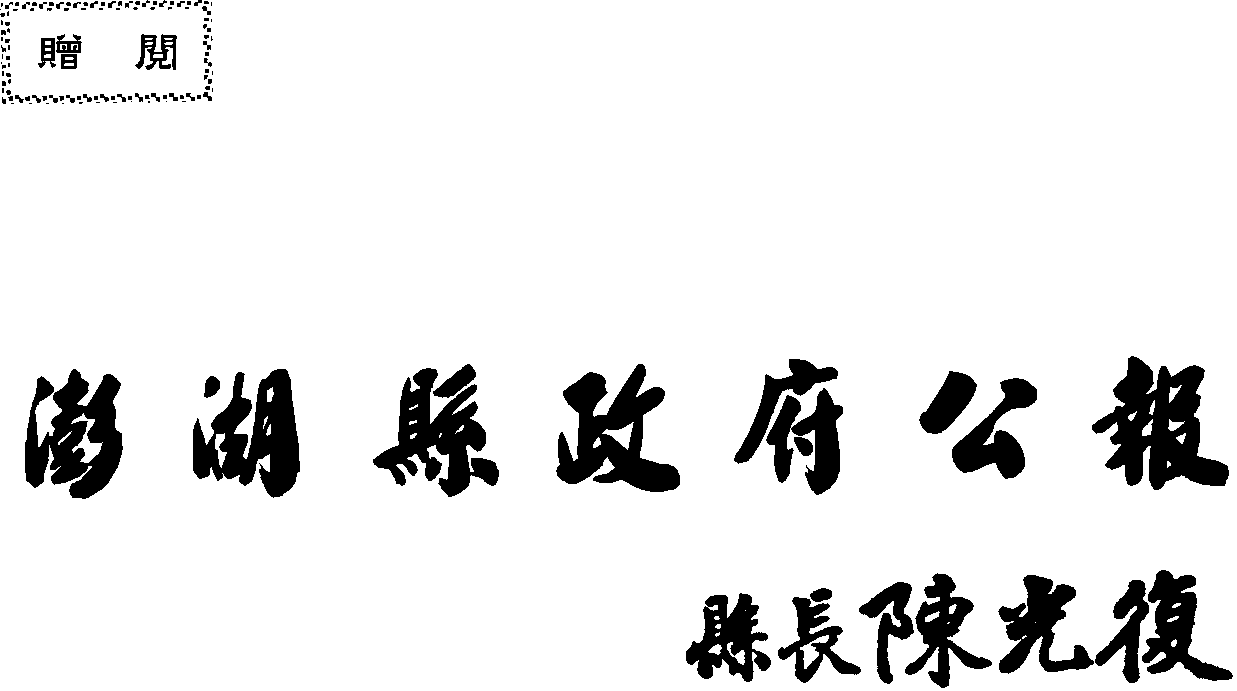 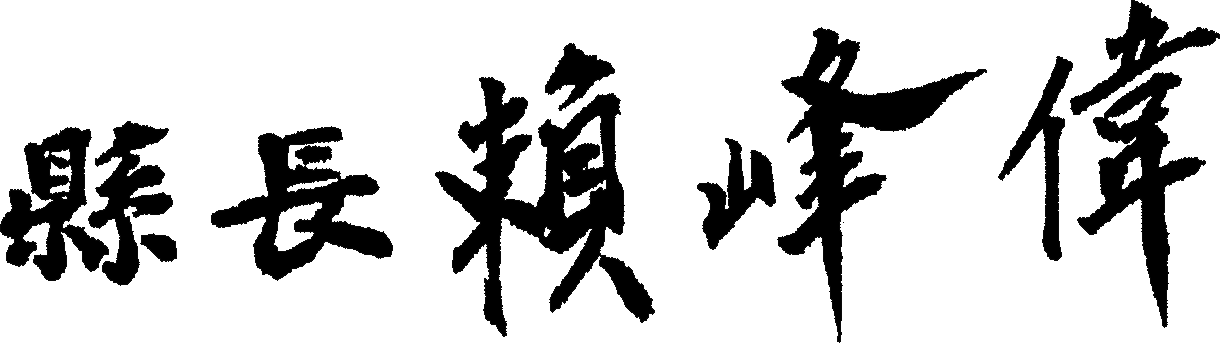 108年 第4期本　　期　　目　　錄政　令教　　育：修正｢澎湖縣政府辦理各級學校清寒優秀學生獎學金發給要點」第二點部分規定，並自即日生效	1旅　　遊：訂定「澎湖縣觀光發展推動委員會設置要點」，並自中華民國108年1月16日生效	6社　　會：修正「澎湖縣政府辦理身心障礙者臨時暨短期照顧服務實施要  點」第四點、第六點，並自中華民國108年1月1日起生效	11人　　事：修正「澎湖縣政府工程獎金支給補充規定」部分規定，並自108年1月1日生效	17農　　漁：函轉行政院農業委員會有關山坡地保育利用條例第37條修正條文	46公　告財　　政：公告本府106年度第2批第2次及107年度第1批第1次地籍清　　理代為標售之土地價金業存入地籍清理土地權利價金保管款專戶	65農　　漁：一、公告辦理本縣108年度羊隻羊痘疫苗注射工作	69二、公告辦理本縣108年度防範高病原性家禽流行性感冒暨新城病預防接種及衛生管理防疫措施	72三、公告辦理本縣108年度「草食動物牛結核病防治措施」及「乳牛及乳羊布氏桿菌病防治措施」	76四、公告辦理本縣108年度豬瘟及偶蹄類動物口蹄疫防疫工作
	83五、公告實施畜牧場暨屠宰場防疫及衛生管理措施	87附　錄縣政重要紀事(中華民國108年3月份)	92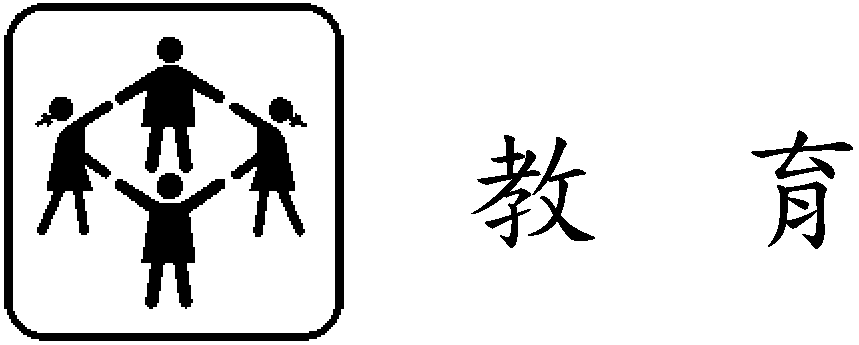 澎湖縣政府 函受 文 者：如正、副本行文單位 發文日期：中華民國108年1月11日發文字號：府教國字第1080900171號附　　件：如說明主　　旨：修正「澎湖縣政府辦理各級學校清寒優秀學生獎學金發給要點」第二點部分規定，並自即日生效，請查照。說　　明：檢送「澎湖縣政府辦理各級學校清寒優秀學生獎學金發給要點」修正草案總說明、對照表及要點各乙份。正　　本：各縣市政府(不含本府)、國立澎湖科技大學、國立馬公高級中學、國立澎湖高級海事水產職業學校、澎湖縣各國民中小學副　　本：澎湖縣政府行政處(法制)、澎湖縣政府教育處縣　長　賴　峰　偉澎湖縣政府辦理各級學校清寒優秀學生獎學金發給要點第二點修正總說明為獎勵澎湖縣(以下簡稱本縣)籍就讀各級學校清寒優秀學生，勤奮向上，敦品勵學，原於九十年八月三十日澎府教國字第四五五八六號函訂定發布「澎湖縣政府辦理各級學校清寒優秀學生獎學金發給要點」（以下簡稱本要點）。現因本府第二點第一項第六款原訂定「經濟弱勢之家庭有案者優先」範圍太廣義，為不影響申請人權利及能更明確了解補助弱勢家庭種類，爰擬具本要點第二點修正草案。澎湖縣政府辦理各級學校清寒優秀學生獎學金發給要點第二點修正對照表澎湖縣政府辦理各級學校清寒優秀學生獎學金發給要點90年8月30日90澎府教國字45586號函
95年2月8日府教國字第0950800339號函
96年2月27日府教國字第0960800627號函
98年2月10日府教國字第0980800402號函
99年3月1日府教國字第0990800782號函
100年2月23日府教國字第1000800852號函
104年1月28日府教國字第1040900576號函
106年8月2日府教國字第1060907216號函
108年1月11日府教國字第1080900171號函修正第二點一、澎湖縣政府(以下簡稱本府)為獎勵澎湖縣（以下簡稱本縣）籍就讀各級學校清寒優秀學生，特訂定本要點。二、凡設籍本縣並居住六個月以上(戶籍為準)之清寒優秀學生肄業於公私立各級學校(高中、職及國民中小學限在本縣肄業者)並符合下列各款標準及資格者得由學校申請之(一年級上學期新生除外)。（一）大專、研究所成績：操行成績八十分(甲)、學業成績八十分。（二）高中職學業成績：高中為七十五分、高職為八十分。（三）國中成績：各學習領域總平均八十分；且各學習領域均達七十分。（四）國小成績：各學習領域總平均八十分；且各學習領域均達七十分。（五）享有公費、補校、進修部、進修推廣部、空中大學、夜間部及未經政府核准立案學校之學生不得申請。（六）家境確屬清寒者(以列入低收入戶、中低收入戶及本府專案核准澎湖縣特殊境遇家庭扶助、澎湖縣困苦失依兒少生活扶助及澎湖縣弱勢兒少緊急生活扶助有案者優先)。五專四、五年級比照大學一、二年級成績計算。五專四年級上學期比照大學一年級新生不得提出申請，就讀它縣市五專一、二、三年級比照高職組需於本縣肄業故不得提出申請。三、獎學金名額如下：（一）研究所、大專院校學生：研究所(一般生)每學期三名、大專院校每學期四十名。（二）高中高職學生：每學期四十名。高中(高中附設職業類科)二十名，高職二十名，若高中(高中附設職業類科)與高職尚有名額時，可相互遞補之。（三）國民中學學生：每學期一百名。（四）國民小學學生：每學期七百名。前項國民中小學名額由本府依本縣各校學生人數以校分配，但離島各校應至少加二成計算。四、獎學金金額每名規定如下：
研究所學生：每學期新臺幣八千元。
大專院校學生：每學期新臺幣四千元。
高中高職學生：每學期新臺幣二千元。
國民中學學生：每學期新臺幣八百元。
國民小學學生：每學期新臺幣五百元。五、獎學金之申請及發給日期如下：(每學年分二次辦理)。申請日期：第一學期於九月十五日至十月十五日受理申請，第二學期於三月十五日至四月十五日受理申請。發給日期：第一學期於十一月發給，第二學期於五月發給。六、大專、高中職學校申請獎學金之學生須檢附申請書，前學期學業成績證明書及設籍本縣之證明、低收入戶證明及本府專案核准為經濟弱勢之家庭證明(非上述因素者免送)各乙份送本府核辦。七、各級學校申請獎學金之學生超過規定名額時，除以低收入戶優先外，並以智育(學業成績)高低排列錄取。
大專、研究所學校智育如錄取分數相同時再以德育(操行成績) 高低排列錄取、高中(職)學校智育如錄取分數相同時再以國文成績高低排列錄取，上述錄取成績均相同時由獎學金審查小組決定之。
高中(職)以上之學生由本府組織之學生獎學金審查小組依規定審查，國民中小學由各校自行審查並造印領清冊及領據一併簽請縣長核定。八、獎學金審查小組由本府教育處處長、副處長、國教科科長、督學組成，並以教育處處長為召集人，小組會議時請縣教育會派員列席。九、獎學金之款項由本府每年度地方教育發展基金經費預算內學生獎助費項下支付。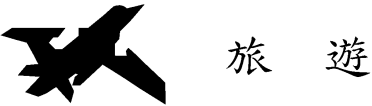 澎湖縣政府  函受 文 者：如正、副本行文單位發文日期：中華民國108年1月16日發文字號：府旅行字第1071107182號附　　件：如說明主　　旨：本府訂定「澎湖縣觀光發展推動委員會設置要點」，並自中華民國108年1月16日生效，請查照。說　　明：檢送「澎湖縣觀光發展推動委員會設置要點」1份。正　　本：澎湖縣政府民政處、澎湖縣政府財政處、澎湖縣政府建設處、澎湖縣政府教育處、澎湖縣政府工務處、澎湖縣政府社會處、澎湖縣政府行政處(法制)、澎湖縣政府人事處、澎湖縣政府政風處、澎湖縣政府主計處、澎湖縣政府警察局、澎湖縣政府消防局、澎湖縣政府衛生局、澎湖縣政府環境保護局、澎湖縣政府農漁局、澎湖縣政府文化局、澎湖縣政府稅務局、澎湖縣政府公共車船管理處副　　本：澎湖縣政府旅遊處(含附件)縣　長　賴　峰　偉澎湖縣觀光發展推動委員會設置要點總說明為推動本縣觀光發展，整合觀光資源提振觀光動能，促進觀光產業經濟成長，擬設置澎湖縣觀光發展推動委員會（以下簡稱本會），期望透過各領域專業人士卓提具體興革建議作為施政參考外，本府所擬政策、計畫亦可透過專家檢視參研，讓執行面更加妥善嚴謹，或可協助平衡社會不同輿論，爰訂定「澎湖縣觀光發展推動委員會設置要點」草案（以下簡稱本要點），共計八點，其要點如下：一、揭櫫訂定本要點之立法目的。（草案第一點）二、本會任務。（草案第二點）三、本會成員組成方式。（草案第三點）四、本會成員任期。（草案第四點）五、本會負責單位及窗口。（草案第五點）六、本會召開會議方式。（草案第六點）七、本會成員為無給職。（草案第七點）八、本會經費來源。（草案第八點）澎湖縣觀光發展推動委員會設置要點澎湖縣觀光發展推動委員會設置要點一、澎湖縣政府（以下簡稱本府）為推動澎湖縣觀光發展，整合觀光資源提振觀光動能，促進觀光產業經濟成長，特設澎湖縣觀光發展推動委員會(以下簡稱本會)，並訂定本要點。二、本會任務如下：（一）觀光發展政策之建議及指導。（二）觀光資源、觀光產業整合與管理之建議及指導。（三）觀光遊憩規劃開發之建議及指導。（四）政府與民間團體舉辦觀光活動之建議及指導。（五）其他與觀光事務有關事宜。三、本會置召集人一人，由縣長兼任；副召集人一人，由副縣長兼任；委員七人至十五人，除召集人、副召集人為當然委員外，其餘委員由縣長就本府相關單位、機關（構）首長或人員，及具有文化、經貿、外交、觀光專長之專家學者、觀光產業從業人員派（聘）兼之。四、機關及團體代表依職務聘任為委員者，應隨其本職進退；由專家學者擔任委員者，任期二年，期滿得續聘。五、本會置執行長一人，由本府旅遊處處長兼任，承召集人之命，綜理會務。本會相關幕僚作業由本府旅遊處派員兼任，處理日常會務、會議決議事項之連繫協調工作。六、本會每三個月召開會議一次，必要時得召開臨時會議；會議由召集人召集並主持；召集人因故不能主持會議時，由副召集人代理之；召集人及副召集人均不能出席時，由本會出席委員推派一人代理之。
前項會議並得邀請相關學者專家、觀光產業從業人員或機關團體代表列席。
本會會議決議事項，以本府名義送請有關機關辦理。七、本會委員及兼任人員均為無給職，但外聘委員得依規定支給出席費、交通費、膳雜費等。八、本會所需經費由本府旅遊處編列年度預算支應。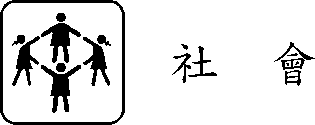 澎湖縣政府　函受 文 者：如正、副本行文單位 發文日期：中華民國108年1月11日發文字號：府社福字第1081200058號附　　件：如文主　　旨：修正「澎湖縣政府辦理身心障礙者臨時暨短期照顧服務實施要點」第四點、第六點，並自中華民國108年1月1日起生效，請查照。說　　明：檢附修正後「澎湖縣政府辦理身心障礙者臨時暨短期照顧服務實施要點」、修正草案總說明及對照表各1份。正　　本：澎湖縣馬公市公所、澎湖縣湖西鄉公所、澎湖縣白沙鄉公所、澎湖縣西嶼鄉公所、澎湖縣望安鄉公所、澎湖縣七美鄉公所、衛生福利部澎湖醫院、澎湖縣私立感恩養護中心、財團法人天主教靈醫會惠民醫院附設護理之家、社團法人澎湖縣照顧服務協會、澎湖縣樂朋家園、澎湖縣私立慈安養護中心副　　本：澎湖縣政府行政處(請刊登公報)、澎湖縣政府社會處(均含附件)縣　長　賴　峰　偉澎湖縣政府辦理身心障礙者臨時暨短期照顧服務實施要點中華民國95年12月29日(95)府社福字第0951002393號函發布
中華民國97年3月28日(97)府社福字第0971000734號函修正
中華民國103年04月08日(103)府社福字第1031202549號函修正
中華民國104年12月28日(104)府社福字第1041210055號函修正
中華民國107年01月29日(107)府社福字第1071200550號函修正
中華民國108年01月11日(108)府社福字第1081200058號函修正一、澎湖縣政府（以下簡稱本府）為提供澎湖縣（以下簡稱本縣）身心障礙者臨時暨短期照顧服務，以紓解因緊急事故，或家庭長期照顧之壓力，增加照顧者與其他家庭成員互動或參與社會活動之機會，提昇身心障礙者生活素質，特依據身心障礙者權益保障法第五十一條規定訂定本要點。二、本要點服務對象為領有身心障礙證明，經評估確有需求者。三、本要點辦理方式為:（一）結合本縣立案民間社會福利機構、社會福利團體及捐助章程明列辦理社會福利業務之社團法人及財團法人協助辦理。（二）凡符合前項規定之單位得主動提出或由本府協調，經本府核定並簽約成為辦理單位，並依本要點給付費用標準規定，應按季檢據向本府申請費用。四、本要點服務方式為：（一）機構照顧：辦理單位運用既有場地、設施設備及人力，提供需要臨時或短期照顧之身心障礙者，送至機構接受短期照顧服務。（二）居家照顧：辦理單位派員至有需要之身心障礙者家中，提供在宅式(或定點式)臨時照顧服務。五、本要點服務型態為：（一）臨時照顧服務： 1.	由家屬在家照顧，未安置於機構者，每年補助不得超過三百八十小時。2.	安置於日托機構、就學中、正接受庇護性或支持性就業者、正接受職業訓練者、全時或部分工時就業或自行開業者、有參加社區作業設施、使用日間照顧服務、家庭托顧服務、居家服務、個人助理支持服務者，每年補助不得超過二百小時。3.	安置於全日型住宿機構者、日間使用日間服務或庇護工場且夜間使用社區居住或團體家庭者、原有聘僱看護（傭）且於合約期滿或關係終止後申請承接或遞補者，每年補助不得超過一百小時。4.	每次服務不超過十二小時。總補助時數為個案申請日期以十二月份等比計算得之。（二）短期照顧服務：每次服務時數在十二小時以上，每案每年最高給付十四日；原已在機構收容安置者，每年度最高給付四日。六、本要點給付費用標準：（一）短期照顧：服務費每日以新臺幣一千六百元計之，另每次給付行政費新臺幣一百元。 （二）臨時照顧：服務費每小時以新臺幣二百五十元計之。
每次服務未滿二小時者，以二小時計算；超過十二小時未滿二十四小時者，以一日計算。另身心障礙者接受照顧期間所需膳食費或其他身心障礙者所需費用，由申請者自行負擔。七、本要點服務對象申請程序及應備用文件：
凡符合本要點第二點規定者，檢附下列證件，向本縣身心障礙者生涯轉銜暨個案管理中心(以下簡稱個管中心)申請服務：（一）申請表（如附件）（二）身心障礙證明正反面影本。
每次服務未滿二小時者，以二小時計算；超過十二小時未滿二十四小時者，以一日計算。八、本要點服務內容為：（一）協助膳食。（二）協助身心障礙者個人清潔工作。（三）看護照顧。（四）陪同就醫。（五）協助生活自理能力訓練。（六）協助從事休閒活動。（七）其他。九、審查標準及作業程序：（一）凡符合第二點規定者，應由本人或代理人檢附應備文件至本縣個管中心提出申請，經個管中心評估核定後協調派案至各辦理單位進行服務。若服務使用者為非設籍本縣者，應將評估結果送該縣市核定後提供服務。（二）各辦理單位應依第六點給付費用標準規定，按季檢據向本府提出申請費用。若服務使用者為非設籍本縣者，應依其戶籍所在地之相關規定，由辦理單位向該縣市辦理請款。（三）若為設籍本縣但於外縣市使用服務者，由實際居住地之社會處（局）之評估單位進行需求評估，並將評估結果函送本府，由本府核定補助額度，再由居住地之社會處（局）連結服務資源進行服務，並依本府規定，按季檢附相關資料向本府請款。十、經費請撥、支出憑證之處理及核銷程序：（一）本補助由各辦理單位應於每季彙整個案申請資料、服務記錄及個案印領清冊送府備查。（二）受發放經費應檢附相關原始憑證辦理結報。（三）本要點所需經費，由本府編列年度預算辦理。若當年度未編列經費，則停止發放本補助。十一、本要點之服務人員應取得下列資格之一：（一）領有臨時及短照顧服務員訓練結業證明書。（二）具教保員、訓練員、照顧服務員、生活服務員或家庭托顧服務員資格。十二、督導及考核：（一）辦理單位應於每季彙整個案服務紀錄送府備查。（二）本府得不定期派員至辦理單位查核服務執行情形，並得審閱所有相關資料。（三）辦理單位應與案家訂定合約書，明訂服務方式與內容。（四）辦理單位應揭示申訴管道，案主於服務品質不佳時，可向本府申訴，俾做適當處置。澎湖縣政府辦理身心障礙者臨時暨短期照顧服務
實施要點第四點、第六點修正草案總說明澎湖縣政府為紓解因緊急事故，或家庭長期照顧之壓力，增加照顧者與其他家庭成員互動或參與社會活動之機會，提昇身心障礙者生活素質，特於民國九十五年十二月二十九日通過訂定「澎湖縣辦理身心障礙者臨時暨短期照顧服務實施要點(以下稱本要點)」。本要點於九十六年實施後，因應九十六年七月十一日身心障礙者權益保障法修法通過，加諸參酌中央對地方社會福利績效考核委員意見，提出第一次條文修正，於九十七年三月二十八日修正後通過。為增加服務廣度，嘉惠更多弱勢鄉親，於一百零三年四月八日第二次條文修正通過，以提昇身心障礙者與照顧者生活品質。因應澎湖縣政府各機關對民間團體及個人補(捐)助預算執行應注意事項，於一百零四年十二月二十八日第三次條文修正通過。因應未設籍但實際居住於本縣之身心障礙者，可跨轄申請使用本服務，於一百零七年一月二十九日第四次條文修正通過。為使服務方式說明更明確及因應衛生福利部一百零七年四月三十日函文各縣市政府，關於居家照顧服務員之薪資等勞動條件調整案，爰擬具「澎湖縣政府辦理身心障礙者臨時暨短期照顧服務實施要點」修正草案，其修正要點如下：一、為使服務方式說明更明確故修正部份用詞。（修正規定第四點）二、因應衛生福利部一百零七年四月三十日函文各縣市政府，關於居家照顧服務員之薪資等勞動條件調整案(修正規定第六點）。澎湖縣辦理身心障礙者臨時暨短期照顧服務實施要點
第四點、第六點修正草案對照表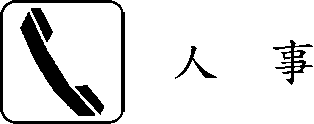 澎湖縣政府　函受 文 者：如正、副本行文單位發文日期：中華民國108年1月14日發文字號：府人給字第1081400083號附　　件：如說明主　　旨：修正「澎湖縣政府工程獎金支給補充規定」部分規定，並自108年1月1日生效，請查照。說　　明：檢送修正「澎湖縣政府工程獎金支給補充規定」、部分規定修正總說明及修正對照表各1份。正　　本：澎湖縣政府建設處、澎湖縣政府教育處、澎湖縣政府工務處、澎湖縣政府旅遊處、澎湖縣政府行政處、澎湖縣政府人事處、澎湖縣政府主計處副　　本：澎湖縣政府行政處(法制)、澎湖縣政府警察局、澎湖縣政府消防局、澎湖縣政府衛生局、澎湖縣政府環境保護局、澎湖縣政府農漁局、澎湖縣政府文化局、澎湖縣政府稅務局、澎湖縣政府公共車船管理處、澎湖縣馬公市公所、澎湖縣湖西鄉公所、澎湖縣白沙鄉公所、澎湖縣西嶼鄉公所、澎湖縣望安鄉公所、澎湖縣七美鄉公所(均含附件)縣　長　賴　峰　偉澎湖縣政府工程獎金支給補充規定部分規定修正總說明澎湖縣政府（以下簡稱本府）為規範各單位實際從事工程業務人員支給工程獎金相關事宜，爰依據行政院一百零五年八月十七日院授人給字第一零五零零五零九五一號函訂定，並自一百零六年一月一日生效之「工程獎金支給表」，並參酌本府歷年實施工程績效獎金計畫相關規定，訂定「澎湖縣政府工程獎金支給補充規定」（以下簡稱本補充規定）實施。茲為配合行政院一百零七年四月九日院授人給字第一零七零零三七二三八二號函修正「工程獎金支給表」，爰修正「澎湖縣政府工程獎金支給補充規定」，其修正要點如下：一、修正本補充規定訂定目的及依據。(修正規定第一點)二、修正工程獎金支給種類與比率。(修正規定第六點)三、修正工程績效評核方式及獎勵。(修正規定第九點)四、修正各單位應填報相關表件。(修正規定第十點)五、修正其他人員工程獎金支給規定(修正規定第十二點)澎湖縣政府工程獎金支給補充規定部分規定修正對照表澎湖縣政府工程獎金支給補充規定澎湖縣政府106年5月5日府人給字第1061401506號函訂定
澎湖縣政府108年1月14日府人給字第1081400083號函修正一、澎湖縣政府（以下簡稱本府）為規範各單位實際從事工程業務人員支給工程獎金相關事宜，爰依據行政院一百零七年四月九日院授人給字第一零七零零三七二三八二號函修正「工程獎金支給表」，訂定本補充規定。二、本補充規定適用支給對象如下：（一）本府實際從事工程業務且屬年度總預算所列員額及年度進行中經核准增加員額之現職公務人員、工友、技工、駕駛及聘僱人員。（二）其他機關借調、兼職或代理之人員，如有實際從事工程業務之事實，得比照適用。三、工程獎金經費來源為工程管理費。但經行政院核定非由工程管理費提列者，不在此限。四、提撥工程獎金之上限：（一）本府就實際從事工程業務，且其職務歸列為土木工程、結構工程、水利工程、環境工程、建築工程、都市計畫技術、景觀設計、水土保持工程、機械工程、電力（子）工程、電信工程職系之工程技術預算員額，以每人每年度最高提撥新臺幣（以下同）四萬五千元核算之（以下簡稱新制人員）。（二）九十三年十二月三十一日前到職依原「臺灣省政府所屬工程機關員工工程獎金發給要點」規定支領工程獎金有案之人員（以下簡稱舊制人員），於調任其他單位前，仍得依原規定提撥，不受本補充規定提撥上限及各工程實際提撥額度限制。但本補充規定實施年度中調任其他單位者，應分別按舊制、新制實際在職月數比例計算提撥獎金額度。五、各工程實際提撥額度如下：（一）自辦工程規劃、設計或監造相關業務者：1.	全年度預算執行率達百分之八十以上者，得於實際執行之工程費實提工程管理費百分之四十內提撥。2.	全年度預算執行率達百分之七十以上未達百分之八十者，得於實際執行之工程費實提工程管理費百分之三十五內提撥。3.	全年度預算執行率達百分之六十以上未達百分之七十者，得於實際執行之工程費實提工程管理費百分之三十內提撥。4.	全年度預算執行率達前三年各項工程計畫之預算執行率平均數者，得於其實際執行之工程費實提工程管理費百分之二十內提撥。5.	本補充規定所稱全年度預算執行率，指各工程實際支付數及應付未付數之合計數占該工程全年度可支用預算數之比例。（二）非自辦工程規劃、設計或監造但實際從事工程相關業務者，按自辦工程規劃、設計或監造相關業務額度百分之七十提撥。（三）代辦其他機關工程者，其工程獎金之提撥，比照前二款提撥規定辦理。六、工程獎金支給種類及比率：（一）單位績效獎金：
績效獎金額度中百分之八十，依據績效評核結果，分三級以上等第支給單位績效獎金。獲獎單位應衡酌所屬成員個人貢獻度及工作績效，依常態分配原則分三級以上等第支給，不得有平均或輪流分配或挪作補償考績獎金之不當作法。
當年度平時考核累積記過達三次或一次記一大過或年終考績列丙等或依公務員懲戒法受記過以上懲戒處分之人員，不得支給或參與分配單位績效獎金。（二）個人績效獎金：
績效獎金額度中百分之二十，依據所屬員工之特殊績效，支給個人績效獎金或於年終經各處主管推薦提報績效評估會議後，擇優支給個人績效獎金。
當年度未支給之個人績效獎金餘額，可流為單位績效獎金。七、每人每年支給工程獎金限額如下：（一）直接從事工程業務之人員：十三萬元。（二）間接輔助工程業務之人員：六萬五千元。八、績效指標：（一）評核依據：依下列列管項目之執行率，列為評核依據。1.	年度施政選項列管計畫、年度預算與上級核定補助專案計畫達五百萬元以上計畫及離島建設基金補助計畫。2.	中央補助本縣之一般性補助款基本設施計畫。（二）考評項目及權重如下：1.	總標案進度達成率（實際進度占預定進度之百分比）配以權重五十分。2.	總項預算執行率（預算執行數占預算數之百分比）配以權重三十分。3.	考評之工程數目與挑戰性及難易度，配以權重二十分(由績效評估會評分)九、工程績效評核方式及獎勵：（一）單位績效評核與程序：1.	由本府秘書長及外聘委員組成「績效評估會」，並由秘書長擔任主席，審核評估單位及個人績效暨訂定績效評估標準。秘書長無法出席時，得指定其中委員一人擔任主席。2.	行政處應於每年十二月二十二日前提供各處該年度施政計畫選項列管項目之執行情形（計算至當年度十一月三十日止），送人事處彙辦後，提交績效評估會議複評，分三等第以上評定，由人事處簽奉縣長核定後通報各處。3.	單位績效等第評定分特優、優良、良好、不佳，其獎勵方式如下：(1)	特優：以年度施政計畫選項列管項目之總項進度達成率、預算執行率及考評之工程數目與挑戰性及難易度之合計，按總分取第一名，以各單位得提撥經費人數最高每人三萬元計算獎勵金額。(2)	優良：以年度施政計畫選項列管項目之總項進度達成率、預算執行率及考評之工程數目與挑戰性及難易度之合計，按總分取第二、三名，以各單位得提撥經費人數最高每人二萬五千元計算獎勵金額。(3)	良好：以年度施政計畫選項列管項目之總項進度達成率、預算執行率及考評之工程數目與挑戰性及難易度之合計，按總分取第四名，以各單位得提撥經費人數最高每人二萬元計算獎勵金額。(4)	不佳：權重配分未達六十分者，不發給績效獎金。4.	單位績效獎金金額支給基準，得視年度經費狀況予以調整。並參考行政院人事行政總處設定之單位績效獎金表，成績列「特優」之單位，以九十分計，權值比一點一；成績列「優良」之單位，以八十分計，權值比一；成績列「良好」之單位，以七十分計，權值比零點九。5.	各處應衡酌所屬員工個人貢獻程度及工作績效，依常態分配原則分三等第以上，分配支給單位績效獎金，不得平均分配。但單位人數為二人者，應分二等第分配獎金，人數一人者，不分等第。（二）個人績效評核與程序：1.	經依公務人員考績法及行政院暨所屬各機關公務人員平時考核要點之規定覈實辦理平時考核，據以發給個人績效獎金，或於具有下列特殊績效之一者，發給個人績效獎金。(1)	執行重要政令，績效卓著者。(2)	對於主辦業務能創新思考，提出具體改進措施，具有重大績效者。(3)	適時消弭意外事件或搶救重大災害，有具體成果者。(4)	對於重大困難問題，提出有效方法，予以順利解決者。(5)	善用民間資源、促進民間參與公共建設、運用志工或推動機關業務委外作業等，有具體績效者。(6)	辦理招商投資業務，有具體成果者。(7)	運用革新技術、方法或管理措施，具體開源或節流，績效顯著者。(8)	自辦工程設計，節省公帑，有具體效益者。(9)	主動積極爭取工程規劃設計或提早於前一年度完成規劃設計者。(10)辦理其他事項績效卓著者。2.	個人績效獎金由縣長於年度進行中，審酌個別員工之特殊績效後支給之；或於年終由各處主管推薦，並填妥個人績效獎金申請表，提報績效評估會考評擇優通過後，簽請縣長核定支給。3.	個人績效獎金受獎人數以不超過本府當年度一月份提撥工程獎金總人數十分之一為限，未滿一人之餘數不計。各單位推薦人數以不超過該單位提撥工程獎金人數十分之一為限，未滿十人者，得推薦一人。推薦人選應符合本補充規定第二點支給對象。十、各單位應填報相關表件如下：（一）個人績效獎金申請表（如附件一）、工程獎金提撥績效獎金員額名冊及金額表（如附件二）、可資提撥工程獎金計算表（如附件三）、工程預算數經費支用明細表（如附件四）、工程績效獎金評核分數表（如附件五）、工程獎金單位績效獎金分配試算表（如附件六）於年終辦理績效評核時使用。（二）支給工程獎金清冊總表（如附件七）應於年度結束後一個月內，逕送本府人事處備查。十一、其他限制：（一）依其他規定支給同性質獎金或國家重大交通工程機關職務加給者，不得再支給本獎金。（二）依第四及第五點規定所提撥之工程獎金總額，不足以支應工程獎金時，應依比例減（不）支給工程獎金。十二、臨時人員工程獎金支給規定：（一）臨時人員係指「工程獎金支給表」所列支給對象以外之實際從事工程業務人員，包含專業臨時人員、約用人員，不含臨時工。（二）臨時人員工程獎金支給標準、考核方式、計算基準及獎金來源，均比照本補充規定辦理。（三）年度臨時人員支給工程獎金清冊總表（如附件八）應於年度結束後一個月內，逕送本府人事處備查。十三、本府所屬機關及本縣各鄉市公所如有工程獎金支給，得參照本補充規定或另訂相關規定辦理。附件一附件二附件三附件四附件五附件六附件七附件八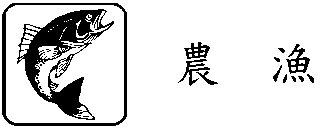 澎湖縣政府　函受 文 者：如正、副本行文單位發文日期：中華民國108年1月19日發文字號：府授農林字第1080003926號附　　件：如主旨 主　　旨：函轉有關山坡地保育利用條例第37條修正條文，業奉總統108年1月9日華總一經字第10800003861號令公布，請查照。說　　明：一、依據行政院農業委員會108年1月14日農授水保字第1081864513號函辦理。二、檢附總統府秘書長108年1月9日華總一經字第10800003860號函暨旨揭總統公布修正令各1份。三、副本送請本府行政處刊登公報。正　　本：澎湖縣政府工務處、澎湖縣政府建設處、澎湖縣馬公市公所、澎湖縣湖西鄉公所、澎湖縣白沙鄉公所、澎湖縣西嶼鄉公所、澎湖縣七美鄉公所、澎湖縣望安鄉公所副　　本：澎湖縣政府行政處(含附件)、澎湖縣林務公園管理所縣　長　賴　峰　偉行政院農業委員會　函受 文 者：澎湖縣政府發文日期：中華民國108年1月14日發文字號：農授水保字第1081864513號附　　件：如說明一主　　旨：有關山坡地保育利用條例第37條修正條文，業奉總統108年1月9日華總一經字第10800003861號令公布，請查照。說　　明：一、依據總統府秘書長108年1月9日華總一經字第10800003860號函辦理（如附件）。二、本修正案刊載於總統府公報第7405號(另見總統府網站http:　//www.president.gov.tw公報系統)。正　　本：內政部、外交部、國防部、財政部、教育部、法務部、經濟部、交通部、勞動部、衛生福利部、行政院環境保護署、文化部、科技部、國家發展委員會、海洋委員會、僑務委員會、國軍退除役官兵輔導委員會、原住民族委員會、客家委員會、行政院公共工程委員會、行政院主計總處、行政院人事行政總處、中央銀行、國立故宮博物院、行政院原子能委員會、中央選舉委員會、公平交易委員會、國家通訊傳播委員會、促進轉型正義委員會、大陸委員會、金融監督管理委員會、臺北市政府、新北市政府、臺中市政府、臺南市政府、高雄市政府、桃園市政府、新竹縣政府、苗栗縣政府、南投縣政府、彰化縣政府、雲林縣政府、嘉義縣政府、屏東縣政府、宜蘭縣政府、花蓮縣政府、臺東縣政府、澎湖縣政府、金門縣政府、基隆市政府、新竹市政府、嘉義市政府、連江縣政府副　　本：本會法規會、本會漁業署、本會農糧署、本會動植物防疫檢疫局、本會林務局、本會水土保持局、本會農業金融局、本會林業試驗所、本會水產試驗所、本會畜產試驗所、本會家畜衛生試驗所、本會農業藥物毒物試驗所、本會特有生物研究保育中心、本會桃園區農業改良場、本會苗栗區農業改良場、本會臺中區農業改良場、本會高雄區農業改良場、本會臺南區農業改良場、本會花蓮區農業改良場、本會臺東區農業改良場、本會茶業改良場、本會種苗改良繁殖場、本會屏東農業生物技術園區籌備處總統府秘書長　函受 文 者：行政院農業委員會發文日期：中華民國108年1月9日發文字號：華總一經第10800003860號附　　件： 主　　旨：立法院咨請總統公布修正山坡地保育利用條例第三十七條條文一案，業奉總統108年1月9日華總一經字第10800003861號令公布，請查照。說　　明：本修正案刊載於總統府公報第7405號(另見本府網站http:　//www.president.gov.tw公報系統)。正　　本：行政院、立法院、司法院、行政院農業委員會、原住民族委員會副　　本：行政院農業委員會　公文移文單茲有　總統府秘書長　　　　　　　　　　　　　　　　　108年01月09日華總一經　　　　　字第10800003860號函乙件，因案屬貴管，移請主政(如有涉及本會及所屬機關相關業務，併請彙辦)。主旨：立法院咨請總統公布修正山坡地保育利用條例第三十七條條文一案，業奉總統108年1月9日華總一經字第10800003861號令公布，請查照。此致移文機關：水保局□附件　　 件□支票　　 件其他：行政院農業委員會　秘書室　啟﹏﹏﹏﹏﹏﹏﹏﹏﹏﹏﹏﹏﹏﹏﹏﹏﹏﹏﹏﹏﹏﹏總統府公報　　　　　第 7405 號中華民國108年1月9日(星期三)【本日因公布法律，增加發公報一號次】﹏﹏﹏﹏﹏﹏﹏﹏﹏﹏﹏﹏﹏﹏﹏﹏﹏﹏﹏﹏﹏﹏目	次總統令公布法律一、制定文化內容策進院設置條例	2二、制定國家語言發展法	12三、修正山坡地保育利用條例條文	15四、修正替代役實施條例條文	17五、修正公職人員選舉罷免法條文	20﹏﹏﹏﹏﹏﹏﹏﹏﹏﹏﹏﹏總	統	令﹏﹏﹏﹏﹏﹏﹏﹏﹏﹏﹏﹏茲制定文化內容策進院設置條例，公布之。總　　　統　蔡英文行政院院長　賴清德文化部部長　鄭麗君文化內容策進院設置條例中華民國108年1月9日公布第一章　總　　則第　一　條　　為提升文化內容之應用及產業化，促進文化創意產業發展，特設文化內容策進院（以下簡稱本院），並制定本條例。第　二　條　　本院為行政法人；其監督機關為文化部。第　三　條　　本院之業務範圍如下：一、文化內容相關產業之調查、統計及研究發展。二、文化內容相關產業專業人才之培育。三、文化內容開發及產製支持。四、文化科技之開發、技術移轉及加值應用。五、文化內容相關產業之投資及多元資金挹注服務。六、文化內容相關產業市場之拓展及國際合作。七、文化內容相關產業設施之受託營運管理。八、文化內容相關產業之著作權輔導。九、其他與提升文化內容之應用及產業化相關事項。第　四　條　　本院經費來源如下：一、政府之核撥及捐（補）助。二、國內外公私立機構、團體及個人之捐贈。三、受託研究及提供服務之收入。四、營運及產品之收入。五、其他收入。前項第二款之捐贈，視同對政府之捐贈。第　五　條　　本院應訂定組織章程、人事管理、會計制度、內部控制、稽核作業及其他規章，提經董事會通過後，報請監督機關備查。
　　本院就其執行之公共事務，在不牴觸有關法律或法規命令之範圍內，得訂定規章，並提經董事會通過後，報請監督機關備查。第　六　條　　本院應建立公民參與機制，廣納社會各界建言及意見，並回應或說明。第　七　條　　本院每年應舉行諮詢會議，邀請文化內容相關學者專家及產業、團體、法人與機構之代表，就本院發展與業務等相關事項，提供諮詢意見；諮詢會議之過程應全程公開。
　　前項參與會議之學者專家或代表，其組成成員應兼顧性別、族群、地域、社會階層及黨派之平衡。第二章　組　　織第　八　條　　本院設董事會，置董事十一人至十五人，由監督機關就下列人員遴選提請行政院院長聘任之；解聘時，亦同：一、政府相關機關代表。二、與提升文化內容之應用及產業化相關之學者、專家。三、具法律、財務、行銷管理、創新科技等相關之專業人士或對文化內容有重大貢獻之社會公正人士。前項第一款之董事不得少於董事總人數二分之一。第一項董事，任一性別不得少於董事總人數三分之一。第　九　條　　本院設監事會，置監事三人至五人，由監督機關就下列人員遴選提請行政院院長聘任之；解聘時，亦同： 一、政府相關機關代表。二、具會計、審計、稽核、法律或管理等相關學識經驗者。監事應互推一人為常務監事。第一項監事，任一性別不得少於監事總人數三分之一。第　十　條　　董事、監事任期為三年，期滿得續聘一次。但續聘人數不得逾總人數二分之一。
　　代表政府機關出任之董事、監事，應依其職務異動改聘，不受前項續聘次數之限制；依第八條第一項第二款、第三款及前條第一項第二款規定聘任之董事、監事，任期屆滿前出缺者，由監督機關遴選提請行政院院長補聘之， 其任期至原任者之任期屆滿為止。第 十一 條　　有下列情事之一者，不得聘任為董事、監事：一、受監護宣告或輔助宣告尚未撤銷。二、受有期徒刑以上刑之判決確定，而未受緩刑之宣告。三、受破產宣告，或依消費者債務清理條例經法院裁定開始清算程序，尚未復權。四、褫奪公權尚未復權。董事、監事有前項情形之一者，應予解聘；無故連續不出席董事會會議、監事會會議達三次者，亦同。董事、監事有下列各款情事之一者，得予解聘：一、行為不檢或品行不端，致影響本院形象，有確實證據。二、工作執行不力或怠忽職責，有具體事實或違反聘約情節重大。三、當屆之本院年度績效評鑑連續二年未達監督機關所定標準。四、違反公務人員行政中立法之情事，有確實證據。五、就主管事件，接受關說或請託，或利用職務關係，接受招待或餽贈，致損害公益或本院利益，有確實證據。六、非因職務之需要，動用本院財產，有確實證據。七、違反本條例所定利益衝突迴避原則或第十八條第一項特定交易行為禁止之情事，有確實證據。八、其他有不適任董事、監事職位之行為。前項各款情形，監督機關於解聘前，應給予當事人陳述意見及申辯之機會。本院董事、監事之遴聘、解聘、補聘之方式及其他相關事項之辦法，由監督機關定之。第 十二 條　　本院置董事長一人，由監督機關就董事中提請行政院院長聘任之；解聘時，亦同。
　　董事長之聘任、解聘、補聘之方式及其他相關事項之辦法，由監督機關定之。
　　董事長對內綜理本院一切事務，對外代表本院；其因故不能執行職務時，由其指定之董事代行職權，不能指定時， 由董事互推一人代行職權。
　　董事長初任年齡不得逾六十五歲，任期屆滿前年滿七十歲者，應即更換。但有特殊考量，經行政院核准者，不在此限。第 十三 條　　董事會之職權如下：一、發展目標及計畫之審議。二、年度業務計畫之審議。三、經費之籌募與財產之管理及運用。 四、年度預算、決算及績效目標之審議。五、規章之審議。六、自有不動產及無形資產之處分或其設定負擔之審議。七、院長之任免。八、年度整體多元資金統籌計畫之審議。九、組織擴編事項之審議。十、本條例所定應經董事會決議事項之審議。十一、其他重大事項之審議。第 十四 條　　董事會每三個月開會一次；必要時，得召開臨時會議， 由董事長召集，並擔任主席。
　　董事會會議應有過半數董事之出席，其決議應有出席董事過半數之同意。但前條第一款至第十款之決議，應有董事總人數過半數之同意。第 十五 條　　監事會之職權如下：一、年度業務決算之審核。 二、業務、財務狀況之監督。三、財務帳冊、文件及財產資料之稽核。四、其他重大事項之審核或稽核。監事單獨行使職權，常務監事應代表全體監事列席董事會會議。第 十六 條　　董事、監事、常務監事應親自出席、列席董事會會議、監事會會議，不得委託他人代理出席。第 十 七 條　　董事、監事應遵守利益衝突迴避原則，不得利用職務上之權力、機會或方法，圖謀本人或關係人之利益；其利益衝突迴避之範圍及違反時之處置，由監督機關定之。
　　董事、監事相互間，不得有配偶及三親等以內血親、姻親之關係。
　　本條例所稱關係人，指配偶或二親等以內之親屬。第 十八 條　　董事、監事或其關係人，不得與本院為買賣、租賃、承攬等交易行為。
　　違反前項規定致本院受有損害者，行為人應對其負損害賠償責任。第 十九 條　　本院之董事長得為專任或兼任，專任者之報酬由監督機關核定之；兼任者為無給職。
　　本院董事、常務監事及監事，均為無給職。第 二十 條　　本院置院長一人，由董事長提請董事會通過後聘任之； 解聘時，亦同。院長受董事會之指揮、監督，執行本院業務， 並應列席董事會會議。
　　第十一條第一項至第四項、第十二條第四項、第十七條、第十八條、第二十一條第二項、第三項、第二十二條第六款有關董事及董事長之規定，於依前項規定所置院長準用之。第二十一條　　本院進用之人員，依本院人事管理規章辦理，不具公務人員身分；其權利義務關係，應於契約中明定。
　　董事、監事之配偶及其三親等以內血親、姻親，不得擔任本院總務、會計及人事職務。
　　董事長不得進用其配偶及三親等以內血親、姻親，擔任本院職務。第三章	業務及監督第二十二條　　監督機關對本院之監督權限如下：一、發展目標及計畫之核定。二、規章、年度業務計畫與預算、年度執行成果及決算報告書之核定或備查。三、財產及財務狀況之檢查。四、業務績效之評鑑。五、董事、監事之遴聘、解聘及建議。六、董事、監事於執行業務違反法令時，得為必要之處分。七、本院有違反憲法、法律、法規命令時，予以撤銷、變更、廢止、限期改善、停止執行或其他處分。八、自有不動產及無形資產之處分或其設定負擔之核可。九、年度整體多元資金統籌計畫之核可。十、其他依法律所為之監督。第二十三條　　監督機關應邀集有關機關代表、學者專家及社會公正人士，辦理本院之績效評鑑，其中學者專家及社會公正人士之人數不得少於三分之二，且任一性別不得少於總人數三分之一。
　　前項績效評鑑之方式、程序及其他相關事項之辦法，由監督機關定之。
　　績效評鑑之內容如下：一、本院年度執行成果之考核。二、本院業務績效及目標達成率之評量。三、本院年度自籌款比率達成率。四、本院經費核撥之建議。五、其他有關事項。第二十四條　　本院應擬訂發展目標及計畫，提經董事會通過後，報請監督機關核定。
　　本院應訂定年度業務計畫及預算，提經董事會通過後， 報請監督機關備查。第二十五條　　本院於會計年度終了後三個月內，應將年度執行成果及決算報告書，委託會計師查核簽證，提經董事會審議，並經監事會通過後，報請監督機關備查，並送審計機關。
　　前項決算報告書，審計機關得審計之；審計結果，得送監督機關或其他相關機關為必要之處理。第四章　會計及財務第二十六條　　本院之會計年度，應與政府會計年度一致。
　　本院之會計制度應依行政法人會計制度設置相關法規訂定。
　　本院財務報表，應委請會計師進行查核簽證。第二十七條　　本院成立年度之政府核撥經費，得由監督機關在原預算範圍內調整因應，不受預算法第六十二條及第六十三條規定之限制。第二十八條　　本院設立時，因業務有必要使用之公有財產，得由政府機關（構）採捐贈、出租或無償提供使用等方式為之。
　　本院設立後，得因業務需要，價購公有不動產。土地之價款，以當期公告土地現值為準。地上建築改良物之價款，以稅捐稽徵機關提供之當年期評定現值為準；無該當年期評定現值者，依公產管理機關估價結果為準。
　　本院設立後因受託營運管理文化內容相關產業設施之需要，公有財產得由政府機關（構）採捐贈、出租或無償提供使用等方式為之。
　　採第一項及前項之捐贈者，不適用預算法第二十五條、第二十六條及國有財產法第二十八條、第六十條相關規定。
　　本院以政府機關核撥經費指定用途所購置之財產，為公有財產。
　　第一項、第三項出租、無償提供使用及前項之公有財產以外，由本院取得之財產為自有財產。
　　第一項、第三項無償提供使用及第五項之公有財產，由本院登記為管理人，所生之收益，列為本院之收入，不受國有財產法第七條第一項規定之限制；其管理、使用、收益等相關事項之辦法，由監督機關定之。
　　公有財產用途廢止時，應移交各級政府公產管理機關接管。
　　本院接受捐贈之公有不動產，不需使用時，應歸還原捐贈機關，不得任意處分。第二十九條　　政府機關核撥本院之經費，應依法定預算程序辦理，並受審計監督。
　　政府機關核撥之經費超過本院當年度預算收入來源百分之五十者，應由監督機關將本院年度預算書，送立法院審議。
　　本院自主財源及其運用管理相關事項，由本院訂定收支管理規章，報請監督機關備查。第 三十 條　　本院所舉借之債務，以具自償性質者為限，並應先送監督機關核定。預算執行結果，如有不能自償之虞時，應即檢討提出改善措施，報請監督機關核定。第三十一條　　本院之採購作業，應本公開、公正之原則，除符合我國締結之條約、協定或政府採購法第四條所定情形，應依各該規定辦理外，不適用政府採購法之規定；其採購作業實施規章，應報請監督機關核定。
　　前項應依政府採購法第四條規定辦理之採購，於其他法律另有規定者，從其規定。第三十二條　　本院之相關資訊，應依政府資訊公開法相關規定公開之；其年度財務報表、年度業務資訊及年度績效評鑑報告， 應主動公開。
　　前項年度績效評鑑報告，應由監督機關提交分析報告， 送立法院備查。必要時，立法院得要求監督機關首長率同本院之董事長、院長或相關主管至該院報告營運狀況並備詢。第五章　附　　則第三十三條　　對於本院之行政處分不服者，得依訴願法之規定，向監督機關提起訴願。第三十四條　　本院因情事變更或績效不彰，致不能達成設立目的時，由監督機關提請行政院同意後解散之。
　　本院解散時，其人員應終止契約；其賸餘財產繳庫；其相關債務由監督機關概括承受。第三十五條　　本條例施行日期，由行政院定之。茲制定國家語言發展法，公布之。總　　　統　蔡英文行政院院長　賴清德文化部部長　鄭麗君國家語言發展法中華民國108年1月9日公布第　一　條　　為尊重國家多元文化之精神，促進國家語言之傳承、復振及發展，特制定本法。
　　國家語言之傳承、復振及發展，除其他法律另有規定外，依本法之規定。第　二　條　　本法所稱主管機關：在中央為文化部；在直轄市為直轄市政府；在縣（市）為縣（市）政府。
　　本法規定事項，涉及其他機關業務權責者，各該機關應予配合及協助；必要時由中央主管機關提報行政院協調之。第　三　條　　本法所稱國家語言，指臺灣各固有族群使用之自然語言及臺灣手語。第　四　條　　國家語言一律平等，國民使用國家語言應不受歧視或限制。第　五　條　　中央主管機關應定期召開國家語言發展會議，研議、協調及推展國家語言發展事務。第　六　條　　中央主管機關及中央目的事業主管機關得指定專責單位，推動國家語言相關事務。
　　直轄市、縣（市）主管機關得指定專責單位，推動國家語言相關事務。第　七　條　　對於面臨傳承危機之國家語言，政府應優先推動其傳承、復振及發展等特別保障措施如下：一、建置普查機制及資料庫系統。二、健全教學資源及研究發展。三、強化公共服務資源及營造友善使用環境。四、推廣大眾傳播事業及各種形式通訊傳播服務。五、其他促進面臨傳承危機之國家語言發展事項。第　八　條　　政府應定期調查提出國家語言發展報告，建置國家語言資料庫。
　　中央目的事業主管機關應會同中央主管機關，研訂標準化之國家語言書寫系統。第　九　條　　中央教育主管機關及直轄市、縣（市）主管機關應保障學齡前幼兒學習國家語言之機會。
　　中央教育主管機關應於國民基本教育各階段，將國家語言列為部定課程。
　　學校教育得使用各國家語言為之。
　　中央教育主管機關應獎勵大專校院、研究機構開設國家語言相關課程，及進行相關學術研究。
　　中央目的事業主管機關及直轄市、縣（市）主管機關應致力完備國家語言教育學習之教材、書籍、線上學習等相關資源。第　十　條　　中央教育主管機關應培育國家語言教師，並協助直轄市、縣（市）主管機關以專職方式聘用為原則。
　　國家語言師資培育及聘用辦法，由中央教育主管機關會同中央目的事業主管機關另定之。第 十一 條　　國民參與政府機關（構）行政、立法及司法程序時，得使用其選擇之國家語言。
　　政府機關（構）應於必要時提供各國家語言間之通譯服務，並積極培育各國家語言通譯人才。第 十二 條　　直轄市、縣（市）主管機關得視所轄族群聚集之需求， 經該地方立法機關議決後，指定特定國家語言為區域通行語之一，並訂定其使用保障事項。第 十三 條　　為呈現國家語言之文化多樣性，政府應獎勵出版、製作、播映多元國家語言之出版品、電影、廣播電視節目及各種形式通訊傳播服務。
　　政府捐助從事傳播之財團法人應提供國家語言多元服務，並得設立國家語言廣播、電視專屬頻道及各種形式通訊傳播服務。第　十四 條　　政府得補助、獎勵法人及民間團體推廣國家語言。 第　十五 條　　中央目的事業主管機關應辦理各國家語言能力認證。
　　中央目的事業主管機關辦理前項認證應徵收之規費，必要時得免徵、減徵或停徵。第 十六 條　　為提供國民適切服務，中央及地方公務人員之甄選得視業務需要，附加國家語言能力證明作為資格條件。第 十七 條　　本法施行細則，由中央主管機關定之。第 十八 條　　本法除第九條第二項規定於十二年國民基本教育課程綱要總綱自國民小學、國民中學及高級中等學校一年級開始實施後三年施行外，自公布日施行。茲修正山坡地保育利用條例第三十七條條文，公布之。總　　　統　蔡英文行政院院長　賴清德山坡地保育利用條例修正第三十七條條文中華民國108年1月9日公布第三十七條　　山坡地範圍內原住民保留地，除依法不得私有外，應輔導原住民取得承租權或無償取得所有權。
　　原住民取得原住民保留地所有權，如有移轉，以原住民為限。
　　有下列情形之一者，得由政府承受私有原住民保留地：一、興辦土地徵收條例第三條、第四條第一項規定之各款事業及所有權人依該條例第八條規定申請一併徵收。二、經中央原住民族主管機關審認符合災害之預防、災害發生時之應變及災後之復原重建用地需求。三、稅捐稽徵機關受理以原住民保留地抵繳遺產稅或贈與稅。四、因公法上金錢給付義務之執行事件未能拍定原住民保留地。政府依前項第三款及第四款規定承受之原住民保留地，除政府機關依法撥用外，其移轉之受讓人以原住民為限。國有原住民保留地出租衍生之收益，得作為原住民保留地管理、原住民族地區經濟發展及基礎設施建設、原住民族自治費用，不受國有財產法第七條規定之限制。原住民保留地之所有權取得資格條件與程序、開發利用與出租、出租衍生收益之管理運用及其他輔導管理相關事項之辦法，由中央原住民族主管機關定之。茲修正替代役實施條例第二十七條、第二十九條、第三十三條、第三十四條、第三十九條、第四十三條、第四十五條及第五十一條條文，公布之。總　　　統　蔡英文行政院院長　賴清德內政部部長　徐國勇國防部部長　嚴德發替代役實施條例修正第二十七條、第二十九條、第三十三條、第三十四條、第三十九條、第四十三條、第四十五條及第五十一條條文中華民國108年1月9日公布第二十七條　　替代役役男身心障礙或死亡應予撫卹者，由主管機關發給撫卹令及撫卹金。
　　撫卹金發給規定如下：一、死亡：發給死亡撫卹金，以其遺族為受益人。 二、身心障礙：發給身心障礙撫卹金，以其本人為受益人。第一項撫卹金之領受權利及未經具領之撫卹金，不得扣押、讓與或供擔保。第二十九條　　身心障礙或死亡之種類如下：一、因公死亡。二、因病或意外死亡。三、因公致身心障礙。四、因病或意外致身心障礙。第三十三條　　身心障礙等級區分如下：一、一等。二、二等。三、三等。四、重度機能障礙。五、輕度機能障礙。前項等級區分檢定後，如有增劇或再受傷者，經複檢屬實，得改列等級。依前項規定申請等級複檢者，以服替代役期間為限。但因公致身心障礙核定有案者，於不具替代役現役身分之日起五年內，因同一原因身心障礙等級增劇時，比照前項規定辦理。第一項身心障礙等級檢定標準，由主管機關定之。第三十四條　　替代役役男因傷病致身心障礙，自核定身心障礙等級之日起，依下列規定給與年撫卹金：一、因公致身心障礙：(一)	一等給與終身，每年給與四個基數。(二)	二等給與十年，每年給與三個基數。(三)	三等給與五年，每年給與二個基數。(四)	重度機能障礙一次給與三個基數；輕度機能障礙一次給與二個基數。二、因病或意外致身心障礙：(一)	一等給與十五年，每年給與三個基數。(二)	二等給與八年，每年給與二個基數。(三)	三等一次給與三個基數。(四)	重度機能障礙一次給與二個基數；輕度機能障礙一次給與一個基數。前項第一款第四目、第二款第三目及第四目人員，均不發撫卹令。第三十九條　　替代役役男撫卹之作業程序、死亡、身心障礙適用範圍及殮葬補助等事項之實施辦法，由主管機關擬訂，報請行政院核定。第四十三條　　替代役役男一般保險給付項目包括死亡給付、身心障礙給付及眷屬喪葬津貼。
　　前項死亡給付、身心障礙給付或眷屬喪葬津貼，以被保險人或其眷屬事故發生月份之保險基數金額為標準計算之。
　　第一項保險給付如有短絀，應由國庫撥補。第四十五條　　替代役役男一般保險之身心障礙給付規定如下： 一、因公致身心障礙：(一)	一等：給付三十六個基數。(二)	二等：給付二十四個基數。(三)	三等：給付十六個基數。(四)	重度機能障礙：給付八個基數。二、因病或意外致身心障礙：(一)	一等：給付三十個基數。(二)	二等：給付二十個基數。(三)	三等：給付十二個基數。(四)	重度機能障礙：給付六個基數。第五十一條　　替代役役男保險、醫療之作業程序、死亡、身心障礙認定、給付及受益請領等事項之實施辦法，由主管機關擬訂，報請行政院核定。茲修正公職人員選舉罷免法第六十一條條文，公布之。總　　　統　蔡英文行政院院長　賴清德內政部部長　徐國勇公職人員選舉罷免法修正第六十一條條文中華民國108年1月9日公布第六十一條　　各級選舉委員會之委員、監察人員、職員、鄉（鎮、市、區）公所辦理選舉事務人員及投票所、開票所工作人員因執行職務致死亡、失能或傷害者，依其本職身分有關規定請領慰問金。
　　前項人員不能依其本職身分請領慰問金者，由選舉委員會發給慰問金；其發給之對象、數額基準、程序及其他相關事項之辦法，由中央選舉委員會定之。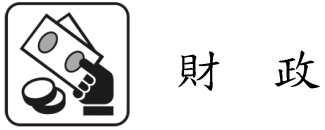 澎湖縣政府　函受 文 者：如正、副本行文單位發文日期：中華民國108年1月25日發文字號：府財行字第10807004471號附件：如主旨主　　旨：檢送本府106年度第2批第2次及107年度第1批第1次地籍清理未能釐清權屬土地之土地價金存入地籍清理土地權利價金保管款專戶之公告文乙份，請惠予張貼於貴轄適當處所公告周知，請查照。說　　明：依據地籍清理土地權利價金保管款管理辦法第4條第1項第2款及第6條辦理。正　　本：澎湖縣馬公市公所、澎湖縣白沙鄉公所、澎湖縣望安鄉公所、澎湖縣七美鄉公所、澎湖縣澎湖地政事務所、山水里辦公處[請澎湖縣馬公市公所代轉]、朝陽里辦公處[請澎湖縣馬公市公所代轉]、興仁里辦公處[請澎湖縣馬公市公所代轉]、水垵村辦公處[請澎湖縣望安鄉公所代轉]、中社村辦公處[請澎湖縣望安鄉公所代轉]、東安村辦公處[請澎湖縣望安鄉公所代轉]、西安村辦公處[請澎湖縣望安鄉公所代轉]、後寮村辦公處[請澎湖縣白沙鄉公所代轉]、吉貝村辦公處[請澎湖縣白沙鄉公所代轉]、中和村辦公處[請澎湖縣七美鄉公所代轉]、西湖村辦公處[請澎湖縣七美鄉公所代轉]、南港村辦公處[請澎湖縣七美鄉公所代轉]、平和村辦公處[請澎湖縣七美鄉公所代轉]、東湖村辦公處[請澎湖縣七美鄉公所代轉]、海豐村辦公處[請澎湖縣七美鄉公所代轉]副　　本：澎湖縣政府行政處(請協助刊登公報)、澎湖縣政府行政處(請協助張貼公告)、澎湖縣政府財政處縣　長　賴　峰　偉本案依分層負責規定授權主管處長決行澎湖縣政府　公告發文日期：中華民國108年1月25日發文字號：府財行字第10807004472號附　　件：如公告事項一主　　旨：本府106年度第2批第2次及107年度第1批第1次地籍清理代為標售之土地價金業存入地籍清理土地權利價金保管款專戶，土地權利人應自存入之日起10年內，依規定填具申請書向本府申請發給，公告週知。依　　據：地籍清理條例第14條第3項及第15條第2項、地籍清理土地權利價金保管款管理辦法第4條第1項第2款及第6條。公告事項：一、代為標售之土地標示、土地所有權人姓名及地址、保管款金額、保管字號：詳見案附土地代為標售價金保管款清冊。二、公告起迄日期：108年1月28日至108年4月28日止，共3個月。三、保管處所及保管款名稱：本府設立於臺灣土地銀行澎湖分行之澎湖縣政府－地籍清理保管款302專戶。四、保管處所地址：澎湖縣馬公市三民路20號。五、得申請發給土地價金之期限自保管款於民國108年1月23日存入專戶起，至民國118年1月23日止10年內，逾期未領取者，經結算如有賸餘，歸屬國庫。六、領取保管款時應由土地權利人依地籍清理條例施行細則之規定，填具申請書並檢附相關證明文件向本府申請。本案依分層負責規定授權主管處長決行澎湖縣政府辦理地籍清理土地及建物代為標售價金保管款清冊單位:平方公尺；新臺幣元澎湖縣政府　函受文者：如正、副本行文單位發文日期：中華民國108年1月21日發文字號：府授畜防字第10841000131號附　　件：如文主　　旨：檢送本縣辦理108年度「羊隻羊痘疫苗注射工作」公告1份，請惠予張貼並公告週知，請查照。說　　明：一、依據「動物傳染病防治條例」及相關規定辦理。二、各單位分配數量如附表，請確實依據公告事項辦理，並張貼廣為宣導。正　　本：行政院農業委員會畜產試驗所澎湖工作站、澎湖縣七美鄉公所、澎湖縣湖西鄉公所、澎湖縣白沙鄉公所、澎湖縣西嶼鄉公所、澎湖縣馬公市公所、澎湖縣望安鄉公所、呂武獎、呂昌松、盧全義、許仟佩、陳立本、許文輝、葉順格、陳見福、許懷銘、陳永吉、翁進行、王振發、顏良壹、洪啟柔、蔡錦童、蕭金德、林重結、王文智、洪進源、盧火炎、鄭足三、洪正財、呂傳賞、林根展、蔡美鈴、鄭苗、鄭尊任、許彩燕、吳速、朱得勝、陳鳥最、許嘉原、謝世、夏張烏菜、陳呂愛、陳吉貞、呂明全、陳賜美、陳清招、陳典、鄭進發、黃再新、朱拓東、蔡昌茂、楊吉傳、蔡進福、蔡萬長、吳明浩、天和鮮物副　　本：行政院農業委員會動植物防疫檢疫局、行政院農業委員會動植物防疫檢疫局基隆分局、行政院農業委員會動植物防疫檢疫局新竹分局、行政院農業委員會動植物防疫檢疫局臺中分局、行政院農業委員會動植物防疫檢疫局高雄分局、臺北市動物保護處、基隆市動物保護防疫所、新北市政府動物保護防疫處、桃園市政府動物保護防疫處、新竹縣家畜疾病防治所、新竹市動物保護及防疫所、苗栗縣動物保護防疫所、臺中市動物保護防疫處、南投縣家畜疾病防治所、彰化縣動物防疫所、雲林縣家畜疾病防治所、嘉義縣家畜疾病防治所、嘉義市政府、臺南市動物防疫保護處、高雄市動物保護處、屏東縣動物防疫所、宜蘭縣動植物防疫所、花蓮縣動植物防疫所、臺東縣動物防疫所、連江縣政府（以上均含附件）、金門縣動植物防疫所、澎湖縣政府行政處（請刊登公報）、澎湖縣政府農漁局、澎湖縣農會、澎湖縣肉品市場股份有限公司、澎湖縣家畜疾病防治所（含附件）縣　長　賴　峰　偉本案依分層負責規定授權主管局長決行澎湖縣政府　公告發文日期：中華民國108年1月21日發文字號：府授畜防字第10841000132號附　　件：主　　旨：公告辦理本縣108年度羊隻羊痘疫苗注射工作。依　　據： 一、動物傳染病防治條例第13條第及相關規定辦理。二、行政院農業委員會動植物防疫檢疫局99年6月23日防檢一字第0991473483號函、99年12月13日防檢一字第0991474973號函辦理。公告事項：一、實施期間：自民國108年1月1日起至108年12月31日止。二、實施目的：防止羊痘之發生、傳播及蔓延，促進養羊生產效率，確保養羊業安全及永續經營。三、實施區域及家畜種類：本縣轄內所有羊隻。四、實施內容：(一)	執行機關：各鄉鎮市公所、本縣家畜疾病防治所。(二)	實施方法：羊隻年齡在3個月以下者，凡注射1劑羊痘疫苗，需在6個月後補強1劑疫苗；而滿3月齡及以上未免疫之健康羊隻，注射1劑羊痘疫苗。完成基礎免疫者，成羊每年補強注射1次為原則，母羊每年於空胎期補強注射1次。五、有關羊痘疫苗注射之應注意事項：(一)	羊痘疫苗須由執業獸醫師（佐）或在執業獸醫師（佐）監督之下使用；實施疫苗注射前，執業獸醫師（佐）應檢視養羊場整體羊隻之健康情形，僅健康羊隻始得注射疫苗。(二)	疫苗注射前發現養羊場羊隻疑患或罹患羊痘，則以撲殺方式處理，並依規定辦理評價補償；其餘健康羊隻則進行疫苗注射，並實施移動管制，持續觀察到疫苗產生保護力為止（約需2至4週）。(三)	鍳於羊隻於疫苗注射前，或在疫苗生效前，仍有可能已感染羊痘野外病毒株，故完成疫苗注射後仍有罹患羊痘之可能性，於完成疫苗注射後發現疑患或罹患羊痘之羊隻，則該等發病羊隻以撲殺處理，並依規定辦理評價補償；其餘健康羊隻則移動管制，持續觀察到疫苗產生保護力為止（約需2至4週）。(四)	完成羊隻羊痘疫苗注射之養羊場，應持續執行場內之清潔消毒作業及生物安全措施。(五)	由動物防疫人員施行生體檢查、預防注射、投與疫苗、藥浴或投藥而致死或流產，或撲殺之動物及銷燬之物品，除其所有人或管理人違反本條例或其他法令之規定者不予補償外，將由本府依動物傳染病防治條例第40條及相關規定組織評價委員會，評定其價格，並依評價額以內補償之。(六)	前述各防疫工作，動物所有人及管理人、動物販賣商及運輸業者均應配合及協助處理，不得拒絕、妨礙或規避，違者依「動物傳染病防治條例」第45條規定，處新台幣三萬元以上十五萬元以下罰鍰。本案依分層負責規定授權主管局長決行澎湖縣政府  函受文者：如正、副本行文單位發文日期：中華民國108年1月21日發文字號：府授畜防字第10841000151號附　　件： 主　　旨：檢送本縣辦理108年度「防範高病原性家禽流行性感冒暨新城病預防接種及衛生管理防疫措施」公告1份，請惠予張貼，並轉知各村里辦公處張貼週知，請查照。說　　明：一、依據「動物傳染病防治條例」及「行政院農業委員會101年8月1日農授防字第1011474515號函」規定辦理。二、各單位分配張數如附表，請確實依據公告事項辦理，並張貼廣為宣導。正　　本：澎湖縣馬公市公所、澎湖縣湖西鄉公所、澎湖縣白沙鄉公所、澎湖縣西嶼鄉公所、澎湖縣七美鄉公所、澎湖縣望安鄉公所、澎湖縣農會、郭振忠、劉麗珠、陳瑋琪、葉永樂、高嘉惠、謝發丁、謝發進、李文安、林公順、蔡楚、黃萬興、黃志明 黃張春梅、郭順利、林重結、林明正、呂明強、張文隆、朱福勝、葉明和副　　本：行政院農業委員會動植物防疫檢疫局、行政院農業委員會動植物防疫檢疫局臺中分局、行政院海岸巡防署海岸巡防總局南部地區巡防局、基隆市動物保護防疫所、臺北市動物保護處、新北市政府動物保護防疫處、宜蘭縣動植物防疫所、桃園市政府動物保護防疫處、新竹市動物保護及防疫所、新竹縣家畜疾病防治所、苗栗縣動物保護防疫所、臺中市動物保護防疫處、南投縣家畜疾病防治所、彰化縣動物防疫所、雲林縣動植物防疫所、嘉義縣家畜疾病防治所、嘉義市政府、臺南市動物防疫保護處、高雄市動物保護處、屏東縣動物防疫所、臺東縣動物防疫所、花蓮縣動植物防疫所、金門縣動植物防疫所、福建省連江縣政府建設局、行政院農業委員會畜產試驗所澎湖工作站、澎湖縣政府行政處（請刊登縣公報）、澎湖縣政府農漁局農牧課、澎湖縣家畜疾病防治所（均含附件）縣　長　賴　峰　偉本案依分層負責規定授權主管局長決行澎湖縣政府  公告發文日期：中華民國108年1月21日發文字號：府授畜防字第10841000152號附　　件：主　　旨：公告辦理本縣108年度防範高病原性家禽流行性感冒暨新城病預防接種及衛生管理防疫措施。依　　據：動物傳染病防治條例第13條及第14條。公告事項：一、實施目的：為預防本縣家禽傳染病發生，確保人畜公共衛生安全及其產業之永續發展。 二、實施日期：自108年1月1日至108年12月31日止。三、實施區域及動物種類：本縣轄區內所有之家禽飼養戶。四、實施方法：(一)	衛生管理：1、動物飼養場所應辦理場區區隔設施、出入場區之管　制與隔離、清潔與消毒、飼養禽類之免疫計畫、動物屍體處理等必要防疫措施。2、加強豬禽飼養場所各項生物安全措施，豬禽飼養場所應設置防鳥圍網設施，以防止野生鳥禽、候鳥進入及不與水禽類混養為原則。3、注意並維持禽舍保溫及通風，盡量維持禽舍溫度最低不少於18度，冬季保溫時，避免過度密閉導致氨氣濃度過高。4、持續加強人員、車輛管制，嚴禁閒雜人車等進出禽舍，於禽舍出入口設置消毒踏槽，進入禽舍工作前應先換工作衣、鞋，膠鞋應浸泡消毒藥劑至少30秒。5、飼養場所須備有工作日誌，以記載場內家禽健康狀況、衛生管理、預防接種、消毒情形及人員進出管制等事項。(二)	新城病疫苗使用方法及管理：1、預防接種之疫苗包括新城病單價、混合活毒疫苗及單價、混合不活化疫苗，前述疫苗應經動物用藥品中央主管機關核准登記，並經逐批查驗合格且黏貼合格封緘。而新城病活毒疫苗病毒株之ICPI值應小於0.7。2、新城病疫苗於保存及運輸時應貯存於攝氏4-8℃之冷藏設備中，或依個別疫苗標籤上所載保存條件保存之；使用時應避免放置於日曬及高溫處所；已逾效期或開瓶使用後所剩之疫苗或空瓶均應即予廢棄銷燬。3、活毒疫苗以稀釋液回甦後，應先充分振盪，使之完全溶解，再以點眼、點鼻、飲水、噴霧或依疫苗使用說明書指示之方法接種。不活化疫苗應先充分振盪，混合均勻後，再以皮下、肌肉注射或依疫苗使用說明書指示之方法接種。4、疫苗以點眼或點鼻接種時，須以原廠所附並經冷藏之稀釋液配製；噴霧接種時，須再以生理食鹽水配製，一次配量以三十分鐘以內能使用完畢為宜。5、疫苗以飲水投與時，應避免含有礦物質、有機物、氯或清潔劑，並應使用塑膠器具調配疫苗。(三)	其他疫苗使用須依疫苗標籤上所載保存條件，並依使用說明書指示方法接種。(四)	禁止使用不合法或走私疫苗，發現不法應即予舉發（檢舉電話：0800-039-131，檢舉信箱：台北郵政5-40信箱）。(五)	動物所有人或管理人應避免至禽流感及新城病疫區國家之養禽場參觀訪問；若從疫區返國，勿逕入禽舍，應先沐浴、更換衣鞋及徹底消毒；回國後至少一週後始可進入禽舍。(六)	每日自主觀察場內家禽健康情形，若有異常警訊，請立即通報所在地動物防疫機關協助處理，並配合動物防疫機關進行必要採樣監測工作，以即時發現可疑病例，妥善處置。(七)	家禽罹患新城病或高病原性家禽流行性感冒，一律予以撲殺，以防止病原散佈。罹患場內所有禽類一律禁止移動，場內禽舍用具、車輛、及其排泄物應予嚴密消毒。(八)	未依規定接種新城病疫苗致確診發生新城病、或違反本公告四、(一)：２，未設置防鳥圍網設施致發生高病原性家禽流行性感冒，而遭受撲殺時，將不予補償。(九)	自105年12月24日起「裝載生鮮禽蛋，應使用一次性之裝載容器或包材」，違反者依動傳條例規定裁處。五、前述公告事項，本府得隨時指派動物防疫人員赴雞場查核與輔導，動物所有人或管理人不得無故拒絕、妨礙或規避。六、違反上述有關規定者，依「動物傳染病防治條例」第四十五條第三款規定處以新台幣3萬元以上15萬元以下罰鍰。本案依分層負責規定授權主管局長決行澎湖縣政府  函受 文 者：如正、副本行文單位發文日期：中華民國108年1月21日發文字號：府授畜防字第10841000141號附　　件：如主旨主　　旨：檢送本縣辦理108年度「草食動物牛結核病防治措施」及「乳牛及乳羊布氏桿菌病防治措施」公告各1份，請惠予張貼並公告週知，請查照。說　　明：一、依據「動物傳染病防治條例」及相關規定辦理。二、各單位分配數量如附表，請確實依據公告事項辦理，並張貼廣為宣導。正　　本：澎湖縣七美鄉公所、澎湖縣湖西鄉公所、澎湖縣白沙鄉公所、澎湖縣西嶼鄉公所、澎湖縣馬公市公所、澎湖縣望安鄉公所副　　本：行政院農業委員會動植物防疫檢疫局、行政院農業委員會動植物防疫檢疫局基隆分局、行政院農業委員會動植物防疫檢疫局新竹分局、行政院農業委員會動植物防疫檢疫局臺中分局、行政院農業委員會動植物防疫檢疫局高雄分局、臺北市動物保護處、基隆市動物保護防疫所、新北市政府動物保護防疫處、桃園市政府動物保護防疫處、新竹縣家畜疾病防治所、新竹市動物保護及防疫所、苗栗縣動物保護防疫所、臺中市動物保護防疫處、南投縣家畜疾病防治所、彰化縣動物防疫所、雲林縣家畜疾病防治所、嘉義縣家畜疾病防治所、嘉義市政府、臺南市動物防疫保護處、高雄市動物保護處、屏東縣動物防疫所、宜蘭縣動植物防疫所、花蓮縣動植物防疫所、臺東縣動物防疫所、連江縣政府、金門縣動植物防疫所、澎湖縣政府行政處（請刊登公報）、澎湖縣政府衛生局、澎湖縣政府農漁局、澎湖縣農會、澎湖縣肉品市場股份有限公司、澎湖縣家畜疾病防治所（均含附件）縣　長　賴　峰　偉本案依分層負責規定授權主管局長決行澎湖縣政府　公告發文日期：中華民國108年1月21日發文字號：府授畜防字第10841000142號附　　件：主　　旨：公告辦理本縣108年度草食動物牛結核病防治措施。依　　據：動物傳染病防治條例第十三條第五項規定暨行政院農業委員會106年11月22日農防字第1061473240號函辦理。公告事項：一、施行目的：為防治乳牛、乳羊或鹿感染牛型結核菌(Mycobacterium bovis）所引起牛結核病之發生及傳播，以保障動物健康，維護人畜公共衛生之安全。二、施行期間：自中華民國108年1月1日起至108年12月31日止。三、施行區域：本縣轄區內飼養乳牛之場所(以下簡稱牛場)、飼養乳羊之場所(以下簡稱羊場)及主動申請鹿隻牛結核病檢驗之鹿飼養場所（以下簡稱鹿場）。四、施行之動物種類：乳牛、乳羊及鹿場之鹿隻(以下簡稱草食動物)。五、本措施用詞，定義如下：(一)	草食動物牛結核病檢驗方法：1、乳牛依據行政院農業委員會106年04月24日農防字第1061471264A號公告修正之「牛隻牛結核病檢驗方法」實施。2、乳羊依據行政院農業委員會104年10月13日農防字第1041473539號公告修正之「羊隻牛結核病檢驗方法」實施。3、鹿隻依據行政院農業委員會105年09月01日農防字第1051472330號公告訂定之「鹿隻牛結核病檢驗方法」實施。(二)	陽性動物：指經本縣家畜疾病防治所(以下簡稱防治所)依草食動物牛結核病檢驗方法檢驗，並判定為陽性之草食動物。(三)	陰性動物：指經防治所依草食動物牛結核病檢驗方法檢驗，並判定為陰性之草食動物。(四)	陽性場：指有陽性動物之草食動物飼養場所。(五)	陰性場：指飼養之草食動物全屬陰性動物之場所。但原屬陽性場者，於所有草食動物經連續三次檢驗均呈陰性反應前，視為陽性場。六、施行方法：(一)	檢驗日期：由防治所排定工作時程後另函通知，畜主應充分配合。(二)	配合事項：1、檢驗至判定期間，動物所有人或管理人應充分配合，且不得擅自移入或移出草食動物。2、受檢動物應以耳標、刺青、烙印或其他可明確識別之方式加以編號，供動物防疫人員登錄。(三)	陰性場防治措施：1、檢驗對象：三月齡以上全部之草食動物。2、檢驗間隔：每年檢驗一次。(四)	陽性場防治措施：1、檢驗對象及間隔：全場之草食動物，牛場和羊場每三個月檢驗一次，鹿場每四個月檢驗一次。2、陽性動物應隔離飼養、禁止榨乳，並依法儘速執行撲殺，同場其餘草食動物應移動管制至成為陰性場止。3、動物所有人或管理人應依本縣動物防疫人員指示，實施隔離、撲殺、化製、畜舍消毒、移動管制或其他防治措施。4、陽性場應接受本縣動物防疫人員每月清點全場草食動物二次，清點動物數量及核對動物編號，確認並無草食動物交易買賣或其他異動情形；清點紀錄簿由防治所按月報行政院農業委員會動植物防疫檢疫局（以下簡稱防檢局）備查。5、動物所有人或管理人將場內陰性動物送往屠宰場屠宰前，應向防治所報備；並於屠宰後，應檢具屠宰證明供動物防疫人員查驗。其有無法勾稽者，由防治所立即追查原因、加以處理，並通知防檢局。(五)	牛場、羊場及鹿場自境外輸入草食動物之防治措施：1、檢驗對象：境外輸入草食動物判定陽性者撲殺，其餘同批陰性草食動物經檢疫合格放行後，由防檢局將其動物編號函送防治所列管，動物所有人或管理人應將該批陰性動物隔離飼養，該場並視為陽性場，並依陽性場防治措施辦理。2、檢驗間隔：乳牛及乳羊於輸入檢疫合格放行後三個月、鹿隻於檢疫合格放行後四個月實施第一次檢驗。七、相關規定及罰則：(一)	依本防治措施撲殺之陽性動物，其補償事宜，依動物傳染病防治條例(以下簡稱本條例)第四十條規定辦理。(二)	依本條例第十三條第四項規定，動物防疫人員或執業獸醫師依同條第一項、第三項規定及本防治措施施行時，動物所有人或管理人應依其指示，控制動物之行動及提供其他必要協助，並不得規避、拒絕或妨礙。違反者依本條例第四十五條第二款之規定，處新臺幣三萬元以上十五萬元以下罰鍰。本案依分層負責規定授權主管局長決行澎湖縣政府　公告發文日期：中華民國108年1月21日發文字號：府授畜防字第10841000143號附　　件：主　　旨：公告辦理本縣108年度乳牛及乳羊布氏桿菌病防治措施。依　　據：動物傳染病防治條例第十三條第五項規定暨行政院農業委員會106年11月22日農防字第1061473240號函辦理。公告事項：一、施行目的：為防範乳牛與乳羊感染布氏桿菌所引起之布氏桿菌病(Brucellosis)的發生及傳播，以保障動物健康，維護人畜公共衛生之安全。二、施行期間：自中華民國108年1月1日起至108年12月31日止。三、施行區域：本縣轄區內飼養乳牛之場所（以下簡稱乳牛場）、飼養乳羊之場所（以下簡稱乳羊場）。四、施行之動物種類：乳牛場內所有牛隻（包括場內種公牛，以下簡稱乳牛）及乳羊場內所有羊隻（包括場內種公羊，以下簡稱乳羊）。五、本措施用詞，定義如下：(一)	陽性動物：指經本縣家畜疾病防治所(以下簡稱防治所)依羊布氏桿菌病檢驗方法判定為陽性之乳牛或乳羊。(二)	陰性動物：指經防治所依羊布氏桿菌病檢驗方法判定為陰性之乳牛或乳羊。(三)	陽性場：指有陽性動物之草食動物飼養場所。(四)	陰性場：指飼養之乳牛或乳羊全屬陰性動物之場所。但原屬陽性場者，於所有乳牛或乳羊經連續三次檢驗均呈陰性反應前，視為陽性場。六、施行方法：(一)	檢驗日期：由防治所排定工作時程後另函通知，畜主應充分配合。(二)	採樣比例及頭數：1、總飼養頭數未滿一百者，隨機檢驗十二月齡以上之乳牛或乳羊三十頭；十二月齡以上之乳牛或乳羊未滿三十頭者，全數檢驗。2、總飼養頭數一百以上未滿二百者，隨機檢驗十二月齡以上之乳牛或乳羊三十五頭；十二月齡以上之乳牛或乳羊未滿三十五頭者，全數檢驗。3、總飼養頭數二百以上者，隨機檢驗十二月齡以上之乳牛或乳羊四十五頭；十二月齡以上之乳牛或乳羊未滿四十五頭者，全數檢驗。4、陽性場每六週採取所有乳牛或乳羊之血清，送行政院農業委員會家畜衛生試驗所進行檢驗。(三)	配合事項：1、檢驗至判定期間，動物所有人或管理人應充分配合，且不得擅自移入或移出乳牛或乳羊。2、受檢動物應以耳標、刺青、烙印或其他可明確識別之方式加以編號，供動物防疫人員登錄。(四)	陰性場防治措施：1、檢驗對象：二月齡以上之乳牛或乳羊，依採樣比例及頭數採樣。2、檢驗間隔：每年檢驗一次。(五)	陽性場防治措施：1、檢驗對象及間隔：全場之乳牛或乳羊，每六週檢驗一次。2、陽性動物應隔離飼養、禁止榨乳，並依法儘速執行撲殺，同場其餘乳牛或乳羊應移動管制至成為陰性場止。3、動物所有人或管理人應依本縣動物防疫人員指示，實施隔離、撲殺、化製、畜舍消毒、移動管制或其他防治措施。4、陽性場應接受本縣動物防疫人員每月清點全場乳牛或乳羊二次，清點動物數量及核對動物編號，確認並無乳牛或乳羊交易買賣或其他異動情形；清點紀錄簿由防治所按月報行政院農業委員會動植物防疫檢疫局（以下簡稱防檢局）備查。5、動物所有人或管理人將場內陰性動物送往屠宰場屠宰前，應向防治所報備；並於屠宰後，應檢具屠宰證明供動物防疫人員查驗。其有無法勾稽者，由防治所立即追查原因、加以處理，並通知防檢局。(六)	乳牛場及乳羊場自境外輸入乳牛及乳羊之防治措施：1、檢驗對象：境外輸入乳牛或乳羊經防檢局檢驗判定為陽性者撲殺，其餘同批陰性乳牛或乳羊經檢疫合格放行後，由防檢局將其動物編號函送防治所列管，動物所有人或管理人應將該批陰性動物隔離飼養，該場並視為陽性場，並依陽性場防治措施辦理。2、檢驗間隔：乳牛及乳羊於輸入檢疫合格放行後六週實施第一次檢驗。七、相關規定及罰則：(一)	依本防治措施撲殺之陽性動物，其補償事宜，依動物傳染病防治條例(以下簡稱本條例)第四十條規定辦理。(二)	依本條例第十三條第四項規定，動物防疫人員或執業獸醫師依同條第一項、第三項規定及本防治措施施行時，動物所有人或管理人應依其指示，控制動物之行動及提供其他必要協助，並不得規避、拒絕或妨礙。違反者依本條例第四十五條第二款之規定，處新臺幣三萬元以上十五萬元以下罰鍰。本案依分層負責規定授權主管局長決行澎湖縣政府  函受 文 者：如正、副本行文單位發文日期：中華民國108年1月22日發文字號：府授畜防字第10841000301號附　　件：主　　旨：檢送本縣108年「豬瘟及偶蹄類動物口蹄疫防疫工作」公告，請惠予張貼並公告週知，請查照。說　　明：一、依據「動物傳染病防治條例」、「清除豬瘟暨口蹄疫所需疫苗之種類及其管理辦法」、「偶蹄類動物進出澎湖地區檢查規則」等相關法令辦理。二、各單位分配數量如附表請確實依據公告事項辦理，並張貼及利用相關集會廣為宣傳。三、惠請臺灣港務股份有限公司高雄港務分公司馬公管理處協助轉發本縣各貨物海運業者。正　　本：澎湖縣馬公市公所、澎湖縣湖西鄉公所、澎湖縣白沙鄉公所、澎湖縣西嶼鄉公所、澎湖縣望安鄉公所、澎湖縣七美鄉公所、臺灣港務股份有限公司高雄港務分公司馬公管理處、黃清允、莊銘傳、李長榮、石樹林、呂順來、李順雄、盧世宗、歐逢泰、鄭足三、鄭有勇、鄭武寬、陳武英、許金鈴副　　本：行政院農業委員會動植物防疫檢疫局、行政院農業委員會動植物防疫檢疫局基隆分局、行政院農業委員會動植物防疫檢疫局新竹分局、行政院農業委員會動植物防疫檢疫局臺中分局、行政院農業委員會動植物防疫檢疫局高雄分局、海洋委員會海巡署金馬澎分署第七岸巡隊、臺北市動物保護處、新北市政府動物保護防疫處、桃園市政府動物保護防疫處、臺中市動物保護防疫處、臺南市動物防疫保護處、高雄市動物保護處、基隆市動物保護防疫所、新竹縣家畜疾病防治所、新竹市動物保護及防疫所、苗栗縣動物保護防疫所、彰化縣動物防疫所、南投縣家畜疾病防治所、嘉義縣家畜疾病防治所、嘉義市政府、雲林縣動植物防疫所、屏東縣家畜疾病防治所、宜蘭縣動植物防疫所、花蓮縣動植物防疫所、臺東縣動物防疫所、金門縣動植物防疫所、連江縣政府、澎湖縣政府行政處（請刊登公報）、澎湖縣政府農漁局、澎湖縣農會、澎湖縣家畜肉類商業同業公會、澎湖縣獸醫師公會、澎湖縣肉品市場股份有限公司、澎湖縣家畜疾病防治所（均含附件）縣　長　賴　峰　偉本案依分層負責規定授權主管局長決行澎湖縣政府  公告發文日期：中華民國108年1月22日發文字號：府授畜防字第10841000302號附　　件：主　　旨：公告辦理本縣108年度豬瘟及偶蹄類動物口蹄疫防疫工作。依　　據：一、動物傳染病防治條例。二、清除豬瘟暨口蹄疫所需疫苗之種類及其管理辦法。三、偶蹄類動物進出澎湖地區檢查規則。公告事項：一、實施期間：自108年1月1日起至108年12月31日止或至中央主管機關公告停止該項疫苗注射日止。二、實施目的：為期撲滅豬瘟、口蹄疫提昇畜牧生產效率，改善農村經濟。三、實施區域及家畜種類：本縣轄內暨外縣市輸入之所有豬隻等偶蹄類動物。四、執行機關：各鄉市公所、本縣家畜疾病防治所。五、實施方法：(一)	豬瘟疫苗預防注射工作，應繼續辦理至行政院農業委員會公告停止該項疫苗接種為止。(二)	執行期間各養畜戶應依據「實施畜牧場防疫及衛生管理措施」規定，落實各項消毒及相關自衛防疫措施。(三)	豬瘟疫苗免疫適期及方法：豬隻應於健康情形下完成至少2次豬瘟疫苗免疫注射，且仔豬之免疫時機必須配合其母豬之免疫計畫，必要時得依個別疫苗之說明書及執業獸醫師（佐）視實際狀況酌予調整。1、種母豬完成基礎免疫後，每年1次於空胎時免疫注射者，其所生仔豬約於第6週齡及第9週齡時各施打1劑豬瘟疫苗。2、種母豬完成基礎免疫後，約於配種前免疫注射1次，以後不再免疫注射者，其所生仔豬分別約於第3週齡第6週齡時各施打注射1劑豬瘟疫苗。(四)	動物所有人或管理人應向合法廠商購置合格之疫苗，對其所飼養之偶蹄類動物，依上述之免疫適期施行豬瘟疫苗接種，並詳實紀錄，於每月5日前將上月免疫情形報告各鄉市公所，再由鄉市公所彙報本縣家畜疾病防治所。(五)	動物罹患或疑患豬瘟或口蹄疫及其他法定動物傳染病時，動物所有人或管理人及執業獸醫師（佐）應立即主動通報本縣家畜疾病防治所，並配合動物防疫人員之指示處理，管制人員進出，並禁止該場動物移出及自場外移入動物，其場地、車輛、器材及排泄物等應消毒，以防止病原蔓延，未主動通報疫情者，除依動物傳染病防治條例第40條規定撲殺動物不予補償外，並可依同條例第43條處新臺幣5萬元以上100萬元以下罰鍰。(六)	動物罹患或疑患豬瘟、口蹄疫及其他法定動物傳染病，依法應予撲殺，動物屍體應施行掩埋、燒毀、化製或其他必要處置，其補償辦法依動物傳染病防治條例第40條規定辦理；如經查證動物未依規定接種豬瘟疫苗而致發生豬瘟疫情者，除依規定辦理撲殺及處罰外，將不予補償。(七)	為調查豬瘟暨口蹄疫疫苗注射後中和抗體之力價分佈及病毒田間活動情況，以供執行防疫參考，各畜牧場（戶）、肉品市場應配合執行採血檢測工作，畜亦可主動向動物防疫機關提出申檢測豬瘟中和抗體力價產生情形，藉以調整適當之免疫時機。(八)	進出澎湖地區管制：1、凡從臺灣本島引進豬隻飼養，應依照「偶蹄類動物進出澎湖地區檢查規則」或中央主管機關核定之相關規定辦理，並備妥相關證明文件，向本縣家畜病防治所提出隔離檢疫申請，經核可後始可輸入。2、供屠宰用肉豬，健康良好者，應於指定場所屠宰；運入澎湖地區供屠宰豬隻應逕送澎湖縣肉品市場繫留觀察，不得移出，並於屠宰衛生檢查獸醫師監督下屠宰完畢。3、運出澎湖地區之偶蹄類動物，依據「偶蹄類動物進出澎湖地區檢查規則」或中央主管機關核定之相關規定辦理。4、偶蹄類動物進出澎湖地區於運輸途中罹患或疑患法定動物傳染病，不得擅自起卸，應於動物防疫或檢疫人員監督下撲殺、銷毀或為其他必要之處置。5、運輸進出澎湖地區偶蹄類動物之車、船，於裝卸動物前後應施行充分之清洗及消毒，必要時應由飼養場或港口所在地之動物防疫機關監督下執行消毒工作。(九)	偶蹄類動物於上市或屠宰時，應持「動物健康聲明書」以供查核，另需由執業獸醫師（佐）檢查動物健康，並開具健康證明書後，始得移動、上市或屠宰；因特殊原因而運出澎湖地區屠宰者，需合乎中央或當地主管機關之規定。六、前述公告事項，由本府依法執行，動物所有人或管理人均應接受，並予協助，不得規避、妨礙或拒絕，違者依「動物傳染病防治條例」第42、43、45、46條及相關規定查處。本案依分層負責規定授權主管局長決行澎湖縣政府  函受文者：如正、副本行文單位發文日期：中華民國108年1月22日發文字號：府授畜防字第10841000311號附　　件： 主　　旨：檢送本縣108年「實施畜牧場暨屠宰場防疫及衛生管理措施」公告，請惠予張貼並公告周知，請查照。說　　明：一、依據動物傳染病防治條例第14條規定辦理。二、各單位分配數量如附表請確實依據公告事項辦理，並張貼及利用相關集會廣為宣傳。正　　本：澎湖縣馬公市公所、澎湖縣湖西鄉公所、澎湖縣白沙鄉公所、澎湖縣西嶼鄉公所、澎湖縣望安鄉公所、澎湖縣七美鄉公所、澎湖縣肉品市場股份有限公司副　　本：行政院農業委員會動植物防疫檢疫局、臺北市動物保護處、新北市政府動物保護防疫處、桃園市政府動物保護防疫處、臺中市動物保護防疫處、臺南市動物防疫保護處、高雄市動物保護處、基隆市動物保護防疫所、新竹縣家畜疾病防治所、新竹市動物保護及防疫所、苗栗縣動物保護防疫所、彰化縣動物防疫所、南投縣家畜疾病防治所、嘉義縣家畜疾病防治所、嘉義市政府、雲林縣動植物防疫所、屏東縣家畜疾病防治所、宜蘭縣動植物防疫所、花蓮縣動植物防疫所、臺東縣動物防疫所、金門縣動植物防疫所、連江縣政府、澎湖縣政府行政處（請刊登公報）、澎湖縣政府農漁局、澎湖縣農會、澎湖縣家畜肉類商業同業公會、澎湖縣獸醫師公會、澎湖縣家畜疾病防治所（均含附件）縣　長　賴　峰　偉本案依分層負責規定授權主管局長決行澎湖縣政府  公告發文日期：中華民國108年1月22日發文字號：府授畜防字第10841000312號附　件：主　旨：公告實施畜牧場暨屠宰場防疫及衛生管理措施依　據：動物傳染病防治條例第14條。公告事項：一、實施期間：自108年1月1日起至108年12月31日止。二、實施目的：落實畜牧場暨屠宰場防疫措施，防範動物傳染病發生。三、實施區域及家畜種類：本縣轄內豬、牛、羊、鹿畜牧場暨屠宰場。四、畜牧場之衛生管理應符合下列規定：(一)	畜牧場出入口應設有清洗消毒設施（如人員消毒槽）及噴霧消毒設備等供人員車輛清洗消毒，並每日或視使用情形定期更換或調整。(二)	動物運輸車輛、飼料車、化製集運車及訪客車輛嚴禁進入場區，必要時應經過嚴密的清洗消毒程序後才能進出。(三)	新引進動物應依規定有免疫證明文件並確認動物健康狀況及來源牧場之防疫措施，於隔離舍隔離檢疫至少一週以上，並完成應該執行之預防注射工作且確定其健康而無潛在感染之虞後，才能進入動物群中飼養。(四)	動物所有人或管理人、執業獸醫師發現動物罹患或疑患動物傳染病或不明原因而死亡或發病率達10%以上時，應向動物防疫機關報告並劃定隔離區，限制發病動物群移動，同時加強各項防疫措施，必要時應迅速將發病動物群予以撲殺處理，防止疾病擴散。(五)	動物之免疫計畫應依政府規定之免疫適期及實施方法確實施行。(六)	場區、辦公室及每棟畜舍出入口均應設置腳踏及洗手消毒槽，供員工進出消毒用。(七)	畜舍空出時，必須徹底洗刷乾淨，並經消毒後應空置1週以上才能引進動物飼養，飼養前再進行消毒一次。(八)	注射用器械應保持清潔衛生，以避免機械性傳播病原。(九)	動物屍體處理地應每日清洗消毒，動物屍體應依規定以掩埋、焚化或化製方式處理。(十)	消毒所使用之消毒劑必須依病原之抗性，選擇有效之消毒劑種類及稀釋倍數正確使用，畜牧場對於防範甲類傳染病（養豬場：豬瘟、非洲豬瘟及口蹄疫；牛、羊、鹿飼養場：口蹄疫），應使用有效消毒劑種類及稀釋倍數全場徹底消毒，至少每週一次。(十一)	畜牧場應設置「畜牧場衛生管理記錄簿」，每日詳細登載必要防疫措施執行情形，包括動物健康狀況、衛生管理、預防注射及消毒措施（包括消毒日期、消毒劑種類、使用濃度及用量情形）等事項，並經畜牧場特約獸醫師或執業獸醫師確認簽章，以供動物防疫人員隨時查閱。五、屠宰場之衛生管理應符合下列規定：(一)	出入口應設有清洗消毒設施（如消毒槽）及噴霧消毒設備等供人員車輛清洗消毒，並每日或視使用情形定期更換或調整。(二)	動物運輸車輛、化製集運車及訪客車輛應經過嚴密的清洗消毒程序後才能進出。(三)	場區各縏留場應於每日屠宰作業結束後徹底消毒。(四)	消毒劑必須依病原之抗性，選擇有效之消毒劑種類及稀釋倍數正確使用，對於防範甲類傳染病（豬瘟、非洲豬瘟及口蹄疫），應使用有效消毒劑種類及稀釋倍數全場徹底消毒。(五)	屠宰場應指派消毒作業管理人員負責每日紀錄及指揮消毒作業人員依規定進行消毒作業。(六)	屠宰場休市（宰）日繫留場應保持淨空，並於場區及繫留場徹底洗刷乾淨後派員擴大消毒。六、動物運輸業者應設置「動物運輸車輛及裝載箱籠清洗紀錄表」將當日執行車輛及裝載箱籠清洗消毒情形記錄於該表，並由飼養場、理貨場、家禽市場、家畜（肉品）市場、屠宰場人員及駕駛人確認後簽名。該表正本由動物運輸業者隨車留存，供動物防疫相關稽查人員查驗，影本由當日運輸車輛卸載動物後之飼養場、理貨場、家禽市場、家畜（肉品）市場或屠宰場等人員收執備查；相關紀錄表應保存一年以上，以供查核。七、前述規定各工作，動物所有人或管理人、屠宰場及動物運輸業者應配合辦理，違者依動物傳染病防治條例第14、45條規定處新臺幣3萬元以上15萬元以下罰鍰。本案依分層負責規定授權主管局長決行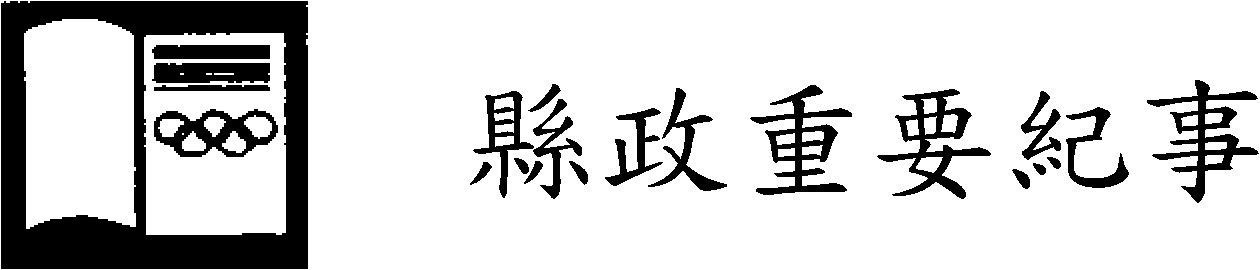 （中華民國108年3月份）108年3月5日縣長賴峰偉至白沙鄉後寮村、講美村考察地方建設，針對白沙鄉後寮生命紀念館新建工程經費不足1千萬，賴峰偉允諾協助，早日讓白沙先人有安身立命之處。針對澎防部遷建案，國防部軍備局工程營產中心處長張大偉拜會縣長賴峰偉，提議以3年期程，將莒光西營區遷至莒光東營區，並將西營區土地歸還縣府，至於東營區遷建，則視縣府財政，列為下階段目標。賴峰偉表示，將徵詢議會意見，再決定是否採納。108年3月7日臺北醫學大學楓杏醫療服務隊領隊邱聖博組長、大隊長江柏霖拜會縣府，邀請賴縣長參加今年服務員授服典禮。賴峰偉感謝該服務隊多年為澎湖醫療貢獻，將邀請邱聖博擔任縣政顧問，持續照顧鄉親健康。108年3月8日縣長賴峰偉接見考選部特種考試司副司長彭鴻章時表示，他在考選部長任內爭取於澎湖等離島設置考區，弭平離島考生地域上的不便，期盼考選部能持續與地方深化合作機制。澎湖縣童軍會舉行慶祝童軍節活動，縣長賴峰偉勉勵童軍實踐「日行一善」銘言，堅守「一日童軍，一世童軍」信念，做個謙恭有禮貌的好學生。108年3月11日為解決馬公市區交通及停車問題，縣府再釋利多，縣務會議決議，訂4月1日起，市區3座地下停車場延長至前60分鐘免費，以提高使用率。另將規劃20分鐘一班的市區巡迴巴士「小海豚」，便利市區接駁。為慶祝媽祖蒞台400週年，嘉義新港奉天宮董事長何達煌董事長一行拜會縣府，邀請縣長賴峰偉為「馨護台灣 騎島平安」的單車活動揭匾鳴槍。賴峰偉表示，此次宗教文化活動結合運動休閒單車型態，讓台灣廟宇文化轉動出新思維。108年3月12日縣長賴峰偉出席衛生福利部澎湖醫院「磁振造影儀(MRI)」揭牌啟用典禮時表示，期盼澎湖醫療持續提升，落實醫療在地化目標。國防醫學院預防醫學研究所疫情監測研究團隊11日至澎湖展開鼠類傳染病監測調查。縣長賴峰偉表示，縣府將全力配合防疫工作，有效避免感染，守護縣民健康。馬公、湖西、文光國中日前榮獲107學年度全國音樂比賽及舞蹈比賽團體組、個人組優等，縣長賴峰偉前往三間學校為學生打氣，他鼓勵學生再接再厲，為澎湖爭取榮耀。108年3月13日縣長賴峰偉慰勉參加關愛教育增能研習教師時表示，老師是教育的園丁，他期許能在校園中落實關愛教育，用關愛陪伴學生成長，培養孩子正確的學習態度，學會自律，形塑友善溫馨的校園氛圍。澎湖地檢署新任檢察長黃謀信拜會縣府，提出與縣府合作推出微電影合輯構想，向民眾宣導法治。賴峰偉表示，將全力支持與配合，培養民眾知法、崇法、守法。108年3月14日縣長賴峰偉前往西嶼鄉訪視，針對漁民希望開放50噸以上拖網漁船於距岸6海浬外作業，賴峰偉表示，現行作業區域受中央法規限制，他呼籲中央要因地制宜，未來縣府將向中央爭取修法放寬或制訂自治條例，照顧漁民生計。108年3月15日縣長賴峰偉出席澎湖「光榮公私協力托嬰中心」揭牌典禮時表示，縣府今年將完成馬公、中正國小幼兒園增班，並於2年內增設5處公共托育空間，以及完成首批社會住宅，讓家長輕鬆育兒，無後顧之憂。中正國小、馬公國中美術班於文化局中興畫廊舉行成果展，縣長賴峰偉出席開幕，他期盼孩子們盡情展現藝文創作潛力，多讀書、多運動，朝向多元發展。縣長賴峰偉應國立中山大學公共事務所的邀約，主講「地方政府與公共事務」議題，他鼓勵同學積極參與政府公共事務，培養更具備分析時事、研討規劃、溝通協調的能力。108年3月16日縣府舉辦一級主管讀書會，分享閱讀「穀倉效應」心得。縣長賴峰偉表示，「穀倉效應」強調破除部門本位主義，強化橫向溝通，他期勉主管打破部門間封閉系統，多方傾聽，才能洞悉全局。108年3月18日縣長賴峰偉在主管工作會報時宣布，4月1日啟動「小海豚」市區巡迴公車，每20分鐘一班就有一班小海豚彩繪中型巴士，串連景點、飯店、遊客中心，票價定為10元。澎湖縣「108年度防災士培訓」開訓，縣長賴峰偉嘉勉首批自發性投入社區及企業防災的民眾，學習自助互助的防救災能力，深植災害防救意識，達到全民防災。縣長賴峰偉接見台北市澎湖同鄉會、桃園市澎湖同鄉會、新竹市澎湖同鄉會、高雄澎水校友會時表示，澎湖旅外鄉親遍及全國，離島不離心，鄉親一條心，期望共同為澎湖的未來努力。馬公市區露天燒烤店散發油煙，引發民眾抗議，縣長賴峰偉召集相關單位研商。環保局將要求燒烤店須符合空污標準始能營業，否則4月1日起，將依法開罰，罰金10萬起跳，並按次連續開罰，仍不改善，即勒令停業。108年3月19日中油公司副總經理畢淑蒨、油品行銷事業部執行長羅博童等一行人拜會縣長賴峰偉，代表中油新任董事長歐嘉瑞表達延續先前縣府、中油及湖西鄉公所建立的三方溝通平台機制，以最大誠意完成善後工作。海軍108年敦睦遠航訓練支隊3月19、20日在海軍馬公基地開放參觀，支隊長王國強少將拜會澎湖縣長賴峰偉。賴峰偉歡迎遠航支隊蒞臨澎湖，期待透過各項軍備展示，讓澎湖鄉親更加瞭解海軍，進而支持海軍。縣長賴峰偉接見立榮航空董事長林志忠時表示，希望立榮航空能增加離島交通疏運能量，滿足民眾返鄉及觀光客需求，解決傳統假期、觀光旺季一票難求的困境。縣長賴峰偉主持「強化查緝非法捕魚會議」時強調，絕不容許任何非法捕魚行為破壞海洋生態，他要求警察、農漁單位及協請海巡、岸巡加強查緝強度，另研擬提高行政罰則，增加刑事罰，以遏阻不法。108年3月20日全國小學樂樂足球錦標賽澎湖區決賽在西溪國小開幕，縣長賴峰偉主持開幕儀式，他鼓勵小選手培養運動習慣，享受運動樂趣，打造健康體魄。108年3月21日縣長賴峰偉召開「市區燒烤店公共安全聯合稽查會議」，他要求縣府局處針對民族路燒烤店違規事實，立即發文業者1個月內改善，未改善前禁止營業，若違法營業將強制斷水斷電，確保營業場所安全。108年3月22日經濟部加工出口區管理處組長蔡春風拜會縣長賴峰偉。賴縣長表示，縣府將全力配合推動設置農漁產品加工出口區，期透過中央與地方合作，拓展澎湖農漁產品市場，吸引廠商投資，增加在地就業機會。高速客輪「雲豹輪」由台中港首航馬公，縣長賴峰偉親自在岸上迎接，他表示，雲豹輪讓澎湖的交通工具更多元，可提升澎湖觀光旺季的運輸能量，為海上藍色公路營運開啟新的里程碑。2019澎湖國際海上花火節即將於4月18日晚間於觀音亭休閒園區登場，縣長賴峰偉表示，今年澎湖國際花火節全國首創200台無人機搭配煙火演出、科技水幕等多項創新，歡迎國內外朋友一起來欣賞花火節獨特創新的視覺饗宴。108年3月23日心路基金會樂朋家園舉辦「好天天齊步走」愛心健走活動，縣長賴峰偉呼籲大家關懷身障朋友，給予正能量，共創「尊重、接納、正向、友善」的社會環境。慶祝全國「社工日」，縣長賴峰偉表揚本縣16位績優及資深社工，親筆揮毫墨寶「優質」二字，感謝社工人員平日關懷弱勢鄉親辛勞，提供專業、熱忱的服務，也歡迎大家加入志工大家庭行列，為弱勢團體發揮更大服務能量。108年3月24日縣長賴峰偉參加光明里樂齡運動藝術活力營和長者們一起做暖身運動，他肯定「活到老，學到老」終身學習精神，鼓勵培養日常的運動習慣，才能過得快樂，活得健康。縣長賴峰偉出席「107學年度國中技藝教育競賽」，鼓勵學子們發掘自己的興趣，培養自信，發揮長才，在多元技藝舞台揮灑自己天空。108年3月25日縣長賴峰偉出席「108年度全國健保會議」開幕時表示，為提升健康促進工作品質，縣府將全力配合中央推動公共衛生與醫療保健業務，共創健康新生活的目標。縣府召開縣務會議，針對馬公市區露天燒烤店油煙排放及營業場所公共安全，縣府上週已稽查民族路4家業者，未來將持續擴大聯合稽查，店家未改善缺失前，不得營業，若違法營業，縣府將執行斷水斷電；會中並特頒發獎金，肯定海巡署查獲非法電魚的努力。空軍司令張哲平上將一行拜會縣長賴峰偉，雙方就軍民關係和地方事務進行意見交換。賴峰偉感謝空軍顧慮望安鄉、七美鄉百姓生活安寧，配合減少實彈炸射。108年3月26日縣長賴峰偉前往澎湖馬公天后宮，為百麗航運雲豹輪迎請新尊開光點睛，並祈願國泰民安、風調雨順、航運順遂。縣長賴峰偉出席望安鄉公所辦公廳舍新建工程動土典禮，賴峰偉祈願工程圓滿順利，並期許新建辦公大樓完工後，能提供舒適的辦公及洽公環境，提升服務效率及品質。縣長賴峰偉前往望安鄉關心地方建設，並與鄉親召開座談會。針對鄉公所希望縣府協調台電接管東嶼坪、西嶼坪、東吉島、花嶼自營發電，賴峰偉請鄉公所整合居民意見後，縣府將與台電協商接管發電事宜。縣政府進行第二波「營業場所公共安全聯合檢查」，稽查「澎島之星」、「大船碳烤店」、「Ocean碼頭燒烤吧」3家燒烤。縣府要求業者立即改善缺失，未改善前，不得營業，否則強制斷水斷電。108年3月27日縣長賴峰偉出席108年「全民防衛動員準備業務會報、全民戰力綜合協調會報暨災防會報」時表示，面對複合式災害考驗，必須精進應變及指揮統合能力，當災害發生時，才能立即展開動員及救援行動。縣府召開第三屆青年顧問團第1次會議，由縣長賴峰偉主持，與會顧問提出冬遊補助、漁產行銷、改善偏鄉教育、大眾自行車等建議。賴峰偉感謝青年顧問熱心參與公共事務，提供更多元的思考，有助縣府提升施政成效。縣府進行第三波「營業場所公共安全聯合稽查」，強調在改善相關缺失前，業者不得營業，違法營業，將處以罰鍰，並斷水斷電。108年3月28日「2019愛與你童在」兒童少年人權月系列活動開跑，縣長賴峰偉呼籲共同關心及守護兒童，為孩子打造健康的成長環境。澎湖縣榮民服務處長陳平拜會縣長賴峰偉，表達希望持續與縣府密切合作，妥善照顧地區榮民榮眷。賴峰偉表示，縣府將全力配合，提供必要協助。縣府舉行「澎湖頌」歌唱比賽，縣長賴峰偉到場為小朋友加油。他表示，「澎湖頌」深刻傳達澎湖人刻苦耐勞，與天搏鬥的精神，期勉小朋友透過「澎湖頌」優美旋律，傳揚海洋之子勤奮打拼的傳統，熱愛家鄉。縣長賴峰偉接見運動與美術類優秀師生，感謝學校及指導老師在推廣技藝教育上的用心，期盼孩子們盡情展現潛力，深耕苦練，充實自我，發展長才。縣府進行第四波「營業場所公共安全聯合稽查」，複查不合格的「大姐燒烤」、「大船無煙碳烤店」，發現已停止營業。稽查小組另至山水里稽查「戀戀澎湖自助碳烤店」、「夏日碳烤」、「太子碳烤」，要求業者改善缺失前，不得營業，否則縣府將強力執法，執行斷水斷電。108年3月29日329青年節，縣長賴峰偉前往忠烈祠，向入祀忠烈祠的先烈們表達崇高的致敬與哀思，祭典過程肅穆莊嚴。縣府辦理第21屆(馬公市第11屆)鄉市民代表講習會，縣長賴峰偉期勉與會代表問政要以和為貴，相忍為鄉市，促進所會和諧，共創地方福祉與進步。縣府舉行慶祝108年兒童節模範兒童大會，頒獎表揚各校模範兒童41名、特殊優良事蹟模範兒童51名。縣長賴峰偉勉勵各校模範兒童「多讀書」、「多運動」，且心存「感恩」，樹立典範，發揮影響力，創造社會善良風俗。縣府進行第五波「營業場所公共安全聯合稽查」，先後前往鐵線、鎖港、烏崁、隘門5家燒烤店稽查，只有一家業者營業，其餘四家停止營業，縣府要求業者暫停營業，完成缺失改善，才能繼續營業。108年3月30日「鳥語—鳥嶼故事展」特展在生活博物館開幕，縣長賴峰偉出席剪綵，他期勉文化局以此為開端，持續蒐羅澎湖各島嶼的特色、人文、地貌、故事，讓大家深入了解家鄉，達成「澎湖就是博物館，島嶼就是故事館」的願景。縣長賴峰偉出席「文光國小107學年度學校暨社區聯合運動大會」時表示，感謝校長及老師投入心血，塑造優質的教育環境，並期勉學生五育均衡發展。縣長賴峰偉出席「澎湖縣智障者家長協會第10屆第2次會員大會暨就業宣導」時勉勵身障朋友放鬆身心，走出戶外，以樂觀、積極態度參與社會，創造美好生活。縣府舉行「歡樂溜冰比賽」，總計有15校209名學生參賽競速，縣長賴峰偉到場為小朋友加油，並主持鳴槍起跑，他鼓勵小朋友不怕跌倒、失敗，勇往直前，衝向勝利終點。環保局再生工坊於馬公市烏崁里辦理再生家具拍賣活動，縣長賴峰偉化身拍賣官，親自叫賣衣櫥、單人床，為現場活動炒熱氣氛，成功拉抬買氣，最終標出104件商品，拍賣所得15萬3千3百元。「2019 Earth Hour地球一小時」熄燈活動，縣長賴峰偉到場支持，他呼籲全民自主隨手關燈，節約能源，以實際行動落實節能減碳，共同愛護地球環境。108年3月31日沙港村辦公室號召村民淨灘，縣長賴峰偉到場參與，慰勉大家辛勞，他感謝民眾自動自發為社區環境奉獻心力，讓家園恢復昔日美麗。救國團澎湖縣團委會舉行青年節優秀青年表揚大會，縣長賴峰偉親自頒奬並致贈「優秀青年」墨寶，他期勉青年善盡地球公民責任，維護環境永續。修正規定現行規定說明二、凡設籍本縣並居住六個月以上(戶籍為準)之清寒優秀學生肄業於公私立各級學校(高中、職及國民中小學限在本縣肄業者)並符合下列各款標準及資格者得由學校申請之(一年級上學期新生除外)。（一）大專、研究所成績：操行成績八十分(甲)、學業成績八十分。（二）高中職學業成績：高中為七十五分、高職為八十分。（三）國中成績：各學習領域總平均八十分；且各學習領域均達七十分。（四）國小成績：各學習領域總平均八十分；且各學習領域均達七十分。（五）享有公費、補校、進修部、進修推廣部、空中大學、夜間部及未經政府核准立案學校之學生不得申請。（六）家境確屬清寒者(以列入低收入戶、中低收入戶及本府專案核准為澎湖縣特殊境遇家庭扶助、澎湖縣困苦失依兒少生活扶助及澎湖縣弱勢兒少緊急生活扶助有案者優先)。五專四、五年級比照大學一、二年級成績計算。五專四年級上學期比照大學一年級新生不得提出申請，就讀它縣市五專一、二、三年級比照高職組需於本縣肄業故不得提出申請。二、凡設籍本縣並居住六個月以上(戶籍為準)之清寒優秀學生肄業於公私立各級學校(高中、職及國民中小學限在本縣肄業者)並符合下列各款標準及資格者得由學校申請之(一年級上學期新生除外)。（一）大專、研究所成績：操行成績八十分(甲)、學業成績八十分。（二）高中職學業成績：高中為七十五分、高職為八十分。（三）國中成績：各學習領域總平均八十分；且各學習領域均達七十分。（四）國小成績：各學習領域總平均八十分；且各學習領域均達七十分。（五）享有公費、補校、進修部、進修推廣部、空中大學、夜間部及未經政府核准立案學校之學生不得申請。（六）家境確屬清寒者(以列入低收入戶、中低收入戶及本府專案核准為經濟弱勢之家庭有案者優先)。五專四、五年級比照大學一、二年級成績計算。五專四年級上學期比照大學一年級新生不得提出申請，就讀它縣市五專一、二、三年級比照高職組需於本縣肄業故不得提出申請。因原規定「經濟弱勢之家庭有案者優先」範圍太廣義，為不影響申請人權利及能更明確了解補助弱勢家庭種類，以符合實際需求，爰增修本點第一項第六款。規定說明一、澎湖縣政府（以下簡稱本府）為推動澎湖縣觀光發展，整合觀光資源提振觀光動能，促進觀光產業經濟成長，特設澎湖縣觀光發展推動委員會(以下簡稱本會)，並訂定本要點。本要點訂定之目的。二、本會任務如下：（一）觀光發展政策之建議及指導。（二）觀光資源、觀光產業整合與管理之建議及指導。（三）觀光遊憩規劃開發之建議及指導。（四）政府與民間團體舉辦觀光活動之建議及指導。（五）其他與觀光事務有關事宜。本會任務。三、本會置召集人一人，由縣長兼任；副召集人一人，由副縣長兼任；委員七人至十五人，除召集人、副召集人為當然委員外，其餘委員由縣長就本府相關單位、機關（構）首長或人員，及具有文化、經貿、外交、觀光專長之專家學者、觀光產業從業人員派（聘）兼之。本會成員組成方式。四、機關及團體代表依職務聘任為委員者，應隨其本職進退；由專家學者擔任委員者，任期二年，期滿得續聘。本會成員任期。五、本會置執行長一人，由本府旅遊處處長兼任，承召集人之命，綜理會務。本會相關幕僚作業由本府旅遊處派員兼任，處理日常會務、會議決議事項之連繫協調工作。本會負責單位及窗口。六、本會每三個月召開會議一次，必要時得召開臨時會議；會議由召集人召集並主持；召集人因故不能主持會議時，由副召集人代理之；召集人及副召集人均不能出席時，由本會出席委員推派一人代理之。
前項會議並得邀請相關學者專家、觀光產業從業人員或機關團體代表列席。
本會會議決議事項，以本府名義送請有關機關辦理。本會召開會議方式。七、本會委員及兼任人員均為無給職，但外聘委員得依規定支給出席費、交通費、膳雜費等。本會成員為無給職。八、本會所需經費由本府旅遊處編列年度預算支應。本會經費來源。修正規定現行規定說明四、本要點服務方式為：（一）機構照顧：辦理單位運用既有場地、設施設備及人力，提供需要臨時或短期照顧之身心障礙者，送至機構接受短期照顧服務。（二）居家照顧：辦理單位派員至有需要之身心障礙者家中，提供在宅式(或定點式)臨時照顧服務。四、本要點服務方式為：（一）機構照顧：辦理單位運用既有場地、設施設備及人力，提供需要臨時或短期照顧之身心障礙者，送至機構接受照顧服務。（二）居家照顧：辦理單位派員至有需要之身心障礙者家中，提供在宅式臨時或短期照顧服務。為使服務方式說明更明確故修正用詞。六、本要點給付費用標準：（一）短期照顧：服務費每日以新臺幣一千六百元計之，另每次給付行政費新臺幣一百元。（二）臨時照顧：服務費每小時以新臺幣二百五十元計之。每次服務未滿二小時者，以二小時計算；超過十二小時未滿二十四小時者，以一日計算。另身心障礙者接受照顧期間所需膳食費或其他身心障礙者所需費用，由申請者自行負擔。六、本要點給付費用標準：（一）短期照顧：服務費每日以新臺幣一千二百元計之，另每次給付行政費新臺幣一百元。（二）臨時照顧：服務費每小時以新臺幣一百八十元計之，另每次給付行政費新臺幣五十元及給付交通費用每次新臺幣五十元，惟每一服務個案每月交通費最多給付新臺幣二百元。每次服務未滿二小時者，以二小時計算；超過十二小時未滿二十四小時者，以一日計算。另身心障礙者接受照顧期間所需膳食費或其他身心障礙者所需費用，由申請者自行負擔。依據衛生福利部一零七年四月三十日衛部顧字第一零七一九六零五七九號函明訂居家照顧服務員最低時薪不得低於新臺幣二百元，故將臨時照顧服務費用(含行政費及交通費)調整為每小時新臺幣二百五十元，短期照顧服務費用則依臨時照顧服務費之調漲比例(百分之一百三十九)同步調整為每日新臺幣一千六百元。修正規定現行規定說明一、澎湖縣政府（以下簡稱本府）為規範各單位實際從事工程業務人員支給工程獎金相關事宜，爰依據行政院一百零七年四月九日院授人給字第一零七零零三七二三八二號函修正「工程獎金支給表」，訂定本補充規定。一、澎湖縣政府（以下簡稱本府）為規範各單位實際從事工程業務人員支給工程獎金相關事宜，爰依據行政院一百零五年八月十七日院授人給字第一零五零零五零九五一號函訂定之「工程獎金支給表」，訂定本補充規定。配合行政院修正「工程獎金支給表」，修正本補充規定之依據。六、工程獎金支給種類及比率：(一)	單位績效獎金：
績效獎金額度中百分之八十，依據績效評核結果，分三級以上等第支給單位績效獎金。獲獎單位應衡酌所屬成員個人貢獻度及工作績效，依常態分配原則分三級以上等第支給，不得有平均或輪流分配或挪作補償考績獎金之不當作法。當年度平時考核累積記過達三次或一次記一大過或年終考績列丙等或依公務員懲戒法受記過以上懲戒處分之人員，不得支給或參與分配單位績效獎金。(二)個人績效獎金：
績效獎金額度中百分之二十，依據所屬員工之特殊績效，支給個人績效獎金或於年終經各處主管推薦提報績效評估會議後，擇優支給個人績效獎金。
當年度未支給之個人績效獎金餘額，可流為單位績效獎金。六、工程獎金支給種類及比率：(一)	績效獎金：
每年支給之獎金數額，實施第一年，以績效評核結果支給績效獎金，應有百分之三十之額度，並逐年提高百分之二至百分之五十止（即第二年百分之三十二、第三年百分之三十四，以此類推）。包含以下單位及個人績效獎金：1.	單位績效獎金：
績效獎金額度中百分之八十，依據績效評核結果，分三級以上等第支給單位績效獎金。獲獎單位應衡酌所屬成員個人貢獻度及工作績效，依常態分配原則分三級以上等第支給，不得有平均或輪流分配或挪作補償考績獎金之不當作法。
當年度平時考核累積記過達三次或一次記一大過或年終考績列丙等或依公務員懲戒法受記過以上懲戒處分之人員，不得支給或參與分配單位績效獎金。2.	個人績效獎金：績效獎金額度中百分之二十，依據所屬員工之特殊績效，支給個人績效獎金或於年終經各處主管推薦提報績效評估會議後，擇優支給個人績效獎金。
當年度未支給之個人績效獎金餘額，可流為單位績效獎金。(二)	職務獎金：1.	支給對象：僅限於實際從事工程業務且其職務歸列為土木工程、結構工程、水利工程、環境工程、建築工程、都市計畫技術、景觀設計、水土保持工程、機械工程、電力（子）工程、電信工程職系之工程技術人員及九十三年十二月三十一日前到職依原「臺灣省政府所屬工程機關員工工程獎金發給要點」規定支給工程獎金有案之舊制人員。2.	支給標準：依員工職等職務級點標準（處長七點、副處長六‧五點、科長六點、技正五點、技士四點、技佐三點、約僱人員二‧五點、技工二點）衡酌按月支給百分之七十（第二年百分之六十八、第三年百分之六十六，以此類推至百分之五十止）以內之職務獎金（級點折合率每點八百元乘以百分之七十等於五百六十元、第二年八百元乘以百分之六十八等於五百四十四元、第三年八百元乘以百分之六十六等於五百二十八元，以此類推至八百元乘以百分之五十等於四百元止）。3.	上開人員曠職、曠工、請假、受處分或因案停職、外調、調兼、異動者，其職務獎金之扣減（不）支給依下列規定辦理：(1)	曠職或曠工者，扣減當月職務獎金三分之一；二日者，扣減當月職務獎金三分之二；三日以上者，扣除當月職務獎金全部。(2)	請事假者，按日扣減職務獎金；請病假、分娩假、婚假、喪假者，按日扣減職務獎金二分之一。但請延長病假者，不支給職務獎金。(3)	請公假、休假七日以下者，不扣減職務獎金；超過七日者自第八日起至第三十日按日扣減職務獎金二分之一；超過三十日者，自第三十一日起，不支給職務獎金。但因公受傷，奉派出國考察及參加會議期間，不扣減職務獎金。其在受訓、進修期間，因職務上須回原服務單位辦公者，得按實際日數支給職務獎金；應徵入營服役者，不支給職務獎金；其職務奉准僱人代理者，代理人比照代理職務之標準支給。(4)	平時懲處申誡一次者，扣減當月職務獎金三分之一；申誡二次者，扣減當月職務獎金三分之二；記過一次者，扣除當月職務獎金全部；記過二次者扣減職務獎金二個月；記一大過者，扣減職務獎金三個月；同年度平時考核功過得予相抵。(5)	受公務員懲戒委員會申誡者，扣除當月職務獎金全部；記過一次者，扣減職務獎金二個月，記過二次者，扣減職務獎金四個月；減俸者，扣減職務獎金五個月；降級者，扣減職務獎金六個月；休職、撤職者，自休職、撤職之日起不支給職務獎金。(6)	因案停職者，自停職之日起不支給職務獎金；依規定准予復職者，自復職之日起，按當月實際在職日數支給職務獎金。(7)	員工全月外調其他機關工作者，不支給該月職務獎金，部分時間調兼或每月中途到職、離職者，按實際在勤日數計算支給。一、依據「工程獎金支給表」附則7：「一般工程機關(單位)依「公務人員專業加給表(七)」支給專業加給者，該機關工程獎金應均以績效評核結果發給，不適用本表職務獎金規定。」故本府不適用職務獎金規定，爰刪除職務獎金之規定。二、因本府不適用職務獎金規定，故績效獎金亦無須按百分比分配，爰刪除相關規定。三、因應上述刪除部分重新排列款次。九、工程績效評核方式及獎勵：(一)	單位績效評核與程序：1.	由本府秘書長及外聘委員組成「績效評估會」，並由秘書長擔任主席，審核評估單位及個人績效暨訂定績效評估標準。秘書長無法出席時，得指定其中委員一人擔任主席。2.	行政處應於每年十二月二十二日前提供各處該年度施政計畫選項列管項目之執行情形（計算至當年度十一月三十日止），送人事處彙辦後，提交績效評估會議複評，分三等第以上評定，由人事處簽奉縣長核定後通報各處。3.	單位績效等第評定分特優、優良、良好、不佳，其獎勵方式如下：(1)	特優：以年度施政計畫選項列管項目之總項進度達成率、預算執行率及考評之工程數目與挑戰性及難易度之合計，按總分取第一名，以各單位得提撥經費人數最高每人三萬元計算獎勵金額。(2)	優良：以年度施政計畫選項列管項目之總項進度達成率、預算執行率及考評之工程數目與挑戰性及難易度之合計，按總分取第二、三名，以各單位得提撥經費人數最高每人二萬五千元計算獎勵金額。(3)	良好：以年度施政計畫選項列管項目之總項進度達成率、預算執行率及考評之工程數目與挑戰性及難易度之合計，按總分取第四名，以各單位得提撥經費人數最高每人二萬元計算獎勵金額。(4)	不佳：權重配分未達六十分者，不發給績效獎金。4.	單位績效獎金金額支給基準，得視年度經費狀況予以調整。並參考行政院人事行政總處設定之單位績效獎金表，成績列「特優」之單位，以九十分計，權值比一點一；成績列「優良」之單位，以八十分計，權值比一；成績列「良好」之單位，以七十分計，權值比零點九。5.	各處應衡酌所屬員工個人貢獻程度及工作績效，依常態分配原則分三等第以上，分配支給單位績效獎金，不得平均分配。但單位人數為二人者，應分二等第分配獎金，人數一人者，不分等第。(二)	個人績效評核與程序：1.	經依公務人員考績法及行政院暨所屬各機關公務人員平時考核要點之規定覈實辦理平時考核，據以發給個人績效獎金，或於具有下列特殊績效之一者，發給個人績效獎金。(1)	執行重要政令，績效卓著者。(2)	對於主辦業務能創新思考，提出具體改進措施，具有重大績效者。(3)	適時消弭意外事件或搶救重大災害，有具體成果者。(4)	對於重大困難問題，提出有效方法，予以順利解決者。(5)	善用民間資源、促進民間參與公共建設、運用志工或推動機關業務委外作業等，有具體績效者。(6)	辦理招商投資業務，有具體成果者。(7)	運用革新技術、方法或管理措施，具體開源或節流，績效顯著者。(8)	自辦工程設計，節省公帑，有具體效益者。(9)	主動積極爭取工程規劃設計或提早於前一年度完成規劃設計者。(10)	辦理其他事項績效卓著者。2.	個人績效獎金由縣長於年度進行中，審酌個別員工之特殊績效後支給之；或於年終由各處主管推薦，並填妥個人績效獎金申請表，提報績效評估會考評擇優通過後，簽請縣長核定支給。3.	個人績效獎金受獎人數以不超過本府當年度一月份提撥工程獎金總人數十分之一為限，未滿一人之餘數不計。各單位推薦人數以不超過該單位提撥工程獎金人數十分之一為限，未滿十人者，得推薦一人。推薦人選應符合本補充規定第二點支給對象。九、工程績效評核方式及獎勵：(一)	單位績效評核與程序：1.	由本府秘書長及外聘委員組成「績效評估會」，並由秘書長擔任主席，審核評估單位及個人績效暨訂定績效評估標準。秘書長無法出席時，得指定其中委員一人擔任主席。2.	行政處應於每年十二月二十二日前提供各處該年度施政計畫選項列管項目之執行情形（計算至當年度十一月三十日止），送人事處彙辦後，提交績效評估會議複評，分三等第以上評定，由人事處簽奉縣長核定後通報各處。3.	單位績效等第評定分特優、優良、良好、不佳，其獎勵方式如下：(1)	特優：以年度施政計畫選項列管項目之總項進度達成率、預算執行率及考評之工程數目與挑戰性及難易度之合計，按總分取第一名，以各單位得提撥經費人數最高每人一萬元計算獎勵金額。(2)	優良：以年度施政計畫選項列管項目之總項進度達成率、預算執行率及考評之工程數目與挑戰性及難易度之合計，按總分取第二、三名，以各單位得提撥經費人數最高每人八千元計算獎勵金額。(3)	良好：以年度施政計畫選項列管項目之總項進度達成率、預算執行率及考評之工程數目與挑戰性及難易度之合計，按總分取第四名，以各單位得提撥經費人數最高每人七千元計算獎勵金額。(4)不佳：權重配分未達六十分者，不發給績效獎金。4.單位績效獎金金額支給基準，得視年度經費狀況予以調整。並參考行政院人事行政總處設定之單位績效獎金表，成績列「特優」之單位，以九十分計，權值比一點一；成績列「優良」之單位，以八十分計，權值比一；成績列「良好」之單位，以七十分計，權值比零點九。5.各處應衡酌所屬員工個人貢獻程度及工作績效，依常態分配原則分三等第以上，分配支給單位績效獎金，不得平均分配。但單位人數為二人者，應分二等第分配獎金，人數一人者，不分等第。(二)	個人績效評核與程序：1.經依公務人員考績法及行政院暨所屬各機關公務人員平時考核要點之規定覈實辦理平時考核，據以發給個人績效獎金，或於具有下列特殊績效之一者，發給個人績效獎金。(1)	執行重要政令，績效卓著者。(2)	對於主辦業務能創新思考，提出具體改進措施，具有重大績效者。(3)	適時消弭意外事件或搶救重大災害，有具體成果者。(4)	對於重大困難問題，提出有效方法，予以順利解決者。(5)	善用民間資源、促進民間參與公共建設、運用志工或推動機關業務委外作業等，有具體績效者。(6)辦理招商投資業務，有具體成果者。(7)運用革新技術、方法或管理措施，具體開源或節流，績效顯著者。(8)自辦工程設計，節省公帑，有具體效益者。(9)主動積極爭取工程規劃設計或提早於前一年度完成規劃設計者。(10)辦理其他事項績效卓著者。2.個人績效獎金由縣長於年度進行中，審酌個別員工之特殊績效後支給之；或於年終由各處主管推薦，並填妥個人績效獎金申請表，提報績效評估會考評擇優通過後，簽請縣長核定支給。3.個人績效獎金受獎人數以不超過本府當年度一月份提撥工程獎金總人數十分之一為限，未滿一人之餘數不計。各單位推薦人數以不超過該單位提撥工程獎金人數十分之一為限，未滿十人者，得推薦一人。推薦人選應符合本補充規定第二點支給對象。因應均以績效評核結果發給績效獎金，不適用職務獎金規定，爰酌予提高單位績效評定獎勵額度。十、各單位應填報相關表件如下：(一)	個人績效獎金申請表（如附件一）、工程獎金提撥績效獎金員額名冊及金額表（如附件二）、可資提撥工程獎金計算表（如附件三）、工程預算數經費支用明細表（如附件四）、工程績效獎金評核分數表（如附件五）、工程獎金單位績效獎金分配試算表（如附件六）於年終辦理績效評核時使用。(二)	支給工程獎金清冊總表（如附件七）應於年度結束後一個月內，逕送本府人事處備查。十、各單位應填報相關表件如下：(一)	支給工程獎金舊制人員名冊（如附件一）應於本補充規定函頒實施後一個月內，逕送本府人事處列管。(二)	支給工程獎金新制人員名冊（如附件二）、支給工程獎金對象及級點折合率計算表（如附件三）應於當年度簽辦支給工程獎金（職務獎金）時，檢附本名冊及計算表，簽會本府人事處及主計處，並於奉核後，簽影本一份，逕送本府人事處登錄列管。(三)	可資提撥工程獎金計算表（如附件四）、工程預算數經費支用明細表（如附件五）、工程獎金提撥績效獎金員額名冊及金額表（如附件六）、工程績效獎金評核分數表（如附件七）、工程獎金單位績效獎金分配試算表（如附件八）及個人績效獎金申請表（如附件九）於年終辦理績效評核時使用。(四)	支給工程獎金清冊總表（如附件十）應於年度結束後一個月內，逕送本府人事處備查。一、刪去第一款、第二款，餘二款依序調整款次，並酌做文字調整。二、刪除原附件一、二、三，原附件一至十調整修正為附件一至七。十二、臨時人員工程獎金支給規定：(一)	臨時人員係指「工程獎金支給表」所列支給對象以外之實際從事工程業務人員，包含專業臨時人員、約用人員，不含臨時工。(二)	臨時人員工程獎金支給標準、考核方式、計算基準及獎金來源，均比照本補充規定辦理。(三)	年度臨時人員支給工程獎金清冊總表（如附件八）應於年度結束後一個月內，逕送本府人事處備查。十二、臨時人員工程獎金支給規定：(一)	臨時人員係指「工程獎金支給表」所列支給對象以外之實際從事工程業務人員，包含專業臨時人員、約用人員，不含臨時工。(二)	臨時人員工程獎金支給標準、考核方式、計算基準及獎金來源，均比照本補充規定中約僱人員辦理，惟支給職務獎金者，應實際從事工程業務。(三)	臨時人員專用相關表件如下：支給工程獎金臨時人員名冊（如附件十一)、臨時人員支給工程獎金對象及級點折合率計算表（如附件十二)應於當年度簽辦支給工程獎金（職務獎金）時，檢附本名冊及計算表，簽會本府人事處及主計處，並於奉核後，簽影本一份，逕送本府人事處登錄列管。年度臨時人員支給工程獎金清冊總表（如附件十三）應於年度結束後一個月內，逕送本府人事處備查。一、第二款刪除有關職務獎金之規定，餘酌做文字調整。二、刪除第三款前段有關職務獎金之規定，原附件十三，修正為附件八。澎湖縣政府　　　年度個人績效獎金申請表澎湖縣政府　　　年度個人績效獎金申請表澎湖縣政府　　　年度個人績效獎金申請表澎湖縣政府　　　年度個人績效獎金申請表澎湖縣政府　　　年度個人績效獎金申請表澎湖縣政府　　　年度個人績效獎金申請表澎湖縣政府　　　年度個人績效獎金申請表澎湖縣政府　　　年度個人績效獎金申請表澎湖縣政府　　　年度個人績效獎金申請表單位職稱姓名申請日期符合核發之條件(請填寫)具體事由（檢附相關證明文件）具體事由（檢附相關證明文件）符合核發之條件(1)執行重要政令，績效卓著者。(2)對於主辦業務能創新思考，提出具體改進措施，具有重大績效者。(3)適時消弭意外事件或搶救重大災害，有具體成果者。(4)對於重大困難問題，提出有效方法，予以順利解決者。(5)善用民間資源、促進民間參與公共建設、運用志工或推動機關業務委外作業等，有具體績效者。(6)辦理招商投資業務，有具體成果者。(7)運用革新技術、方法或管理措施，具體開源或節流，績效顯著者。(8)自辦工程設計，節省公帑，有具體效益者。(9)主動積極爭取工程規劃設計，或提早於前年度規劃設計者。(10)辦理其他事項績效卓著者。(1)執行重要政令，績效卓著者。(2)對於主辦業務能創新思考，提出具體改進措施，具有重大績效者。(3)適時消弭意外事件或搶救重大災害，有具體成果者。(4)對於重大困難問題，提出有效方法，予以順利解決者。(5)善用民間資源、促進民間參與公共建設、運用志工或推動機關業務委外作業等，有具體績效者。(6)辦理招商投資業務，有具體成果者。(7)運用革新技術、方法或管理措施，具體開源或節流，績效顯著者。(8)自辦工程設計，節省公帑，有具體效益者。(9)主動積極爭取工程規劃設計，或提早於前年度規劃設計者。(10)辦理其他事項績效卓著者。(1)執行重要政令，績效卓著者。(2)對於主辦業務能創新思考，提出具體改進措施，具有重大績效者。(3)適時消弭意外事件或搶救重大災害，有具體成果者。(4)對於重大困難問題，提出有效方法，予以順利解決者。(5)善用民間資源、促進民間參與公共建設、運用志工或推動機關業務委外作業等，有具體績效者。(6)辦理招商投資業務，有具體成果者。(7)運用革新技術、方法或管理措施，具體開源或節流，績效顯著者。(8)自辦工程設計，節省公帑，有具體效益者。(9)主動積極爭取工程規劃設計，或提早於前年度規劃設計者。(10)辦理其他事項績效卓著者。(1)執行重要政令，績效卓著者。(2)對於主辦業務能創新思考，提出具體改進措施，具有重大績效者。(3)適時消弭意外事件或搶救重大災害，有具體成果者。(4)對於重大困難問題，提出有效方法，予以順利解決者。(5)善用民間資源、促進民間參與公共建設、運用志工或推動機關業務委外作業等，有具體績效者。(6)辦理招商投資業務，有具體成果者。(7)運用革新技術、方法或管理措施，具體開源或節流，績效顯著者。(8)自辦工程設計，節省公帑，有具體效益者。(9)主動積極爭取工程規劃設計，或提早於前年度規劃設計者。(10)辦理其他事項績效卓著者。(1)執行重要政令，績效卓著者。(2)對於主辦業務能創新思考，提出具體改進措施，具有重大績效者。(3)適時消弭意外事件或搶救重大災害，有具體成果者。(4)對於重大困難問題，提出有效方法，予以順利解決者。(5)善用民間資源、促進民間參與公共建設、運用志工或推動機關業務委外作業等，有具體績效者。(6)辦理招商投資業務，有具體成果者。(7)運用革新技術、方法或管理措施，具體開源或節流，績效顯著者。(8)自辦工程設計，節省公帑，有具體效益者。(9)主動積極爭取工程規劃設計，或提早於前年度規劃設計者。(10)辦理其他事項績效卓著者。(1)執行重要政令，績效卓著者。(2)對於主辦業務能創新思考，提出具體改進措施，具有重大績效者。(3)適時消弭意外事件或搶救重大災害，有具體成果者。(4)對於重大困難問題，提出有效方法，予以順利解決者。(5)善用民間資源、促進民間參與公共建設、運用志工或推動機關業務委外作業等，有具體績效者。(6)辦理招商投資業務，有具體成果者。(7)運用革新技術、方法或管理措施，具體開源或節流，績效顯著者。(8)自辦工程設計，節省公帑，有具體效益者。(9)主動積極爭取工程規劃設計，或提早於前年度規劃設計者。(10)辦理其他事項績效卓著者。(1)執行重要政令，績效卓著者。(2)對於主辦業務能創新思考，提出具體改進措施，具有重大績效者。(3)適時消弭意外事件或搶救重大災害，有具體成果者。(4)對於重大困難問題，提出有效方法，予以順利解決者。(5)善用民間資源、促進民間參與公共建設、運用志工或推動機關業務委外作業等，有具體績效者。(6)辦理招商投資業務，有具體成果者。(7)運用革新技術、方法或管理措施，具體開源或節流，績效顯著者。(8)自辦工程設計，節省公帑，有具體效益者。(9)主動積極爭取工程規劃設計，或提早於前年度規劃設計者。(10)辦理其他事項績效卓著者。(1)執行重要政令，績效卓著者。(2)對於主辦業務能創新思考，提出具體改進措施，具有重大績效者。(3)適時消弭意外事件或搶救重大災害，有具體成果者。(4)對於重大困難問題，提出有效方法，予以順利解決者。(5)善用民間資源、促進民間參與公共建設、運用志工或推動機關業務委外作業等，有具體績效者。(6)辦理招商投資業務，有具體成果者。(7)運用革新技術、方法或管理措施，具體開源或節流，績效顯著者。(8)自辦工程設計，節省公帑，有具體效益者。(9)主動積極爭取工程規劃設計，或提早於前年度規劃設計者。(10)辦理其他事項績效卓著者。承辦人：　　　　　科長：　　　　　副處長：　　　　　處長：承辦人：　　　　　科長：　　　　　副處長：　　　　　處長：承辦人：　　　　　科長：　　　　　副處長：　　　　　處長：承辦人：　　　　　科長：　　　　　副處長：　　　　　處長：承辦人：　　　　　科長：　　　　　副處長：　　　　　處長：承辦人：　　　　　科長：　　　　　副處長：　　　　　處長：承辦人：　　　　　科長：　　　　　副處長：　　　　　處長：承辦人：　　　　　科長：　　　　　副處長：　　　　　處長：承辦人：　　　　　科長：　　　　　副處長：　　　　　處長：備註：具體事由屬辦理工程類者，應與單位工程列管項目具有關聯性。備註：具體事由屬辦理工程類者，應與單位工程列管項目具有關聯性。備註：具體事由屬辦理工程類者，應與單位工程列管項目具有關聯性。備註：具體事由屬辦理工程類者，應與單位工程列管項目具有關聯性。備註：具體事由屬辦理工程類者，應與單位工程列管項目具有關聯性。備註：具體事由屬辦理工程類者，應與單位工程列管項目具有關聯性。備註：具體事由屬辦理工程類者，應與單位工程列管項目具有關聯性。備註：具體事由屬辦理工程類者，應與單位工程列管項目具有關聯性。備註：具體事由屬辦理工程類者，應與單位工程列管項目具有關聯性。澎湖縣政府 　　 　處　　　年度工程獎金
提撥績效獎金員額名冊及金額表澎湖縣政府 　　 　處　　　年度工程獎金
提撥績效獎金員額名冊及金額表澎湖縣政府 　　 　處　　　年度工程獎金
提撥績效獎金員額名冊及金額表澎湖縣政府 　　 　處　　　年度工程獎金
提撥績效獎金員額名冊及金額表澎湖縣政府 　　 　處　　　年度工程獎金
提撥績效獎金員額名冊及金額表澎湖縣政府 　　 　處　　　年度工程獎金
提撥績效獎金員額名冊及金額表澎湖縣政府 　　 　處　　　年度工程獎金
提撥績效獎金員額名冊及金額表澎湖縣政府 　　 　處　　　年度工程獎金
提撥績效獎金員額名冊及金額表澎湖縣政府 　　 　處　　　年度工程獎金
提撥績效獎金員額名冊及金額表序號單位職稱編號姓名舊制提撥新制提撥小計備註123456789101112提撥總額提撥總額相關規定：
「澎湖縣政府工程獎金支給補充規定」四、提撥上限：(一)本府就實際從事工程業務，且其職務歸列為土木工程、結構工程、水利工程、環境工程、建築工程、都市計畫技術、景觀設計、水土保持工程、機械工程、電力（子）工程、電信工程職系之工程技術預算員額，以每人每年度最高提撥新臺幣45,000元核算之（並依工程全年度預算執行率提撥獎金）。(二)依原「臺灣省政府所屬工程機關員工工程獎金發給要點」規定提撥工程獎金有案人員，於調任其他單位前（即93.12.31前），仍得依原規定提撥，不受本補充規定提撥上限及各工程實際提撥額度限制（即93.12.31日前依原「臺灣省政府所屬機關員工工程獎金發給要點」規定額度提撥獎金，按處長7點、副處長6.5點、科長6點、技正5點、技士4點、技佐3點、約僱2.5點、技工2點計算）。相關規定：
「澎湖縣政府工程獎金支給補充規定」四、提撥上限：(一)本府就實際從事工程業務，且其職務歸列為土木工程、結構工程、水利工程、環境工程、建築工程、都市計畫技術、景觀設計、水土保持工程、機械工程、電力（子）工程、電信工程職系之工程技術預算員額，以每人每年度最高提撥新臺幣45,000元核算之（並依工程全年度預算執行率提撥獎金）。(二)依原「臺灣省政府所屬工程機關員工工程獎金發給要點」規定提撥工程獎金有案人員，於調任其他單位前（即93.12.31前），仍得依原規定提撥，不受本補充規定提撥上限及各工程實際提撥額度限制（即93.12.31日前依原「臺灣省政府所屬機關員工工程獎金發給要點」規定額度提撥獎金，按處長7點、副處長6.5點、科長6點、技正5點、技士4點、技佐3點、約僱2.5點、技工2點計算）。相關規定：
「澎湖縣政府工程獎金支給補充規定」四、提撥上限：(一)本府就實際從事工程業務，且其職務歸列為土木工程、結構工程、水利工程、環境工程、建築工程、都市計畫技術、景觀設計、水土保持工程、機械工程、電力（子）工程、電信工程職系之工程技術預算員額，以每人每年度最高提撥新臺幣45,000元核算之（並依工程全年度預算執行率提撥獎金）。(二)依原「臺灣省政府所屬工程機關員工工程獎金發給要點」規定提撥工程獎金有案人員，於調任其他單位前（即93.12.31前），仍得依原規定提撥，不受本補充規定提撥上限及各工程實際提撥額度限制（即93.12.31日前依原「臺灣省政府所屬機關員工工程獎金發給要點」規定額度提撥獎金，按處長7點、副處長6.5點、科長6點、技正5點、技士4點、技佐3點、約僱2.5點、技工2點計算）。相關規定：
「澎湖縣政府工程獎金支給補充規定」四、提撥上限：(一)本府就實際從事工程業務，且其職務歸列為土木工程、結構工程、水利工程、環境工程、建築工程、都市計畫技術、景觀設計、水土保持工程、機械工程、電力（子）工程、電信工程職系之工程技術預算員額，以每人每年度最高提撥新臺幣45,000元核算之（並依工程全年度預算執行率提撥獎金）。(二)依原「臺灣省政府所屬工程機關員工工程獎金發給要點」規定提撥工程獎金有案人員，於調任其他單位前（即93.12.31前），仍得依原規定提撥，不受本補充規定提撥上限及各工程實際提撥額度限制（即93.12.31日前依原「臺灣省政府所屬機關員工工程獎金發給要點」規定額度提撥獎金，按處長7點、副處長6.5點、科長6點、技正5點、技士4點、技佐3點、約僱2.5點、技工2點計算）。相關規定：
「澎湖縣政府工程獎金支給補充規定」四、提撥上限：(一)本府就實際從事工程業務，且其職務歸列為土木工程、結構工程、水利工程、環境工程、建築工程、都市計畫技術、景觀設計、水土保持工程、機械工程、電力（子）工程、電信工程職系之工程技術預算員額，以每人每年度最高提撥新臺幣45,000元核算之（並依工程全年度預算執行率提撥獎金）。(二)依原「臺灣省政府所屬工程機關員工工程獎金發給要點」規定提撥工程獎金有案人員，於調任其他單位前（即93.12.31前），仍得依原規定提撥，不受本補充規定提撥上限及各工程實際提撥額度限制（即93.12.31日前依原「臺灣省政府所屬機關員工工程獎金發給要點」規定額度提撥獎金，按處長7點、副處長6.5點、科長6點、技正5點、技士4點、技佐3點、約僱2.5點、技工2點計算）。相關規定：
「澎湖縣政府工程獎金支給補充規定」四、提撥上限：(一)本府就實際從事工程業務，且其職務歸列為土木工程、結構工程、水利工程、環境工程、建築工程、都市計畫技術、景觀設計、水土保持工程、機械工程、電力（子）工程、電信工程職系之工程技術預算員額，以每人每年度最高提撥新臺幣45,000元核算之（並依工程全年度預算執行率提撥獎金）。(二)依原「臺灣省政府所屬工程機關員工工程獎金發給要點」規定提撥工程獎金有案人員，於調任其他單位前（即93.12.31前），仍得依原規定提撥，不受本補充規定提撥上限及各工程實際提撥額度限制（即93.12.31日前依原「臺灣省政府所屬機關員工工程獎金發給要點」規定額度提撥獎金，按處長7點、副處長6.5點、科長6點、技正5點、技士4點、技佐3點、約僱2.5點、技工2點計算）。相關規定：
「澎湖縣政府工程獎金支給補充規定」四、提撥上限：(一)本府就實際從事工程業務，且其職務歸列為土木工程、結構工程、水利工程、環境工程、建築工程、都市計畫技術、景觀設計、水土保持工程、機械工程、電力（子）工程、電信工程職系之工程技術預算員額，以每人每年度最高提撥新臺幣45,000元核算之（並依工程全年度預算執行率提撥獎金）。(二)依原「臺灣省政府所屬工程機關員工工程獎金發給要點」規定提撥工程獎金有案人員，於調任其他單位前（即93.12.31前），仍得依原規定提撥，不受本補充規定提撥上限及各工程實際提撥額度限制（即93.12.31日前依原「臺灣省政府所屬機關員工工程獎金發給要點」規定額度提撥獎金，按處長7點、副處長6.5點、科長6點、技正5點、技士4點、技佐3點、約僱2.5點、技工2點計算）。相關規定：
「澎湖縣政府工程獎金支給補充規定」四、提撥上限：(一)本府就實際從事工程業務，且其職務歸列為土木工程、結構工程、水利工程、環境工程、建築工程、都市計畫技術、景觀設計、水土保持工程、機械工程、電力（子）工程、電信工程職系之工程技術預算員額，以每人每年度最高提撥新臺幣45,000元核算之（並依工程全年度預算執行率提撥獎金）。(二)依原「臺灣省政府所屬工程機關員工工程獎金發給要點」規定提撥工程獎金有案人員，於調任其他單位前（即93.12.31前），仍得依原規定提撥，不受本補充規定提撥上限及各工程實際提撥額度限制（即93.12.31日前依原「臺灣省政府所屬機關員工工程獎金發給要點」規定額度提撥獎金，按處長7點、副處長6.5點、科長6點、技正5點、技士4點、技佐3點、約僱2.5點、技工2點計算）。相關規定：
「澎湖縣政府工程獎金支給補充規定」四、提撥上限：(一)本府就實際從事工程業務，且其職務歸列為土木工程、結構工程、水利工程、環境工程、建築工程、都市計畫技術、景觀設計、水土保持工程、機械工程、電力（子）工程、電信工程職系之工程技術預算員額，以每人每年度最高提撥新臺幣45,000元核算之（並依工程全年度預算執行率提撥獎金）。(二)依原「臺灣省政府所屬工程機關員工工程獎金發給要點」規定提撥工程獎金有案人員，於調任其他單位前（即93.12.31前），仍得依原規定提撥，不受本補充規定提撥上限及各工程實際提撥額度限制（即93.12.31日前依原「臺灣省政府所屬機關員工工程獎金發給要點」規定額度提撥獎金，按處長7點、副處長6.5點、科長6點、技正5點、技士4點、技佐3點、約僱2.5點、技工2點計算）。澎湖縣政府　　　處　　　年度可資提撥工程獎金計算表（依　　　年度工程計畫）澎湖縣政府　　　處　　　年度可資提撥工程獎金計算表（依　　　年度工程計畫）澎湖縣政府　　　處　　　年度可資提撥工程獎金計算表（依　　　年度工程計畫）澎湖縣政府　　　處　　　年度可資提撥工程獎金計算表（依　　　年度工程計畫）澎湖縣政府　　　處　　　年度可資提撥工程獎金計算表（依　　　年度工程計畫）澎湖縣政府　　　處　　　年度可資提撥工程獎金計算表（依　　　年度工程計畫）澎湖縣政府　　　處　　　年度可資提撥工程獎金計算表（依　　　年度工程計畫）澎湖縣政府　　　處　　　年度可資提撥工程獎金計算表（依　　　年度工程計畫）澎湖縣政府　　　處　　　年度可資提撥工程獎金計算表（依　　　年度工程計畫）澎湖縣政府　　　處　　　年度可資提撥工程獎金計算表（依　　　年度工程計畫）澎湖縣政府　　　處　　　年度可資提撥工程獎金計算表（依　　　年度工程計畫）澎湖縣政府　　　處　　　年度可資提撥工程獎金計算表（依　　　年度工程計畫）澎湖縣政府　　　處　　　年度可資提撥工程獎金計算表（依　　　年度工程計畫）序號種類
(請勾選)種類
(請勾選)工程名稱工程預算
(元)工程管理費工程管理費最高可資提撥工程獎金之工程管理費（依全年度預算執行率在40%以內-詳如相關規定）最高可資提撥工程獎金之工程管理費（依全年度預算執行率在40%以內-詳如相關規定）最高可資提撥工程獎金之工程管理費（依全年度預算執行率在40%以內-詳如相關規定）最高可資提撥工程獎金之工程管理費（依全年度預算執行率在40%以內-詳如相關規定）最高可資提撥工程獎金之工程管理費（依全年度預算執行率在40%以內-詳如相關規定）最高可資提撥工程獎金之工程管理費（依全年度預算執行率在40%以內-詳如相關規定）序號自辦非自辦工程名稱工程預算
(元)金額
（元）佔工程預算
(%)舊制人員
（A）舊制人員
（A）新制人員
（B）新制人員
（B）新制人員
（B）合計
（元）
（A+B）序號自辦非自辦工程名稱工程預算
(元)金額
（元）佔工程預算
(%)金額
（元）佔工程管理費（%）全年度預算執行率（%）金額
（元）佔工程管理費
（%）合計
（元）
（A+B）1234567891011相關規定：一、「澎湖縣政府工程獎金支給補充規定」五、各工程實際提撥額度：(一)	自辦工程規劃、設計或監造相關業務者：1.	全年度預算執行率達80%以上者，得於實際執行之工程費實提工程管理費40%內提撥。2.	全年度預算執行率達70%以上未達80%者，得於實際執行之工程費實提工程管理費35%內提撥。3.	全年度預算執行率達60%以上未達70%者，得於實際執行之工程費實提工程管理費30%內提撥；全年度預算執行率達前三年各項工程計畫之預算執行率平均數者，得於其實際執行之工程費實提工程管理費20%內提撥。(二)	非自辦工程規劃、設計或監造但實際從事工程相關業務者：按自辦工程規劃、設計或監造相關業務額度70%提撥。(三)	代辦其他機關工程者，其工程獎金之提撥，比照前2款提撥規定辦理。二、「澎湖縣政府工程獎金支給補充規定」四、各工程實際提撥之工程獎金總額不得超逾本補充規定規定之提撥上限。但依原「臺灣省政府所屬工程機關員工工程獎金發給要點」規定提撥工程獎金有案人員，於調任其他單位前（即93.12.31前），仍得依原規定提撥，不受本補充規定提撥上限及各工程實際提撥額度限制。三、「澎湖縣政府工程獎金支給補充規定」五、(一)5.本補充規定所稱全年度預算執行率，指各工程實際支付數及應付未付數之合計數占該工程全年度可支用預算數之比例。四、所稱「自辦」工程係指由各機關（單位）主辦之工程；至非各機關（單位）主辦之工程即為「非自辦」。相關規定：一、「澎湖縣政府工程獎金支給補充規定」五、各工程實際提撥額度：(一)	自辦工程規劃、設計或監造相關業務者：1.	全年度預算執行率達80%以上者，得於實際執行之工程費實提工程管理費40%內提撥。2.	全年度預算執行率達70%以上未達80%者，得於實際執行之工程費實提工程管理費35%內提撥。3.	全年度預算執行率達60%以上未達70%者，得於實際執行之工程費實提工程管理費30%內提撥；全年度預算執行率達前三年各項工程計畫之預算執行率平均數者，得於其實際執行之工程費實提工程管理費20%內提撥。(二)	非自辦工程規劃、設計或監造但實際從事工程相關業務者：按自辦工程規劃、設計或監造相關業務額度70%提撥。(三)	代辦其他機關工程者，其工程獎金之提撥，比照前2款提撥規定辦理。二、「澎湖縣政府工程獎金支給補充規定」四、各工程實際提撥之工程獎金總額不得超逾本補充規定規定之提撥上限。但依原「臺灣省政府所屬工程機關員工工程獎金發給要點」規定提撥工程獎金有案人員，於調任其他單位前（即93.12.31前），仍得依原規定提撥，不受本補充規定提撥上限及各工程實際提撥額度限制。三、「澎湖縣政府工程獎金支給補充規定」五、(一)5.本補充規定所稱全年度預算執行率，指各工程實際支付數及應付未付數之合計數占該工程全年度可支用預算數之比例。四、所稱「自辦」工程係指由各機關（單位）主辦之工程；至非各機關（單位）主辦之工程即為「非自辦」。相關規定：一、「澎湖縣政府工程獎金支給補充規定」五、各工程實際提撥額度：(一)	自辦工程規劃、設計或監造相關業務者：1.	全年度預算執行率達80%以上者，得於實際執行之工程費實提工程管理費40%內提撥。2.	全年度預算執行率達70%以上未達80%者，得於實際執行之工程費實提工程管理費35%內提撥。3.	全年度預算執行率達60%以上未達70%者，得於實際執行之工程費實提工程管理費30%內提撥；全年度預算執行率達前三年各項工程計畫之預算執行率平均數者，得於其實際執行之工程費實提工程管理費20%內提撥。(二)	非自辦工程規劃、設計或監造但實際從事工程相關業務者：按自辦工程規劃、設計或監造相關業務額度70%提撥。(三)	代辦其他機關工程者，其工程獎金之提撥，比照前2款提撥規定辦理。二、「澎湖縣政府工程獎金支給補充規定」四、各工程實際提撥之工程獎金總額不得超逾本補充規定規定之提撥上限。但依原「臺灣省政府所屬工程機關員工工程獎金發給要點」規定提撥工程獎金有案人員，於調任其他單位前（即93.12.31前），仍得依原規定提撥，不受本補充規定提撥上限及各工程實際提撥額度限制。三、「澎湖縣政府工程獎金支給補充規定」五、(一)5.本補充規定所稱全年度預算執行率，指各工程實際支付數及應付未付數之合計數占該工程全年度可支用預算數之比例。四、所稱「自辦」工程係指由各機關（單位）主辦之工程；至非各機關（單位）主辦之工程即為「非自辦」。相關規定：一、「澎湖縣政府工程獎金支給補充規定」五、各工程實際提撥額度：(一)	自辦工程規劃、設計或監造相關業務者：1.	全年度預算執行率達80%以上者，得於實際執行之工程費實提工程管理費40%內提撥。2.	全年度預算執行率達70%以上未達80%者，得於實際執行之工程費實提工程管理費35%內提撥。3.	全年度預算執行率達60%以上未達70%者，得於實際執行之工程費實提工程管理費30%內提撥；全年度預算執行率達前三年各項工程計畫之預算執行率平均數者，得於其實際執行之工程費實提工程管理費20%內提撥。(二)	非自辦工程規劃、設計或監造但實際從事工程相關業務者：按自辦工程規劃、設計或監造相關業務額度70%提撥。(三)	代辦其他機關工程者，其工程獎金之提撥，比照前2款提撥規定辦理。二、「澎湖縣政府工程獎金支給補充規定」四、各工程實際提撥之工程獎金總額不得超逾本補充規定規定之提撥上限。但依原「臺灣省政府所屬工程機關員工工程獎金發給要點」規定提撥工程獎金有案人員，於調任其他單位前（即93.12.31前），仍得依原規定提撥，不受本補充規定提撥上限及各工程實際提撥額度限制。三、「澎湖縣政府工程獎金支給補充規定」五、(一)5.本補充規定所稱全年度預算執行率，指各工程實際支付數及應付未付數之合計數占該工程全年度可支用預算數之比例。四、所稱「自辦」工程係指由各機關（單位）主辦之工程；至非各機關（單位）主辦之工程即為「非自辦」。相關規定：一、「澎湖縣政府工程獎金支給補充規定」五、各工程實際提撥額度：(一)	自辦工程規劃、設計或監造相關業務者：1.	全年度預算執行率達80%以上者，得於實際執行之工程費實提工程管理費40%內提撥。2.	全年度預算執行率達70%以上未達80%者，得於實際執行之工程費實提工程管理費35%內提撥。3.	全年度預算執行率達60%以上未達70%者，得於實際執行之工程費實提工程管理費30%內提撥；全年度預算執行率達前三年各項工程計畫之預算執行率平均數者，得於其實際執行之工程費實提工程管理費20%內提撥。(二)	非自辦工程規劃、設計或監造但實際從事工程相關業務者：按自辦工程規劃、設計或監造相關業務額度70%提撥。(三)	代辦其他機關工程者，其工程獎金之提撥，比照前2款提撥規定辦理。二、「澎湖縣政府工程獎金支給補充規定」四、各工程實際提撥之工程獎金總額不得超逾本補充規定規定之提撥上限。但依原「臺灣省政府所屬工程機關員工工程獎金發給要點」規定提撥工程獎金有案人員，於調任其他單位前（即93.12.31前），仍得依原規定提撥，不受本補充規定提撥上限及各工程實際提撥額度限制。三、「澎湖縣政府工程獎金支給補充規定」五、(一)5.本補充規定所稱全年度預算執行率，指各工程實際支付數及應付未付數之合計數占該工程全年度可支用預算數之比例。四、所稱「自辦」工程係指由各機關（單位）主辦之工程；至非各機關（單位）主辦之工程即為「非自辦」。相關規定：一、「澎湖縣政府工程獎金支給補充規定」五、各工程實際提撥額度：(一)	自辦工程規劃、設計或監造相關業務者：1.	全年度預算執行率達80%以上者，得於實際執行之工程費實提工程管理費40%內提撥。2.	全年度預算執行率達70%以上未達80%者，得於實際執行之工程費實提工程管理費35%內提撥。3.	全年度預算執行率達60%以上未達70%者，得於實際執行之工程費實提工程管理費30%內提撥；全年度預算執行率達前三年各項工程計畫之預算執行率平均數者，得於其實際執行之工程費實提工程管理費20%內提撥。(二)	非自辦工程規劃、設計或監造但實際從事工程相關業務者：按自辦工程規劃、設計或監造相關業務額度70%提撥。(三)	代辦其他機關工程者，其工程獎金之提撥，比照前2款提撥規定辦理。二、「澎湖縣政府工程獎金支給補充規定」四、各工程實際提撥之工程獎金總額不得超逾本補充規定規定之提撥上限。但依原「臺灣省政府所屬工程機關員工工程獎金發給要點」規定提撥工程獎金有案人員，於調任其他單位前（即93.12.31前），仍得依原規定提撥，不受本補充規定提撥上限及各工程實際提撥額度限制。三、「澎湖縣政府工程獎金支給補充規定」五、(一)5.本補充規定所稱全年度預算執行率，指各工程實際支付數及應付未付數之合計數占該工程全年度可支用預算數之比例。四、所稱「自辦」工程係指由各機關（單位）主辦之工程；至非各機關（單位）主辦之工程即為「非自辦」。相關規定：一、「澎湖縣政府工程獎金支給補充規定」五、各工程實際提撥額度：(一)	自辦工程規劃、設計或監造相關業務者：1.	全年度預算執行率達80%以上者，得於實際執行之工程費實提工程管理費40%內提撥。2.	全年度預算執行率達70%以上未達80%者，得於實際執行之工程費實提工程管理費35%內提撥。3.	全年度預算執行率達60%以上未達70%者，得於實際執行之工程費實提工程管理費30%內提撥；全年度預算執行率達前三年各項工程計畫之預算執行率平均數者，得於其實際執行之工程費實提工程管理費20%內提撥。(二)	非自辦工程規劃、設計或監造但實際從事工程相關業務者：按自辦工程規劃、設計或監造相關業務額度70%提撥。(三)	代辦其他機關工程者，其工程獎金之提撥，比照前2款提撥規定辦理。二、「澎湖縣政府工程獎金支給補充規定」四、各工程實際提撥之工程獎金總額不得超逾本補充規定規定之提撥上限。但依原「臺灣省政府所屬工程機關員工工程獎金發給要點」規定提撥工程獎金有案人員，於調任其他單位前（即93.12.31前），仍得依原規定提撥，不受本補充規定提撥上限及各工程實際提撥額度限制。三、「澎湖縣政府工程獎金支給補充規定」五、(一)5.本補充規定所稱全年度預算執行率，指各工程實際支付數及應付未付數之合計數占該工程全年度可支用預算數之比例。四、所稱「自辦」工程係指由各機關（單位）主辦之工程；至非各機關（單位）主辦之工程即為「非自辦」。相關規定：一、「澎湖縣政府工程獎金支給補充規定」五、各工程實際提撥額度：(一)	自辦工程規劃、設計或監造相關業務者：1.	全年度預算執行率達80%以上者，得於實際執行之工程費實提工程管理費40%內提撥。2.	全年度預算執行率達70%以上未達80%者，得於實際執行之工程費實提工程管理費35%內提撥。3.	全年度預算執行率達60%以上未達70%者，得於實際執行之工程費實提工程管理費30%內提撥；全年度預算執行率達前三年各項工程計畫之預算執行率平均數者，得於其實際執行之工程費實提工程管理費20%內提撥。(二)	非自辦工程規劃、設計或監造但實際從事工程相關業務者：按自辦工程規劃、設計或監造相關業務額度70%提撥。(三)	代辦其他機關工程者，其工程獎金之提撥，比照前2款提撥規定辦理。二、「澎湖縣政府工程獎金支給補充規定」四、各工程實際提撥之工程獎金總額不得超逾本補充規定規定之提撥上限。但依原「臺灣省政府所屬工程機關員工工程獎金發給要點」規定提撥工程獎金有案人員，於調任其他單位前（即93.12.31前），仍得依原規定提撥，不受本補充規定提撥上限及各工程實際提撥額度限制。三、「澎湖縣政府工程獎金支給補充規定」五、(一)5.本補充規定所稱全年度預算執行率，指各工程實際支付數及應付未付數之合計數占該工程全年度可支用預算數之比例。四、所稱「自辦」工程係指由各機關（單位）主辦之工程；至非各機關（單位）主辦之工程即為「非自辦」。相關規定：一、「澎湖縣政府工程獎金支給補充規定」五、各工程實際提撥額度：(一)	自辦工程規劃、設計或監造相關業務者：1.	全年度預算執行率達80%以上者，得於實際執行之工程費實提工程管理費40%內提撥。2.	全年度預算執行率達70%以上未達80%者，得於實際執行之工程費實提工程管理費35%內提撥。3.	全年度預算執行率達60%以上未達70%者，得於實際執行之工程費實提工程管理費30%內提撥；全年度預算執行率達前三年各項工程計畫之預算執行率平均數者，得於其實際執行之工程費實提工程管理費20%內提撥。(二)	非自辦工程規劃、設計或監造但實際從事工程相關業務者：按自辦工程規劃、設計或監造相關業務額度70%提撥。(三)	代辦其他機關工程者，其工程獎金之提撥，比照前2款提撥規定辦理。二、「澎湖縣政府工程獎金支給補充規定」四、各工程實際提撥之工程獎金總額不得超逾本補充規定規定之提撥上限。但依原「臺灣省政府所屬工程機關員工工程獎金發給要點」規定提撥工程獎金有案人員，於調任其他單位前（即93.12.31前），仍得依原規定提撥，不受本補充規定提撥上限及各工程實際提撥額度限制。三、「澎湖縣政府工程獎金支給補充規定」五、(一)5.本補充規定所稱全年度預算執行率，指各工程實際支付數及應付未付數之合計數占該工程全年度可支用預算數之比例。四、所稱「自辦」工程係指由各機關（單位）主辦之工程；至非各機關（單位）主辦之工程即為「非自辦」。相關規定：一、「澎湖縣政府工程獎金支給補充規定」五、各工程實際提撥額度：(一)	自辦工程規劃、設計或監造相關業務者：1.	全年度預算執行率達80%以上者，得於實際執行之工程費實提工程管理費40%內提撥。2.	全年度預算執行率達70%以上未達80%者，得於實際執行之工程費實提工程管理費35%內提撥。3.	全年度預算執行率達60%以上未達70%者，得於實際執行之工程費實提工程管理費30%內提撥；全年度預算執行率達前三年各項工程計畫之預算執行率平均數者，得於其實際執行之工程費實提工程管理費20%內提撥。(二)	非自辦工程規劃、設計或監造但實際從事工程相關業務者：按自辦工程規劃、設計或監造相關業務額度70%提撥。(三)	代辦其他機關工程者，其工程獎金之提撥，比照前2款提撥規定辦理。二、「澎湖縣政府工程獎金支給補充規定」四、各工程實際提撥之工程獎金總額不得超逾本補充規定規定之提撥上限。但依原「臺灣省政府所屬工程機關員工工程獎金發給要點」規定提撥工程獎金有案人員，於調任其他單位前（即93.12.31前），仍得依原規定提撥，不受本補充規定提撥上限及各工程實際提撥額度限制。三、「澎湖縣政府工程獎金支給補充規定」五、(一)5.本補充規定所稱全年度預算執行率，指各工程實際支付數及應付未付數之合計數占該工程全年度可支用預算數之比例。四、所稱「自辦」工程係指由各機關（單位）主辦之工程；至非各機關（單位）主辦之工程即為「非自辦」。相關規定：一、「澎湖縣政府工程獎金支給補充規定」五、各工程實際提撥額度：(一)	自辦工程規劃、設計或監造相關業務者：1.	全年度預算執行率達80%以上者，得於實際執行之工程費實提工程管理費40%內提撥。2.	全年度預算執行率達70%以上未達80%者，得於實際執行之工程費實提工程管理費35%內提撥。3.	全年度預算執行率達60%以上未達70%者，得於實際執行之工程費實提工程管理費30%內提撥；全年度預算執行率達前三年各項工程計畫之預算執行率平均數者，得於其實際執行之工程費實提工程管理費20%內提撥。(二)	非自辦工程規劃、設計或監造但實際從事工程相關業務者：按自辦工程規劃、設計或監造相關業務額度70%提撥。(三)	代辦其他機關工程者，其工程獎金之提撥，比照前2款提撥規定辦理。二、「澎湖縣政府工程獎金支給補充規定」四、各工程實際提撥之工程獎金總額不得超逾本補充規定規定之提撥上限。但依原「臺灣省政府所屬工程機關員工工程獎金發給要點」規定提撥工程獎金有案人員，於調任其他單位前（即93.12.31前），仍得依原規定提撥，不受本補充規定提撥上限及各工程實際提撥額度限制。三、「澎湖縣政府工程獎金支給補充規定」五、(一)5.本補充規定所稱全年度預算執行率，指各工程實際支付數及應付未付數之合計數占該工程全年度可支用預算數之比例。四、所稱「自辦」工程係指由各機關（單位）主辦之工程；至非各機關（單位）主辦之工程即為「非自辦」。相關規定：一、「澎湖縣政府工程獎金支給補充規定」五、各工程實際提撥額度：(一)	自辦工程規劃、設計或監造相關業務者：1.	全年度預算執行率達80%以上者，得於實際執行之工程費實提工程管理費40%內提撥。2.	全年度預算執行率達70%以上未達80%者，得於實際執行之工程費實提工程管理費35%內提撥。3.	全年度預算執行率達60%以上未達70%者，得於實際執行之工程費實提工程管理費30%內提撥；全年度預算執行率達前三年各項工程計畫之預算執行率平均數者，得於其實際執行之工程費實提工程管理費20%內提撥。(二)	非自辦工程規劃、設計或監造但實際從事工程相關業務者：按自辦工程規劃、設計或監造相關業務額度70%提撥。(三)	代辦其他機關工程者，其工程獎金之提撥，比照前2款提撥規定辦理。二、「澎湖縣政府工程獎金支給補充規定」四、各工程實際提撥之工程獎金總額不得超逾本補充規定規定之提撥上限。但依原「臺灣省政府所屬工程機關員工工程獎金發給要點」規定提撥工程獎金有案人員，於調任其他單位前（即93.12.31前），仍得依原規定提撥，不受本補充規定提撥上限及各工程實際提撥額度限制。三、「澎湖縣政府工程獎金支給補充規定」五、(一)5.本補充規定所稱全年度預算執行率，指各工程實際支付數及應付未付數之合計數占該工程全年度可支用預算數之比例。四、所稱「自辦」工程係指由各機關（單位）主辦之工程；至非各機關（單位）主辦之工程即為「非自辦」。相關規定：一、「澎湖縣政府工程獎金支給補充規定」五、各工程實際提撥額度：(一)	自辦工程規劃、設計或監造相關業務者：1.	全年度預算執行率達80%以上者，得於實際執行之工程費實提工程管理費40%內提撥。2.	全年度預算執行率達70%以上未達80%者，得於實際執行之工程費實提工程管理費35%內提撥。3.	全年度預算執行率達60%以上未達70%者，得於實際執行之工程費實提工程管理費30%內提撥；全年度預算執行率達前三年各項工程計畫之預算執行率平均數者，得於其實際執行之工程費實提工程管理費20%內提撥。(二)	非自辦工程規劃、設計或監造但實際從事工程相關業務者：按自辦工程規劃、設計或監造相關業務額度70%提撥。(三)	代辦其他機關工程者，其工程獎金之提撥，比照前2款提撥規定辦理。二、「澎湖縣政府工程獎金支給補充規定」四、各工程實際提撥之工程獎金總額不得超逾本補充規定規定之提撥上限。但依原「臺灣省政府所屬工程機關員工工程獎金發給要點」規定提撥工程獎金有案人員，於調任其他單位前（即93.12.31前），仍得依原規定提撥，不受本補充規定提撥上限及各工程實際提撥額度限制。三、「澎湖縣政府工程獎金支給補充規定」五、(一)5.本補充規定所稱全年度預算執行率，指各工程實際支付數及應付未付數之合計數占該工程全年度可支用預算數之比例。四、所稱「自辦」工程係指由各機關（單位）主辦之工程；至非各機關（單位）主辦之工程即為「非自辦」。澎湖縣政府　　　　處　　年度工程預算數經費支用明細表澎湖縣政府　　　　處　　年度工程預算數經費支用明細表澎湖縣政府　　　　處　　年度工程預算數經費支用明細表澎湖縣政府　　　　處　　年度工程預算數經費支用明細表澎湖縣政府　　　　處　　年度工程預算數經費支用明細表澎湖縣政府　　　　處　　年度工程預算數經費支用明細表澎湖縣政府　　　　處　　年度工程預算數經費支用明細表澎湖縣政府　　　　處　　年度工程預算數經費支用明細表澎湖縣政府　　　　處　　年度工程預算數經費支用明細表序號種類
(請勾選)種類
(請勾選)工程名稱工程預算數（A）預算執行總數
（B+C）預算執行總數
（B+C）預算執行總數
（B+C）預算執行率(%)
（B+C/A）序號自辦非自辦工程名稱工程預算數（A）經費實際支付數
（B）應付未付數（已估驗未付款）（C）合計預算執行率(%)
（B+C/A）123456789101112131415161718相關規定：
「澎湖縣政府工程獎金支給補充規定」五、(一)5.本補充規定所稱全年度預算執行率，指各工程實際支付數及應付未付數（已估驗未付款）之合計數占該工程全年度可支用預算數（含以前年度保留數及當年度法定預算數）之比例。（掛號內補註係行政院人事行政局94.12.28局給字第0940037473號函釋）相關規定：
「澎湖縣政府工程獎金支給補充規定」五、(一)5.本補充規定所稱全年度預算執行率，指各工程實際支付數及應付未付數（已估驗未付款）之合計數占該工程全年度可支用預算數（含以前年度保留數及當年度法定預算數）之比例。（掛號內補註係行政院人事行政局94.12.28局給字第0940037473號函釋）相關規定：
「澎湖縣政府工程獎金支給補充規定」五、(一)5.本補充規定所稱全年度預算執行率，指各工程實際支付數及應付未付數（已估驗未付款）之合計數占該工程全年度可支用預算數（含以前年度保留數及當年度法定預算數）之比例。（掛號內補註係行政院人事行政局94.12.28局給字第0940037473號函釋）相關規定：
「澎湖縣政府工程獎金支給補充規定」五、(一)5.本補充規定所稱全年度預算執行率，指各工程實際支付數及應付未付數（已估驗未付款）之合計數占該工程全年度可支用預算數（含以前年度保留數及當年度法定預算數）之比例。（掛號內補註係行政院人事行政局94.12.28局給字第0940037473號函釋）相關規定：
「澎湖縣政府工程獎金支給補充規定」五、(一)5.本補充規定所稱全年度預算執行率，指各工程實際支付數及應付未付數（已估驗未付款）之合計數占該工程全年度可支用預算數（含以前年度保留數及當年度法定預算數）之比例。（掛號內補註係行政院人事行政局94.12.28局給字第0940037473號函釋）相關規定：
「澎湖縣政府工程獎金支給補充規定」五、(一)5.本補充規定所稱全年度預算執行率，指各工程實際支付數及應付未付數（已估驗未付款）之合計數占該工程全年度可支用預算數（含以前年度保留數及當年度法定預算數）之比例。（掛號內補註係行政院人事行政局94.12.28局給字第0940037473號函釋）相關規定：
「澎湖縣政府工程獎金支給補充規定」五、(一)5.本補充規定所稱全年度預算執行率，指各工程實際支付數及應付未付數（已估驗未付款）之合計數占該工程全年度可支用預算數（含以前年度保留數及當年度法定預算數）之比例。（掛號內補註係行政院人事行政局94.12.28局給字第0940037473號函釋）相關規定：
「澎湖縣政府工程獎金支給補充規定」五、(一)5.本補充規定所稱全年度預算執行率，指各工程實際支付數及應付未付數（已估驗未付款）之合計數占該工程全年度可支用預算數（含以前年度保留數及當年度法定預算數）之比例。（掛號內補註係行政院人事行政局94.12.28局給字第0940037473號函釋）相關規定：
「澎湖縣政府工程獎金支給補充規定」五、(一)5.本補充規定所稱全年度預算執行率，指各工程實際支付數及應付未付數（已估驗未付款）之合計數占該工程全年度可支用預算數（含以前年度保留數及當年度法定預算數）之比例。（掛號內補註係行政院人事行政局94.12.28局給字第0940037473號函釋）澎湖縣政府　　　年度工程績效獎金評核分數表澎湖縣政府　　　年度工程績效獎金評核分數表澎湖縣政府　　　年度工程績效獎金評核分數表澎湖縣政府　　　年度工程績效獎金評核分數表澎湖縣政府　　　年度工程績效獎金評核分數表澎湖縣政府　　　年度工程績效獎金評核分數表澎湖縣政府　　　年度工程績效獎金評核分數表澎湖縣政府　　　年度工程績效獎金評核分數表澎湖縣政府　　　年度工程績效獎金評核分數表澎湖縣政府　　　年度工程績效獎金評核分數表澎湖縣政府　　　年度工程績效獎金評核分數表澎湖縣政府　　　年度工程績效獎金評核分數表澎湖縣政府　　　年度工程績效獎金評核分數表績效類別進度（50%）進度（50%）進度（50%）進度（50%）進度（50%）經費(30%)經費(30%)經費(30%)經費(30%)挑戰性及難易度(20%)總分（100%）總分（100%）單位預定進度
(%)實際進度
(%)進度比較
(%)進度達成率
(%)權重50分預算數預算
執行數執行率
(%)權重30分權重20分總分等第建設處教育處工務處旅遊處備註：1.	以行政處列管之標案資料為依據。2.	進度達成率：實際進度占預定進度之百分比。3.	預算執行率：預算執行數占可支用預算數之百分比(預算執行數：以各計畫標案之累計實際支用數、已執行應付未付數、及節餘款增辦數及節餘款繳庫之加總金額)。4.	評核表中進度部分仍取至整數，而經費部分之預算執行數及權重則統一取至小數點第1位（小數點第2位採4捨5入）。 備註：1.	以行政處列管之標案資料為依據。2.	進度達成率：實際進度占預定進度之百分比。3.	預算執行率：預算執行數占可支用預算數之百分比(預算執行數：以各計畫標案之累計實際支用數、已執行應付未付數、及節餘款增辦數及節餘款繳庫之加總金額)。4.	評核表中進度部分仍取至整數，而經費部分之預算執行數及權重則統一取至小數點第1位（小數點第2位採4捨5入）。 備註：1.	以行政處列管之標案資料為依據。2.	進度達成率：實際進度占預定進度之百分比。3.	預算執行率：預算執行數占可支用預算數之百分比(預算執行數：以各計畫標案之累計實際支用數、已執行應付未付數、及節餘款增辦數及節餘款繳庫之加總金額)。4.	評核表中進度部分仍取至整數，而經費部分之預算執行數及權重則統一取至小數點第1位（小數點第2位採4捨5入）。 備註：1.	以行政處列管之標案資料為依據。2.	進度達成率：實際進度占預定進度之百分比。3.	預算執行率：預算執行數占可支用預算數之百分比(預算執行數：以各計畫標案之累計實際支用數、已執行應付未付數、及節餘款增辦數及節餘款繳庫之加總金額)。4.	評核表中進度部分仍取至整數，而經費部分之預算執行數及權重則統一取至小數點第1位（小數點第2位採4捨5入）。 備註：1.	以行政處列管之標案資料為依據。2.	進度達成率：實際進度占預定進度之百分比。3.	預算執行率：預算執行數占可支用預算數之百分比(預算執行數：以各計畫標案之累計實際支用數、已執行應付未付數、及節餘款增辦數及節餘款繳庫之加總金額)。4.	評核表中進度部分仍取至整數，而經費部分之預算執行數及權重則統一取至小數點第1位（小數點第2位採4捨5入）。 備註：1.	以行政處列管之標案資料為依據。2.	進度達成率：實際進度占預定進度之百分比。3.	預算執行率：預算執行數占可支用預算數之百分比(預算執行數：以各計畫標案之累計實際支用數、已執行應付未付數、及節餘款增辦數及節餘款繳庫之加總金額)。4.	評核表中進度部分仍取至整數，而經費部分之預算執行數及權重則統一取至小數點第1位（小數點第2位採4捨5入）。 備註：1.	以行政處列管之標案資料為依據。2.	進度達成率：實際進度占預定進度之百分比。3.	預算執行率：預算執行數占可支用預算數之百分比(預算執行數：以各計畫標案之累計實際支用數、已執行應付未付數、及節餘款增辦數及節餘款繳庫之加總金額)。4.	評核表中進度部分仍取至整數，而經費部分之預算執行數及權重則統一取至小數點第1位（小數點第2位採4捨5入）。 備註：1.	以行政處列管之標案資料為依據。2.	進度達成率：實際進度占預定進度之百分比。3.	預算執行率：預算執行數占可支用預算數之百分比(預算執行數：以各計畫標案之累計實際支用數、已執行應付未付數、及節餘款增辦數及節餘款繳庫之加總金額)。4.	評核表中進度部分仍取至整數，而經費部分之預算執行數及權重則統一取至小數點第1位（小數點第2位採4捨5入）。 備註：1.	以行政處列管之標案資料為依據。2.	進度達成率：實際進度占預定進度之百分比。3.	預算執行率：預算執行數占可支用預算數之百分比(預算執行數：以各計畫標案之累計實際支用數、已執行應付未付數、及節餘款增辦數及節餘款繳庫之加總金額)。4.	評核表中進度部分仍取至整數，而經費部分之預算執行數及權重則統一取至小數點第1位（小數點第2位採4捨5入）。 備註：1.	以行政處列管之標案資料為依據。2.	進度達成率：實際進度占預定進度之百分比。3.	預算執行率：預算執行數占可支用預算數之百分比(預算執行數：以各計畫標案之累計實際支用數、已執行應付未付數、及節餘款增辦數及節餘款繳庫之加總金額)。4.	評核表中進度部分仍取至整數，而經費部分之預算執行數及權重則統一取至小數點第1位（小數點第2位採4捨5入）。 備註：1.	以行政處列管之標案資料為依據。2.	進度達成率：實際進度占預定進度之百分比。3.	預算執行率：預算執行數占可支用預算數之百分比(預算執行數：以各計畫標案之累計實際支用數、已執行應付未付數、及節餘款增辦數及節餘款繳庫之加總金額)。4.	評核表中進度部分仍取至整數，而經費部分之預算執行數及權重則統一取至小數點第1位（小數點第2位採4捨5入）。 備註：1.	以行政處列管之標案資料為依據。2.	進度達成率：實際進度占預定進度之百分比。3.	預算執行率：預算執行數占可支用預算數之百分比(預算執行數：以各計畫標案之累計實際支用數、已執行應付未付數、及節餘款增辦數及節餘款繳庫之加總金額)。4.	評核表中進度部分仍取至整數，而經費部分之預算執行數及權重則統一取至小數點第1位（小數點第2位採4捨5入）。 備註：1.	以行政處列管之標案資料為依據。2.	進度達成率：實際進度占預定進度之百分比。3.	預算執行率：預算執行數占可支用預算數之百分比(預算執行數：以各計畫標案之累計實際支用數、已執行應付未付數、及節餘款增辦數及節餘款繳庫之加總金額)。4.	評核表中進度部分仍取至整數，而經費部分之預算執行數及權重則統一取至小數點第1位（小數點第2位採4捨5入）。 委員：委員：（請簽名）（請簽名）澎湖縣政府　　年度工程獎金單位績效獎金分配試算表澎湖縣政府　　年度工程獎金單位績效獎金分配試算表澎湖縣政府　　年度工程獎金單位績效獎金分配試算表澎湖縣政府　　年度工程獎金單位績效獎金分配試算表澎湖縣政府　　年度工程獎金單位績效獎金分配試算表澎湖縣政府　　年度工程獎金單位績效獎金分配試算表澎湖縣政府　　年度工程獎金單位績效獎金分配試算表澎湖縣政府　　年度工程獎金單位績效獎金分配試算表單位別人數(A)年終績效評比得分(B)年終績效評比得分權值比（B1）單位績效點數(C)：(A)×(B)×(B1)各單位獲獎額度(F)：(C)×(E)每人平均分配額度(G)：(F)÷(A)績效獎金總額(D)：按新制人員及舊制人員各提撥獎金之總計。建設處績效獎金總額(D)：按新制人員及舊制人員各提撥獎金之總計。工務處旅遊處每點獎金折合率(E)：(D)÷Σ（C）教育處小計　　　- 　　　　　　　　- 計算方式：1.	單位人數（A）×年終績效評比得分(B)×年終績效評比得分權值比（B1）＝單位績效點數（C）2.	單位績效獎金總額（D）/各單位績效點數總合【Σ（C）】＝每點獎金折合率（E）3.	單位績效點數（C）×每點獎金折合率（E）＝各單位獲獎額度（F）計算方式：1.	單位人數（A）×年終績效評比得分(B)×年終績效評比得分權值比（B1）＝單位績效點數（C）2.	單位績效獎金總額（D）/各單位績效點數總合【Σ（C）】＝每點獎金折合率（E）3.	單位績效點數（C）×每點獎金折合率（E）＝各單位獲獎額度（F）計算方式：1.	單位人數（A）×年終績效評比得分(B)×年終績效評比得分權值比（B1）＝單位績效點數（C）2.	單位績效獎金總額（D）/各單位績效點數總合【Σ（C）】＝每點獎金折合率（E）3.	單位績效點數（C）×每點獎金折合率（E）＝各單位獲獎額度（F）計算方式：1.	單位人數（A）×年終績效評比得分(B)×年終績效評比得分權值比（B1）＝單位績效點數（C）2.	單位績效獎金總額（D）/各單位績效點數總合【Σ（C）】＝每點獎金折合率（E）3.	單位績效點數（C）×每點獎金折合率（E）＝各單位獲獎額度（F）計算方式：1.	單位人數（A）×年終績效評比得分(B)×年終績效評比得分權值比（B1）＝單位績效點數（C）2.	單位績效獎金總額（D）/各單位績效點數總合【Σ（C）】＝每點獎金折合率（E）3.	單位績效點數（C）×每點獎金折合率（E）＝各單位獲獎額度（F）計算方式：1.	單位人數（A）×年終績效評比得分(B)×年終績效評比得分權值比（B1）＝單位績效點數（C）2.	單位績效獎金總額（D）/各單位績效點數總合【Σ（C）】＝每點獎金折合率（E）3.	單位績效點數（C）×每點獎金折合率（E）＝各單位獲獎額度（F）計算方式：1.	單位人數（A）×年終績效評比得分(B)×年終績效評比得分權值比（B1）＝單位績效點數（C）2.	單位績效獎金總額（D）/各單位績效點數總合【Σ（C）】＝每點獎金折合率（E）3.	單位績效點數（C）×每點獎金折合率（E）＝各單位獲獎額度（F）計算方式：1.	單位人數（A）×年終績效評比得分(B)×年終績效評比得分權值比（B1）＝單位績效點數（C）2.	單位績效獎金總額（D）/各單位績效點數總合【Σ（C）】＝每點獎金折合率（E）3.	單位績效點數（C）×每點獎金折合率（E）＝各單位獲獎額度（F）澎湖縣政府　　　　處　　　年度支給工程獎金清冊總表澎湖縣政府　　　　處　　　年度支給工程獎金清冊總表澎湖縣政府　　　　處　　　年度支給工程獎金清冊總表澎湖縣政府　　　　處　　　年度支給工程獎金清冊總表澎湖縣政府　　　　處　　　年度支給工程獎金清冊總表澎湖縣政府　　　　處　　　年度支給工程獎金清冊總表澎湖縣政府　　　　處　　　年度支給工程獎金清冊總表澎湖縣政府　　　　處　　　年度支給工程獎金清冊總表序號類別
（請勾選）類別
（請勾選）職稱姓名績效獎金（元）績效獎金（元）績效獎金（元）序號直接從事工程業務間接輔助工程業務職稱姓名單位績效個人績效小計10 20 30 40 50 60 70 80 90 100 110 120 130 140 150 160 170 180 190 200 合計合計合計合計合計0 0 0 相關規定：一、「澎湖縣政府工程獎金支給補充規定」二、支給對象：(一)	本府實際從事工程業務，且屬年度總預算所列員額及年度進行中經核准增加員額之現職公務人員、工友、技工、駕駛及聘僱人員。(二)	其他機關借調、兼職或代理之人員，如有實際從事工程業務之事實，得比照適用。二、「澎湖縣政府工程獎金支給補充規定」七、每人每年支給限額：(一)	直接從事工程業務之人員：13萬元。(二)	間接輔助工程業務之人員：6萬5千元。相關規定：一、「澎湖縣政府工程獎金支給補充規定」二、支給對象：(一)	本府實際從事工程業務，且屬年度總預算所列員額及年度進行中經核准增加員額之現職公務人員、工友、技工、駕駛及聘僱人員。(二)	其他機關借調、兼職或代理之人員，如有實際從事工程業務之事實，得比照適用。二、「澎湖縣政府工程獎金支給補充規定」七、每人每年支給限額：(一)	直接從事工程業務之人員：13萬元。(二)	間接輔助工程業務之人員：6萬5千元。相關規定：一、「澎湖縣政府工程獎金支給補充規定」二、支給對象：(一)	本府實際從事工程業務，且屬年度總預算所列員額及年度進行中經核准增加員額之現職公務人員、工友、技工、駕駛及聘僱人員。(二)	其他機關借調、兼職或代理之人員，如有實際從事工程業務之事實，得比照適用。二、「澎湖縣政府工程獎金支給補充規定」七、每人每年支給限額：(一)	直接從事工程業務之人員：13萬元。(二)	間接輔助工程業務之人員：6萬5千元。相關規定：一、「澎湖縣政府工程獎金支給補充規定」二、支給對象：(一)	本府實際從事工程業務，且屬年度總預算所列員額及年度進行中經核准增加員額之現職公務人員、工友、技工、駕駛及聘僱人員。(二)	其他機關借調、兼職或代理之人員，如有實際從事工程業務之事實，得比照適用。二、「澎湖縣政府工程獎金支給補充規定」七、每人每年支給限額：(一)	直接從事工程業務之人員：13萬元。(二)	間接輔助工程業務之人員：6萬5千元。相關規定：一、「澎湖縣政府工程獎金支給補充規定」二、支給對象：(一)	本府實際從事工程業務，且屬年度總預算所列員額及年度進行中經核准增加員額之現職公務人員、工友、技工、駕駛及聘僱人員。(二)	其他機關借調、兼職或代理之人員，如有實際從事工程業務之事實，得比照適用。二、「澎湖縣政府工程獎金支給補充規定」七、每人每年支給限額：(一)	直接從事工程業務之人員：13萬元。(二)	間接輔助工程業務之人員：6萬5千元。相關規定：一、「澎湖縣政府工程獎金支給補充規定」二、支給對象：(一)	本府實際從事工程業務，且屬年度總預算所列員額及年度進行中經核准增加員額之現職公務人員、工友、技工、駕駛及聘僱人員。(二)	其他機關借調、兼職或代理之人員，如有實際從事工程業務之事實，得比照適用。二、「澎湖縣政府工程獎金支給補充規定」七、每人每年支給限額：(一)	直接從事工程業務之人員：13萬元。(二)	間接輔助工程業務之人員：6萬5千元。相關規定：一、「澎湖縣政府工程獎金支給補充規定」二、支給對象：(一)	本府實際從事工程業務，且屬年度總預算所列員額及年度進行中經核准增加員額之現職公務人員、工友、技工、駕駛及聘僱人員。(二)	其他機關借調、兼職或代理之人員，如有實際從事工程業務之事實，得比照適用。二、「澎湖縣政府工程獎金支給補充規定」七、每人每年支給限額：(一)	直接從事工程業務之人員：13萬元。(二)	間接輔助工程業務之人員：6萬5千元。相關規定：一、「澎湖縣政府工程獎金支給補充規定」二、支給對象：(一)	本府實際從事工程業務，且屬年度總預算所列員額及年度進行中經核准增加員額之現職公務人員、工友、技工、駕駛及聘僱人員。(二)	其他機關借調、兼職或代理之人員，如有實際從事工程業務之事實，得比照適用。二、「澎湖縣政府工程獎金支給補充規定」七、每人每年支給限額：(一)	直接從事工程業務之人員：13萬元。(二)	間接輔助工程業務之人員：6萬5千元。承辦人：　　　　　科長：　　　　　副處長：　　　　　處長：承辦人：　　　　　科長：　　　　　副處長：　　　　　處長：承辦人：　　　　　科長：　　　　　副處長：　　　　　處長：承辦人：　　　　　科長：　　　　　副處長：　　　　　處長：承辦人：　　　　　科長：　　　　　副處長：　　　　　處長：承辦人：　　　　　科長：　　　　　副處長：　　　　　處長：承辦人：　　　　　科長：　　　　　副處長：　　　　　處長：承辦人：　　　　　科長：　　　　　副處長：　　　　　處長：澎湖縣政府　　 　處　　 年度臨時人員支給工程獎金清冊總表澎湖縣政府　　 　處　　 年度臨時人員支給工程獎金清冊總表澎湖縣政府　　 　處　　 年度臨時人員支給工程獎金清冊總表澎湖縣政府　　 　處　　 年度臨時人員支給工程獎金清冊總表澎湖縣政府　　 　處　　 年度臨時人員支給工程獎金清冊總表澎湖縣政府　　 　處　　 年度臨時人員支給工程獎金清冊總表澎湖縣政府　　 　處　　 年度臨時人員支給工程獎金清冊總表澎湖縣政府　　 　處　　 年度臨時人員支給工程獎金清冊總表序號類別
（請勾選）類別
（請勾選）職稱姓名績效獎金（元）績效獎金（元）績效獎金（元）序號直接從事工程業務間接輔助工程業務職稱姓名單位績效個人績效小計10 20 30 40 50 60 70 80 90 100 110 120 130 140 150 160 170 180 190 200 210 220 230 240 250 260 270 280 290 300 合計合計合計合計合計0 0 0 承辦人：　　　　　科長：　　　　　副處長：　　　　　處長：承辦人：　　　　　科長：　　　　　副處長：　　　　　處長：承辦人：　　　　　科長：　　　　　副處長：　　　　　處長：承辦人：　　　　　科長：　　　　　副處長：　　　　　處長：承辦人：　　　　　科長：　　　　　副處長：　　　　　處長：承辦人：　　　　　科長：　　　　　副處長：　　　　　處長：承辦人：　　　　　科長：　　　　　副處長：　　　　　處長：承辦人：　　　　　科長：　　　　　副處長：　　　　　處長：總統令中　華　民　國　108　年　1　月　9　日華總一義字第　10800003751　號總統令中　華　民　國　108　年　1　月　9　日華總一義字第　10800003831　號總統令中　華　民　國　108　年　1　月　9　日華總一經字第　10800003861　號總統令中　華　民　國　108　年　1　月　9　日華總一義字第　10800003851　號總統令中　華　民　國　108　年　1　月　9　日華總一義字第　10800003841　號保管款儲存日期: 108年01月23日      保管公告日期:108年01月28日  　     通知送達日期:108年01月28日保管款儲存日期: 108年01月23日      保管公告日期:108年01月28日  　     通知送達日期:108年01月28日保管款儲存日期: 108年01月23日      保管公告日期:108年01月28日  　     通知送達日期:108年01月28日保管款儲存日期: 108年01月23日      保管公告日期:108年01月28日  　     通知送達日期:108年01月28日保管款儲存日期: 108年01月23日      保管公告日期:108年01月28日  　     通知送達日期:108年01月28日保管款儲存日期: 108年01月23日      保管公告日期:108年01月28日  　     通知送達日期:108年01月28日保管款儲存日期: 108年01月23日      保管公告日期:108年01月28日  　     通知送達日期:108年01月28日保管款儲存日期: 108年01月23日      保管公告日期:108年01月28日  　     通知送達日期:108年01月28日保管款儲存日期: 108年01月23日      保管公告日期:108年01月28日  　     通知送達日期:108年01月28日保管款儲存日期: 108年01月23日      保管公告日期:108年01月28日  　     通知送達日期:108年01月28日保管款儲存日期: 108年01月23日      保管公告日期:108年01月28日  　     通知送達日期:108年01月28日保管款儲存日期: 108年01月23日      保管公告日期:108年01月28日  　     通知送達日期:108年01月28日保管款儲存日期: 108年01月23日      保管公告日期:108年01月28日  　     通知送達日期:108年01月28日保管款儲存日期: 108年01月23日      保管公告日期:108年01月28日  　     通知送達日期:108年01月28日保管款儲存日期: 108年01月23日      保管公告日期:108年01月28日  　     通知送達日期:108年01月28日保管款儲存日期: 108年01月23日      保管公告日期:108年01月28日  　     通知送達日期:108年01月28日編號土　地　/　建　物　標　示土　地　/　建　物　標　示土　地　/　建　物　標　示土　地　/　建　物　標　示權利範圍土地/建物所有權人土地/建物所有權人標售
價金代扣款項代扣款項代扣款項保管價金保管款
存入編號沒入保證金備註編號鄉鎮市區段小段地/建號面積權利範圍姓名或名稱住址標售
價金應納稅賦行政處理費用地籍清理獎金保管價金保管款
存入編號沒入保證金備註XA080000624　白沙鄉　後寮段　2570-0000　73.00全部方鄭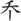 澎湖縣白沙鄉後寮村328,50080,62816,4251,643229,804108I10186XA080000624　白沙鄉　後寮段　2570-0000　73.001/1方鄭澎湖縣白沙鄉後寮村328,50080,62816,4251,643229,804108I10186XA080000947　望安鄉　望安段　0592-0000　281.00全部陳朱356,76779,81217,8381,784257,333108I10165XA080000947　望安鄉　望安段　0592-0000　281.001/1陳朱356,76779,81217,8381,784257,333108I10165XA080001525　七美鄉　大嶼段　0711-0000　852.00全部夏陳外澎湖縣七美鄉南港村410,008295,38920,5002,05092,069108I10166XA080001525　七美鄉　大嶼段　0711-0000　852.001/1夏陳外澎湖縣七美鄉南港村410,008295,38920,5002,05092,069108I10166XA080001532　七美鄉　大嶼段　0786-0000　570.00全部張吳樹澎湖縣七美鄉中和村821,008197,62041,0504,105578,233108I10185XA080001532　七美鄉　大嶼段　0786-0000　570.001/1張吳樹澎湖縣七美鄉中和村821,008197,62041,0504,105578,233108I10185XA080001616　七美鄉　大嶼段　1280-0000　553.00呂市248,85061,99912,4431,244173,164108I10168XA080001616　七美鄉　大嶼段　1280-0000　553.001/4呂市248,85061,99912,4431,244173,164108I10168XA080001793　七美鄉　大嶼段　2599-0000　172.00張吳樹澎湖縣七美鄉中和村288,38353,23514,4191,442219,287108I10169XA080001793　七美鄉　大嶼段　2599-0000　172.001/2張吳樹澎湖縣七美鄉中和村288,38353,23514,4191,442219,287108I10169XA080001794　七美鄉　大嶼段　2599-0000　172.00張添仁288,38453,23514,4191,442219,288108I10170XA080001794　七美鄉　大嶼段　2599-0000　172.001/2張添仁288,38453,23514,4191,442219,288108I10170XA080002098　馬公巿　埕東段　0950-0000　134.40吳枰澎湖縣馬公市朝陽里1,647,000269,91182,3508,2351,286,504108I10171XA080002098　馬公巿　埕東段　0950-0000　134.401/5吳枰澎湖縣馬公市朝陽里1,647,000269,91182,3508,2351,286,504108I10171XA080004297　白沙鄉　後寮段　00142-000　99.60方鄭00000108I10176XA080004297　白沙鄉　後寮段　00142-000　99.60方鄭00000108I10176XA080005443　望安鄉　花宅段　0492-0000　446.00陳生114,86731,6715,74357476,879108I10187XA080005443　望安鄉　花宅段　0492-0000　446.004/16陳生114,86731,6715,74357476,879108I10187XA080005444　望安鄉　花宅段　0497-0000　732.00陳生184,86751,9789,243924122,722108I10188XA080005444　望安鄉　花宅段　0497-0000　732.004/16陳生184,86751,9789,243924122,722108I10188XA080005520　望安鄉　花宅段　2372-0000　810.00陳生221,16757,51611,0581,106151,487108I10174XA080005520　望安鄉　花宅段　2372-0000　810.004/16陳生221,16757,51611,0581,106151,487108I10174XA080006212　馬公巿　興仁段　0494-0000　226.74全部王家屋2,176,704346,318108,83510,8841,710,667108I10177XA080006212　馬公巿　興仁段　0494-0000　226.741/1王家屋2,176,704346,318108,83510,8841,710,667108I10177XA080006224　馬公巿　興仁段　0817-0000　902.91蔡樣1,720,529287,02786,0268,6031,338,873108I10178XA080006224　馬公巿　興仁段　0817-0000　902.911/2蔡樣1,720,529287,02786,0268,6031,338,873108I10178XA080006385　馬公巿　山水北段　0164-0000　136.29全部呂騰雲831,36973,56841,5684,157712,076108I10179XA080006385　馬公巿　山水北段　0164-0000　136.291/1呂騰雲831,36973,56841,5684,157712,076108I10179XA080006386　馬公巿　山水北段　0166-0000　126.30全部呂騰雲858,84067,49442,9424,294744,110108I10180XA080006386　馬公巿　山水北段　0166-0000　126.301/1呂騰雲858,84067,49442,9424,294744,110108I10180XA080006405　馬公巿　山水南段　0115-0000　829.27全部呂騰雲3,372,365447,626168,61816,8622,739,259108I10181XA080006405　馬公巿　山水南段　0115-0000　829.271/1呂騰雲3,372,365447,626168,61816,8622,739,259108I10181XA080006408　馬公巿　山水南段　0121-0000　321.20全部呂騰雲1,568,000173,37978,4007,8401,308,381108I10182XA080006408　馬公巿　山水南段　0121-0000　321.201/1呂騰雲1,568,000173,37978,4007,8401,308,381108I10182XA080006833　白沙鄉　吉貝東段　0655-0000　648.97全部莊騫澎湖縣白沙鄉吉貝村1,408,265266,53370,4137,0411,064,278108I10189XA080006833　白沙鄉　吉貝東段　0655-0000　648.971/1莊騫澎湖縣白沙鄉吉貝村1,408,265266,53370,4137,0411,064,278108I10189XA080007211　七美鄉　七美二段　0302-0000　670.94全部許定3,500,111276,445175,00617,5013,031,159108I10191XA080007211　七美鄉　七美二段　0302-0000　670.941/1許定3,500,111276,445175,00617,5013,031,159108I10191合計:土地 19 筆;面積 6,021.30 平方公尺;建物 1 棟;面積 2,212.73 平方公尺;存入專戶總金額:計新臺幣  16,055,573.00 元(含:沒入保證金0.00元)合計:土地 19 筆;面積 6,021.30 平方公尺;建物 1 棟;面積 2,212.73 平方公尺;存入專戶總金額:計新臺幣  16,055,573.00 元(含:沒入保證金0.00元)合計:土地 19 筆;面積 6,021.30 平方公尺;建物 1 棟;面積 2,212.73 平方公尺;存入專戶總金額:計新臺幣  16,055,573.00 元(含:沒入保證金0.00元)合計:土地 19 筆;面積 6,021.30 平方公尺;建物 1 棟;面積 2,212.73 平方公尺;存入專戶總金額:計新臺幣  16,055,573.00 元(含:沒入保證金0.00元)合計:土地 19 筆;面積 6,021.30 平方公尺;建物 1 棟;面積 2,212.73 平方公尺;存入專戶總金額:計新臺幣  16,055,573.00 元(含:沒入保證金0.00元)合計:土地 19 筆;面積 6,021.30 平方公尺;建物 1 棟;面積 2,212.73 平方公尺;存入專戶總金額:計新臺幣  16,055,573.00 元(含:沒入保證金0.00元)合計:土地 19 筆;面積 6,021.30 平方公尺;建物 1 棟;面積 2,212.73 平方公尺;存入專戶總金額:計新臺幣  16,055,573.00 元(含:沒入保證金0.00元)合計:土地 19 筆;面積 6,021.30 平方公尺;建物 1 棟;面積 2,212.73 平方公尺;存入專戶總金額:計新臺幣  16,055,573.00 元(含:沒入保證金0.00元)合計:土地 19 筆;面積 6,021.30 平方公尺;建物 1 棟;面積 2,212.73 平方公尺;存入專戶總金額:計新臺幣  16,055,573.00 元(含:沒入保證金0.00元)合計:土地 19 筆;面積 6,021.30 平方公尺;建物 1 棟;面積 2,212.73 平方公尺;存入專戶總金額:計新臺幣  16,055,573.00 元(含:沒入保證金0.00元)合計:土地 19 筆;面積 6,021.30 平方公尺;建物 1 棟;面積 2,212.73 平方公尺;存入專戶總金額:計新臺幣  16,055,573.00 元(含:沒入保證金0.00元)合計:土地 19 筆;面積 6,021.30 平方公尺;建物 1 棟;面積 2,212.73 平方公尺;存入專戶總金額:計新臺幣  16,055,573.00 元(含:沒入保證金0.00元)合計:土地 19 筆;面積 6,021.30 平方公尺;建物 1 棟;面積 2,212.73 平方公尺;存入專戶總金額:計新臺幣  16,055,573.00 元(含:沒入保證金0.00元)合計:土地 19 筆;面積 6,021.30 平方公尺;建物 1 棟;面積 2,212.73 平方公尺;存入專戶總金額:計新臺幣  16,055,573.00 元(含:沒入保證金0.00元)合計:土地 19 筆;面積 6,021.30 平方公尺;建物 1 棟;面積 2,212.73 平方公尺;存入專戶總金額:計新臺幣  16,055,573.00 元(含:沒入保證金0.00元)合計:土地 19 筆;面積 6,021.30 平方公尺;建物 1 棟;面積 2,212.73 平方公尺;存入專戶總金額:計新臺幣  16,055,573.00 元(含:沒入保證金0.00元)澎湖縣政府公報108年第4期出版機關：澎湖縣政府編　　者：行　政　處中華民國108年4月16日出版中華民國88年5月16日創刊本刊同時登載於澎湖縣政府網站網址為http://www.penghu.gov.tw工 本 費：新臺幣265元澎湖郵局澎誌字第005號登記證登記為雜誌類交寄GPN：2008800076工本費：NT$265